ПЛАН РАБОТЫмуниципального бюджетного образовательного учреждения дополнительного образования городского округа Перевозский Нижегородской области "Детско-юношеский центр г.Перевоза" на 2019-2020 учебный годг. ПеревозПлан работы МБОУ ДО "ДЮЦ г.Перевоза" на 2019 – 2020 учебный год 1. Анализ работымуниципального бюджетного образовательного учреждения дополнительного образования  городского округа Перевозский Нижегородской области "Детско-юношеский центр г.Перевоза" за 2018 -2019 учебный год1.1. Анализ реализации программ и контингента учащихся по программам2018-2019 учебном году всего было реализовано  34 дополнительных  общеобразовательных  программы,  по которым обучалось 822 человека (на 01.01.2019) в  75 группах (четыре группы в количестве 30 человек занималось на платной основе).В 2018-2019 учебном году обучение проводилось по программам для учащихся с 5 до 18 лет по 6 направленностям:- социально-педагогическая –  10 объединений (21 группа); -художественная –  8 объединений (25 групп); -физкультурно-спортивная –  5 объединений (9 групп); -естественнонаучная – 1 объединение (1группа); -туристско-краеведческая –2 объединения (5 групп); -техническая –  4 объединения (6 групп).     Среди них учащихся:до 5 лет – 18 человек ( из них 7 девочек) (2017-2018 уч. год – 10 человек);5-9 лет - 278 человек (из них 142 девочки) (2017-2018 уч. год – 242 человека);10-14 лет - 203 человека (из них 123 девочки)(2017-2018 уч. год – 207 человек);15-17 лет - 46 человек (из них 42 девочки)(2017-2018 уч. год – 105 человек);18 лет и старше - 0 человек (2017-2018 уч. год – 2 человека).Анализ контингента по возрастному составуза 2018-2019 учебный годАнализ контингента учащихся по возрастному составу за три года        Анализ возрастного контингента учащихся за три года показывает, что количество учащихся в возрасте до 5 лет увеличилось по сравнению с 2017-2018 учебным годом. Также увеличилось  количество учащихся в возрасте 5-9 лет по сравнению с прошлым учебным годом. Почти наравне идет численность детей  в возрасте 10-14 лет с прошлым годом. Количество учащихся в возрасте 15-17 лет сократилась вдвое, из чего следует, что педагогам необходимо принять меры по привлечению детей подросткового возраста. В 2018-2019 учебном году детей в возрасте 18 лет и старше не было совсем.По  годам обучения:1-го года обучения: - 579 человек (70%)(2017-2018 уч. год – 516 человек);(2016-2017 уч. год – 519 человек)2-го года обучения: - 128 человек (15,6%)(2017-2018 уч. год – 200 человек);(2016-2017 уч. год – 188 человек)3-го года обучения: - 68 человек (8,3%) (2017-2018 уч. год – 83 человек); (2016-2017 уч. год – 89 человек)4-го года обучения: - 35 человек (4,3%) (2017-2018 уч. год –11человек); (2016-2017 уч. год – 40 человек)5-го года обучения: - 12 человек (1,4%) (2017-2018 уч. год – 10 человек); (2016-2017 уч. год – 0 человек)Анализ контингента учащихся по годам обученияАнализ контингента учащихся по годам обучения показал, что преобладает количество учащихся на первом году обучения из-за большого количества программ с одним годом обучения.  На втором году обучения и далее охват детей обучением по дополнительным общеобразовательным программам снижается. Это говорит о спросе учащимися краткосрочных одногодичных программ. Педагоги дополнительного образования постоянно  модернизируют содержание программ с учетом современных требований,  пожеланий учащихся, родителей. Количество учащихся четвертого года обучения увеличилось за счет группы объединения "Футбол". Количество учащихся на пятом году обучения по сравнению с предыдущими годами не изменился.По направленностям:Художественная– 295 человек (36%)(2017-2018 уч. год – 328 человек);Физкультурно-спортивная – 102 человек (12,5%)(2017-2018 уч. год – 170 человек);Социально-педагогическая – 260 человек (32%)(2017-2018 уч. год – 232 человека);Естественнонаучная – 11 человек(1,3%)(2017-2018 уч. год – 10 человек); Туристско-краеведческая – 53 человека (6.5%)(2017-2018 уч. год – 20 человек);Техническая – 101 человек (12,3%)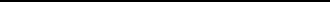 (2017-2018 уч. год – 60 человек).Анализ контингента учащихся по направленностям показал, что количество учащихся художественной и физкультурно-спортивной направленностей в 2018-2019 учебном году снизилось по сравнению с предыдущими годами. Увеличилось количество учащихся социально-педагогической направленности за счет образования новых групп. Увеличилось количество учащихся технической и туристско-краеведческой направленностей за счет новых педагогических работников.Для развития одаренных детей в учебном плане в 2018-2019 учебном году были предусмотрены часы индивидуальной работы  в количестве 16 часов по индивидуальным учебным планам, включённым в дополнительные общеобразовательные программы.        Для того чтобы программное обеспечение образовательной деятельности отвечало целям и задачам деятельности Центра,  перед началом учебного года были скорректированы дополнительные общеобразовательные программы и приведены в соответствие с Федеральным законом Российской Федерации от 29 декабря . № 273-ФЗ "Об образовании в Российской Федерации", Приказом  Министерства просвещения Российской Федерации от 09.11.2018 г. № 196 "Об утверждении Порядка организации и осуществления образовательной деятельности по дополнительным общеобразовательным программам", "Концепцией развития дополнительного образования детей", утвержденной распоряжением правительства Российской Федерации от 4 сентября 2014 г. № 1726-р.Из-за небольшой вместимости здания Центра, пропускная способность которого составляет 50 человек, работа большей части объединений была организована на базе других  МОО.Все программы и аннотации к ним размещены на сайте МБОУ ДО "ДЮЦ г.Перевоза".  В соответствии с планом работы деятельность Центра в 2018-2019 учебном году была направлена на обеспечение современного качества, доступности и эффективности дополнительного образования, повышение уровня профессионального мастерства педагогических работников.            Были сформулированы приоритетные задачи учреждения:1. Приведение нормативной документации МБОУ ДО " ДЮЦ г.Перевоза" в соответствие с требованиями законодательства РФ.2. Расширение спектра образовательных услуг.3. Обновление и совершенствование содержания дополнительного образования путем создания сетевых, дистанционных, модульных дополнительных общеобразовательных программ.4. Совершенствование воспитательной работы с учащимися.5. Развитие профессионального мастерства педагогов.6. Развитие форм общественно-государственного управления.7. Модернизация материально-технической и информационной базы.На основании поставленных задач в соответствии с планом Центра на год в течение 2018-2019 учебного года была проведена следующая работа:    - реализован план педагогических советов, итоговых учебных занятий, мастер-  классов;- в прошедшем учебном году педагогические работники Центра повысили профессиональную компетентность через прохождение курсовой подготовки и профессиональной переподготовки;- успешно реализованы мероприятия, запланированные в рамках  работы районного методического объединения педагогов дополнительного образования;- согласно перспективному плану аттестации педагогических работников, в прошедшем учебном году  1 педагог защитил первую категорию; один педагог защитил высшую категорию; два педагога подтвердили высшую категорию;- были реализованы массовые мероприятия, запланированные в Центре на учебный год: выставки, конкурсы, фестивали различного уровня;- обновлена информация на сайте Центра в соответствии с "Правилами размещения на официальном сайте образовательной организации в информационно-телекоммуникационной сети "Интернет" и обновления Информации об образовательной организации" утверждёнными Постановлением Правительства РФ № 582 от 10.07.2013 г. В течение учебного года в Центре проходили заседания педагогического совета, на которых рассматривались такие вопросы, как "Концепция модернизации Российской системы образования"; "Стратегия социально-экономического развития Нижегородской области"; "Проектно-исследовательская деятельность в учреждении: состояние и перспективы"; "Основные положения национальных проектов в соответствии с Указом президента от 07.05.2018 года №204"; "Реализация основных направлений РДШ"; "Личность педагога в современном мире"; "Современные образовательные технологии как средство профессиональной компетенции педагогов"; "Педагогика поддержки ребенка в процессе его развития"; "Ресурсы современного занятия"; "Аналитическая деятельность педагога: содержание, результаты, пути совершенствования"; "Требования к педагогу дополнительного образования в условиях работы с детьми с ОВЗ"; "Индивидуальный подход к учащимся с ОВЗ"; "Результаты итоговой диагностики за 2018-2019 учебный год"; "Анализ реализации дополнительных общеобразовательных программ"; "Программа деятельности МБОУ ДО "ДЮЦ г.Перевоза" Лето – 2019"; "Программа работы лагеря с дневным пребыванием детей "Апельсин"       Была продолжена работа по внедрению анализа и мониторинга образовательных результатов в работу педагогов дополнительного образования. Каждый педагог дополнительного образования реализует индивидуальный план работы. В рамках данной работы педагоги самостоятельно изучают запланированные темы, участвуют в работе методобъединений, педсоветов, семинаров, определяют методическую тему, разрабатывают и накапливают методические материалы по своему направлению работы, занимаются самообразованием, повышением своей профессиональной компетентности.В образовательном учреждении действует Положение о формах, порядке и периодичности входной, промежуточной аттестации и аттестации по итогам реализации дополнительных общеобразовательных программ МБОУ ДО "ДЮЦ г.Перевоза". Входная диагностика проводится вначале учебного года для учащихся первого года обучения с целью выявления начальных знаний и умений. Промежуточная аттестация проводится в конце первого полугодия.Аттестации по итогам реализации дополнительных общеобразовательных программ проводится для учащихся в конце каждого учебного года, заканчивающих обучение по дополнительной общеобразовательной программе.Текущий контроль успеваемости учащихся осуществляется педагогами по каждой изученной теме, разделу дополнительной общеобразовательной программы.При промежуточной аттестации проводится диагностика знаний и умений обязательного минимума содержания дополнительных общеобразовательных программ за полугодие. На аттестацию по итогам реализации дополнительных общеобразовательных программ, помимо диагностики, выносятся следующие формы аттестации: защита работы, собеседование, защита учебно-исследовательского реферата, защита индивидуального проекта, сдача нормативов, а также в зачет идут итоги (результаты) районных, областных, всероссийских конкурсов и соревнований, выставок, в которых учащиеся принимали участие. В течение учебного года педагоги дополнительного образования проводят мониторинг отслеживания результатов реализации дополнительной общеобразовательной программы, наблюдения за развитием личности учащегося на разных этапах освоения программы (начальный этап - в начале первого года обучения по дополнительной общеобразовательной программе) – входная диагностика; промежуточный этап – промежуточная диагностика; конечный этап (в конце каждого года обучения по дополнительной общеобразовательной программе) – аттестация по итогам реализации дополнительных общеобразовательных программ). Мониторинг включает 3 блока: оценка образовательных результатов, эффективность воспитательных воздействий. Для каждого из блоков определены показатели (оцениваемые параметры), разработаны соответствующие критерии и определение степени выраженности оцениваемого качества.В 2018-2019 учебном году диагностика уровня обученности проводилась по двум показателям: оценка образовательных результатов и эффективность воспитательных действий.Вывод: анализ результатов аттестации по итогам реализации дополнительных общеобразовательных программ в сравнении за два года показал, что по сравнению с предыдущим учебным годом показатель "Оценка образовательных результатов" увеличился. По показателю "Оценка эффективности воспитательных действий" данные минимального и среднего уровня показывают снижение; данные максимального уровня показывают увеличение. По показателю "Социально-педагогические результаты" диагностика в 2018-2019 учебном году не проводилась.         Таким образом, можно сделать вывод, что при оценке образовательных результатов уменьшилось количество учащихся, имеющих минимальный уровень обученности; уменьшился показатель среднего уровня обученности. Максимальный уровень  обученности по сравнению с показателями прошлого года увеличился на 23,1%. При оценке эффективности воспитательных воздействий уменьшилось количество учащихся, имеющих  минимальный и средний уровень воспитательных воздействий. В то же время повысился максимальный уровень воспитательных воздействий.Основной формой контроля реализации дополнительных общеобразовательных программ является административный контроль, (текущий, тематический, оперативный, комплексный) по таким темам, как "Комплектование объединений", "Контроль за кадровым обеспечением учебного процесса, объёмом нагрузки педагогов, планированием", "Учет учащихся по группам, сохранность контингента, степень наполняемости групп по годам обучения" "Проверка журналов по ТБ, журналов учета работы педагога в системе дополнительного образования", "Контроль за состоянием преподавания молодых педагогов", "Контроль за состоянием аттестующихся педагогов", "Проверка выполнения СаНПиН согласно расписанию, использование на занятиях современных педагогических технологий", "Выполнение плана мероприятий в осенние каникулы, плана организационно-массовых мероприятий", "Роль занятий в сохранении и укреплении здоровья, профилактика детского травматизма, ВПН", "Контроль результатов работы с одарёнными детьми", "Контроль за проведением новогодних мероприятий", "Воспитательная работа в объединениях", "Работа с учащимися, состоящими на учёте в ПДН, КДН, "трудными детьми", неблагополучными семьями, социальный паспорт, работа "Семейного клуба", "Воспитательная ценность занятий, использование современных форм и методов работы с детьми", "Методическая работа педагога, работа по самообразованию", "Ура, урок! Анализ проведения занятий", в который входит посещение занятий, проверка журналов учета работы педагога дополнительного образования, журналов по ТБ и другой документации педагогов в соответствии с тематикой проверок. Комплекс мероприятий в данном направлении позволил сделать вывод, что в 2018-2019 учебном году программы реализованы в полном объёме.Решая задачи воспитания, МБОУ ДО "ДЮЦ г.Перевоза" активно взаимодействует с различными социальными институтами: муниципальными общеобразовательными организациями городского округа Перевозский, общественными объединениями детей, средствами массовой информации, МБУК "Перевозская ЦКС", МАУ ФОК "Чайка", органами местного самоуправления, городской администрацией, создавая условия для досуговой деятельности.1.2. Воспитательная работаВоспитательная деятельность детско-юношеского центра строится на основе Программы по развитию воспитательной компоненты МБОУ ДО «ДЮЦ г.Перевоза»  на период 2015 – 2019 гг.Главная цель - создание условий для формирования социально-активной, творческой, нравственно и  физически здоровой личности, способной на сознательный выбор жизненной позиции, умеющей ориентироваться в современных социокультурных условиях, укрепление и развитие воспитательного потенциала  Центра на основе взаимодействия систем общего и дополнительного образования.Задачи:Развивать и поддерживать любознательность, активность и творчество детей. Содействовать личностному и профессиональному самоопределению учащихся. Помочь адаптироваться к жизни в динамично развивающемся обществе. Воспитывать патриотизм, бережное отношение к природному, историческому и культурному наследию нашей страны и своей малой родины. Воспитывать потребность в здоровье и здоровом образе жизни, содействовать физическому совершенствованию детей и подростков. Включать семью в решение проблем воспитания и развития ребёнка.Основные направления воспитательной деятельности:1.Формирование гражданско - патриотического сознания  учащихся; 2.Формирование духовно-нравственных качеств, развитие  этнокультурного самосознания и межэтнической толерантности; 3.Экологическое воспитание;4.Пропаганда семейных ценностей; 5.Здоровьесберегающее воспитание;6.Воспитание положительного отношения к труду и творчеству;7.Интеллектуальное воспитание;8.Социокультурное и медиакультурное воспитание;9.Культуротворческое и эстетическое воспитание;10.Правовое воспитание и культура безопасности;11.Формирование коммуникативной культуры. Формы и методы.Программы работы объединений включают в себя раздел «воспитательная работа», где спланирована деятельность по направлениям.Педагоги используют личностно-ориентированные методики, способствующие достижению поставленных целей и задач.Подводя итоги воспитательной работы за 2018-2019  учебный год, следует отметить, что педагогический коллектив Центра стремился реализовать намеченные планы, решать поставленные перед ними задачи.  1.3. Работа с детскими организациями и объединениями, входящими в  РСДОО "Новая смена" С целью размещения информации о запланированных и проведенных мероприятиях, фотоотчетов, размещения положений о конкурсах; развития информационного пространства педагогом-организатором ведутся группы в социальной сети "VK": МБОУ ДО "ДЮЦ г. Перевоза" (https://vk.com/public103461751), СДОО "Новая смена" городского округа Перевозский (https://vk.com/newsmenaperevoz), группа Перевозский ПРЕСС-ЦЕНТР "Объектив" (https://vk.com/presscentrperevoz), группа ЭкоПоколение МБОУ ДО "ДЮЦ г.Перевоза" (https://vk.com/ecopokolenie) .В целях ознакомления учащихся ОУ с работой педагогов дополнительного образования детско – юношеского центра и увеличения численности учащихся в объединениях Центра с 6 по 15 сентября в МБОУ ДО "ДЮЦ г.Перевоза" прошел День открытых дверей. Учащихся встречали герои мультфильма "Барбоскины": Роза и Гена. Герои мультфильма провели экскурсию по Центру, познакомили с педагогами, педагоги рассказали и показали работу своих объединений. Затем зажигательные миньоны станцевали заводной танец с учащимися и показали презентацию о детско – юношеском центре и его объединениях.  Учащиеся  ОУ познакомились с педагогами и ознакомились с деятельностью объединений детско – юношеского центра, что положительно влияет на заинтересованность учащихся дополнительным образованием.В целях повышения культуры безопасности жизнедеятельности обучающихся в рамках Года культуры безопасности, Года добровольца, месячника безопасности 18 сентября для учащихся МБОУ ДО "ДЮЦ г. Перевоза" была организована и проведена игра "Станция "Безопасность".Ребятам предлагалось пройти шесть станций: «Безопасный дом»;«Семь раз отмерь, один раз отрежь»; «Пожарный инспектор»;«Внимание всем!»;«Скорая помощь»;«Опасные игрушки».На каждой из станций участникам игры необходимо было выполнить ряд заданий, за которые они получали баллы. Главной целью игры было не победа, а полученные знания о культуре безопасности. В целях укрепления здоровья учащихся, привлечения детей к занятию спортом 1 октября на базе МАОУ "СШ №1 г.Перевоза" прошло открытие районной спартакиады школьников 2018-2019. В этом учебном году открытие было посвящено, прошедшему чемпионату мира по футболу, который проходил в России. На открытие спартакиады школьников пришел поприветствовать символ чемпионата мира по футболу - волк Забивака. Учащиеся и их тренера собрались защищать честь своих школ. Активисты объединения "Юный волонтер" и РСДОО "Новая смена" зарядили участников зажигательным танцем. Ведущий специалист Управления образования администрации Перевозского муниципального района Балясова Татьяна Евгеньевна подвела итоги Спартакиады 2017 - 2018 года. Результаты следующие: I место - МАОУ "СШ №1 г. Перевоза", II - МАОУ СШ №2 г. Перевоза, III место - МАОУ ДОШ.  10 октября в год 100-летия комсомола представители активной молодежи городского округа Перевозский оставили свое послание из 2018 года в 2043 год, поместив его в "Капсулу времени". Капсула будет храниться в музее "Никитино подворье" села Вельдеманово. В этом мероприятии приняли участие активисты СДОО "Новая смена". После торжественной части была проведена экскурсия.Во время экскурсии по музею сложилось такое впечатление, что ты переместился в прошлое, когда комсомол был неотъемлемой частью в жизни молодежи того времени. Так же ребятам рассказали о патриархе Никоне родиной, которого и было село Вельдеманово.23 октября учащимися Центра совместно с сотрудниками ОГИБДД МО МВД России "Перевозский", в рамках месячника по безопасности дорожного движения, была проведена акция #Засветись. Участники акции провели флешмоб на пешеходном переходе с использованием светоотражающих элементов.После флешмоба ребята раздали буклеты прохожим и водителям, в которых размещена информация, что такое фликеры и как важна их роль в тёмное время суток на дороге. 25 октября 2018 года в детско - юношеском центре г. Перевоза прошло первое занятие муниципальной "Школы актива". Впервые занятие проходило дистанционно (Skype) для активистов, которые не смогли присутствовать.Участники "Школы актива" узнали:чем отличается детское общественное объединение от ученического самоуправления;как правильно планировать мероприятия объединения или Совета.30 октября на базе МБОУ ДО "ДЮЦ г.Перевоза" прошёл муниципальный молодёжный слёт, посвящённый этим важным датамВ нём приняли участие:👫 активисты МАОУ "Танайковской ОШ"👫 активисты МАОУ "Ичалковской СШ"👫 активисты МАОУ "СШ №1 г.Перевоза"👫 активисты МАОУ "СШ №2 г.Перевоза"С целью изучения комсомольской юности и влияния ВЛКСМ на формирование их жизненной позиции, ребята приняли участие в квест-игре "Без прошлого - нет будущего".Ребята смогли окунуться в те далёкие времена.Квест состоял из 6 станций. Станции были посвящены 100-летию комсомола и системе дополнительного образования; дню рождения РДШ. При прохождении станций были использованы современные интернет - технологии. На каждой из них активисты смогли проявить свои творческие и интеллектуальные способности, узнать больше информации о комсомоле. Современная молодежь родилась уже в эпоху технологий, для многих из них мир уже с детства был цифровым. Насколько наше поколение сумеет продвинуть цифровизацию - во многом будет зависеть от нас. И сегодня мы видим, что нынешняя молодежь наше достойное будущее, которое готово знать, изучать и продвигать!По итогам слёта самые активные участники были отмечены грамотами.Доброта - это стремление помочь людям, причем не требуя за это благодарности. Это свойство души, позволяющее не оставаться равнодушным к бедам других, оказываться рядом тогда, когда это так необходимо человеку.1 ноября ребята смогли не только посмотреть на добро своими глазами, но и почувствовать его на себе. При просмотре видеороликов многие прониклись этим чувством, что не смогли сдержать слёз...Киноклуб позволил учащимся посмотреть видеоролики, посвященные общечеловеческим культурным ценностям, а так же обсудить увиденное, поделиться переживаниями.22 ноября 2018 года в детско - юношеском центре г. Перевоза состоялось второе занятие муниципальной школы актива. Участниками занятия стали активисты детских общественных объединений городского округа Перевозский. Тема занятия: "Самопрезентация". В первом блоке занятия активисты познакомились с правилами и этапами самопрезентации.Во втором практическом блоке каждый участник представил себя за 30 секунд. После самопрезентации ребята смогли понять, кто какие ошибки допустил, получили несколько советов от педагогов и поделились хорошим настроением.100 лет системе дополнительного образования в России.100 лет – это очень значимая и серьезная цифра. И стоит за этой датой немало: мальчишки и девчонки разных поколений, педагоги, отдающие свои сердца и время детям. Детям, которые должны расти настоящими патриотами своей страны.Свое начало система дополнительного образования нашего округа берет в 1979 году, кода был создан первый Дом пионеров. В настоящее время система дополнительного образования детей в муниципалитете представлена тремя учреждениями: детско – юношеский центр города Перевоза, детская школа искусств, физкультурно – оздоровительный комплекс "Чайка". 29 ноября в Доме культуры г. Перевоза прошел фестиваль, посвященный 100-летию системы дополнительного образования в России.На фестивале были представлены творческие номера учащихся различных направленностей дополнительного образования. Программа была яркой и насыщенной: гости могли любоваться выставкой работ самых талантливых ребят, а на сцене выступали самые активные звездочки дополнительного образования. Конечно же самыми дорогими гостями фестиваля были ветераны, которые стояли у истоков системы дополнительного образования в городском округе Перевозский, кто отдавал себя детям без остатка, вкладывал всю свою душу, кто трудился в системе дополнительного образования и вложил немало сил в его развитие.День Конституции — это важнейший праздник для любой страны, и Россия не является исключением. У нас этот день отмечают двенадцатого декабря. И хоть торжество не является официальным выходным днем, празднуют его многие граждане. В этом году праздник отметят уже в двадцать четвертый раз. Он учрежден специально для того, чтобы все мы помнили: мирная и комфортная жизнь для каждого возможна только тогда, когда все люди будут жить по законам. А главный закон страны — это как раз и есть Конституция. Активисты СДОО "Новая смена" поздравили жителей города Перевоза с эти праздником и раздали памятку об этом дне.19 декабря активисты СДОО "Новая смена", "Юный волонтёр" провели совместную благотворительную акцию "Чудеса под Новый год" и поделились хорошим праздничным настроением с детками социально - реабилитационного центра "Благовест".В преддверии Нового года коллектив детско - юношеского центра г. Перевоза порадовал ребят театрализованным представлением "Новогодние приключения Алисы в Стране Чудес".24 и 25 декабря нарядная красавица - елка встречала своих гостей в украшенном зале. Музыка, красочное оформление, декорации и костюмы, веселые конкурсы, хороводы вокруг елки создавали у детей ощущение праздника, заряжали весельем и радостным предвкушением встречи со сказочными героями, Дедом Морозом и Снегурочкой. Педагоги детско - юношеского центра, благодаря своему творческому и неординарному подходу создавали для ребят и их родителей атмосферу сказки. Сюжет представления не раскрывался до последнего момента. Ведь, какой Новый год без сюрпризов? В этом году в гости к ребятам пришла Алиса с ее друзьями, которые помогли ей вернуть ключи от главных часов и справиться с Красной королевой. Благодаря им, главные волшебники Нового года - Дед Мороз и Снегурочка смогли поздравить детей с наступающим Новым годом и подарить самый ожидаемый детьми сюрприз — подарок, который они уносят вместе с незабываемым впечатлением от увиденного представления.Новогодние праздники для детей и взрослых по-прежнему являются самыми главными, красочными и незабываемыми. Желаем всем в наступившем году здоровья, оптимизма, творческих успехов, воплощения в жизнь интересных планов и идей!24 января в нашем городском округе прошел муниципальный этап областного фестиваля организаторов детского и молодежного общественного движения Нижегородской области "Бумеранг", который смог объединить детей, педагогов, заместителей директоров, методистов, вожатых в одно единое целое.Участниками фестиваля стали: 🎌 СДОО "Новая смена" г.о.Перевозский; 🎌 отряд старших вожатых "Новое поколение"; 🎌детские общественные объединения (организации) общеобразовательных организаций; 🎌классные руководители, педагоги-организаторы, старшие вожатые общеобразовательных организаций; 🎌заместители директоров образовательных учреждений, курирующие вопросы воспитания и образования общеобразовательных организаций г.о.Перевозский.На фестивале были представлены трендовые формы воспитательной работы, имиджевые видеоролики, презентации конкурсных работ, разработка брендинга для ДОО.Последним этапом фестиваля стала квест -игра "Бумеризация". Игра состояла из 4 станций. Каждая из них несла свою образовательную форму. Были использованы метод дизайн - проектирования, инфографика, QR - коды и мозговой штурм.Участники с успехом справились с поставленной задачей.Очень радостно, что в России для молодежи существуют организации, которые дают возможность развиваться и чувствовать себя нужным обществу.28 января для педагогов и учащихся МБОУ ДО "ДЮЦ г.Перевоза" был организован киноклуб, посвященный 75-летию снятия блокады Ленинграда. На занятии был представлен к просмотру фильм 1944 года "Жила-была девочка". Участники киноклуба просматривая, рассуждали о нелёгкой судьбе девочек 5 и 7 лет в период блокады.
Фильм очень понравился не только взрослым, но и детям. Они замирая наблюдали за развитием истории в те страшные времена... 28 января для педагогов и учащихся МБОУ ДО "ДЮЦ г.Перевоза" был организован киноклуб, посвященный 75-летию снятия блокады Ленинграда. На занятии был представлен к просмотру фильм 1944 года "Жила-была девочка". Участники киноклуба просматривая, рассуждали о нелёгкой судьбе девочек 5 и 7 лет в период блокады.Фильм очень понравился не только взрослым, но и детям. Они замирая наблюдали за развитием истории в те страшные времена...29 января ребята из СДОО "Новая смена" посетили детский музей имени Тани Савичевой в р.п.Шатки.Таня Савичева — маленькая девочка, ученица начальных классов из Ленинграда, стала знаменитой на весь мир благодаря своему дневнику. Страшному дневнику, в котором она заполнила всего 9 страниц. И который стал одним из главный скорбных символов Великой Отечественной войны.Ребята с тревожным замиранием слушали экскурсовода и рассматривали быт тех времён. Музей смог перенести в те дни, когда люди погибали от голода... когда зимой, чтобы согреться, нужно было ломать мебель в доме и растапливать ей буржуйку... представлены документальные материалы из архива: это опись имущества квартиры с автографом Тани, свидетельство об опеки Тани и расторжении опеки и определении ее в детский дом.Завершилась экскурсия, посвященная блокадному Ленинграду и девочке, ставшей символом блокадного ада, посещением могилы где захоронена Таня Савичева, памятника, который был возведен на Шатковском кладбище в 1972 году и мемориального комплекса "Тане Савичевой и детям войны посвящается"В преддверии Дня Защитника Отечества в г.о.Перевозский на базе МАОУ "СШ №1 г.Перевоза" прошел муниципальный этап областного фестиваля исполнительского творчества среди юношей "Мальчишник".Участниками конкурсной программы стали:🎌 учащиеся МАОУ "СШ №1 г.Перевоза"🎌 учащиеся МАОУ "СШ №2 г.Перевоза"🎌 учащиеся МАОУ "Танайковская ОШ"🎌 учащиеся МАОУ "Дубская ОШ" 🎌 учащиеся МАОУ "Ичалковская СШ"Ребята смогли проявить себя в номинациях:"Показательные выступления" по следующим направлениям:- показательные выступления спортивных групп и отдельных спортсменов;- показательные выступления по военному делу."Исполнительское творчество":- патриотическая песня;- литературно-музыкальные композиции и агитбригады, направленные на пропаганду массового спорта, основных исторических дат, событий 2019 года."Мальчишник-творчество"- "Мальчишник: 100 слов о моем любимом герое";- "Мальчишник - фото: папа+я";-"Мальчишник - мультимедиа".Каждый из участников с честью и достоинством выдержал испытания, убедив всех в том, что на нашей земле растут настоящие защитники, способные проявить мужской характер, с его удивительной смелостью и мужеством.1 марта в детско - юношеском центре прошел очередное занятие муниципальной школы актива. Тема занятия: "Имидж публичной страницы в VK". Активисты узнали несколько секретов эффективного ведения паблика: - как правильно освещать информацию;- как привлечь внимание публики в VK;- как правильно использовать #хештеги и многое другое.На практическом задании активистам было предложено создать свой паблик, используя выше перечисленные советы.Масленица - один из самых любимых народных праздников. Основа традиционного действа - борьба сил Зимы и Весны, завершающаяся веселым сожжением чучела. В России этот праздник отмечался повсеместно, празднуется он и сейчас. Масленичные ритуалы давно стали веселыми игровыми обрядами, а обилие подходящих для праздника забав, веселых состязаний, игр просто неисчерпаемо. 11 марта педагоги и активисты детско - юношеского центра г. Перевоза организовали и провели для детей игровую программу "Приключения Алеши Поповича и Князя Киевского".Детей ждали игры с такими героями как: Алеша Попович и Князь Киевский, Маша, Глаша и Любава и многие другие. Герои проводили как подвижные, так и интеллектуальные игры, за которые каждый участник мог получить сладкий приз.В конце игровой программы всех ждали горячие блины с чаем.Масленица - это самый веселый, самый разгульный и поистине всеобщий праздник.22 марта прошёл муниципальный этап областных соревнований "Нижегородская школа безопасности "Зарница - 2019" .В соревнованиях приняли участие:🏆 Старшая и младшая команды средней школы №1 г. Перевоза 🏆 Старшая и младшая команды средней школы №2 г. Перевоза 🏆 Старшая и младшая команды Дубской основной школы 🏆 Старшая команда Ичалковской средней школы 🏆 Младшая команда Танайковской основной школы Командам необходимо было пройти конкурсные испытания:🚨 Военно-историческая викторина 🚨 Строевой смотр🚨 Дорога без опасности 🚨 Пожарная эстафета🚨 Силовая гимнастика 🚨 Меткий стрелок 🚨 Внимание опасность🚨 Юный санитар🚨 Военная подготовкаВсе команды с честью и доблестью выполнили все задания. Лучшие команды были награждены дипломами и ценными призами.Муниципальный молодежный форум "Время открытий" 💥💥💥 прошёл 29 марта в г.о.Перевозский на базе МАОУ "Дубской ОШ". Встреча участников началась с веревочного курса, где ребята смогли познакомиться и узнать друг друга поближе. На форуме была организованна работа площадок:🏆 Территория успеха - Емельянова А.М.⚠ Территория мотивов - Мельникова А.В.🎭 Территория импровизации - Бычкова М.В.🙌🏻 Территория Хенд Мейд - Леонтьева М.А., Комкова И.А.💈 Территория дизайна - Пузрова Н.В.🎼 Территория музыки - Голодова К.А.👣 Территория танца - Артемова Е.М.🤗 Территория дружбы - Кишечникова А.М.🎲 Территория забытых игр - Иконникова О.Ю.Форум прошёл в очень дружеской обстановке. Море эмоций и заряд энергии получили и участники и спикеры.17 апреля активисты СДОО "Новая смена" совместно с волонтёрами МБОУ ДО "ДЮЦ г.Перевоза" провели информационную акцию о нуждающемся в помощи онкобольном мальчике Андрее, который за свои 2 года жизни перенёс 10 курсов химиотерапии...Ребята призывали помочь неравнодушных и приглашали на благотворительный концерт, посвящённый мальчику. 👉🏻 https://vk.com/album-103461751_26269744918 апреля прошёл благотворительный концерт "Дети-детям!", посвящённый Веселову Андрею. В нём приняли участие:- активисты СДОО "Новая смена" (МБОУ ДО "ДЮЦ г.Перевоза")- активисты объединения "Юный волонтёр" (МБОУ ДО "ДЮЦ г.Перевоза")- учащиеся объединения "Шоколад" (МБОУ ДО "ДЮЦ г.Перевоза")- коллектив "Деко-Танц" (МАОУ "Ичатковская СШ")- коллектив "Черлидинг" (МАУ ФОК "Чайка")- Загрутдинова Раузалия (МАОУ "Танайковская ОШ")- Шибалина Дарья (МБУ ДО «Перевозская ДШИ» )- Ежеев Илья (ГБПОУ "Перевозский строительный колледж ")- Альбина Ахмадулина (ГБПОУ "Перевозский строительный колледж")- Совет лидеров УСУ (МАОУ "СШ №1 г.Перевоза")- ДОО "Росток" (МАОУ "СШ №1 г.Перевоза")- Тихомирова Галина- Комкова Ирина Александровна (МБОУ ДО "ДЮЦ г.Перевоза")Так же была организована благотворительная ярмарка "ФРИМАРКЕТ", где можно было приобрести вещи ручной работы, игрушки, одежду, сувениры и др. Все собранные средства были отправлены на лечение мальчика.25 апреля прошла муниципальная школа актива, тема которой стала «Академия профессий», профессия – вожатый. Ребята узнали, кто такой вожатый и чем он занимается. А так же смогли побывать в их роли! Они разработали смену лагеря и распределили каждый день пребывания в нём.26 апреля в нашем центре состоялась экологическая конференция "Чистая Планета", в рамках которой были награждены участники и победители муниципального конкурса "Чистый Перевоз".В конкурсе приняли участие 7 образовательных учреждений городского округа в различных номинациях.Итоги таковы:🚮 МАОУ "СШ №2 г.Перевоза" сдали 17 кг 400 гр. отработанных батареек;‼🚮 МАОУ "Танайковская ОШ" сдали 4 кг 800 гр. отработанных батареек;🚮 МАОУ "Дубская ОШ" сдали 13 кг 900 гр отработанных батареек;🚮 МАОУ "Ичалковская СШ" сдали 5 кг 200 гр отработанных батареек;🚮 МАОУ "СШ №1 г.Перевоза" сдали 1 кг 200 гр отработанных батареек;🚮МКОУ "Школа-интернат г.Перевоза" сдали 341 кг 600 гр макулатуры‼ 17 кг 100 гр пластиковой упаковки‼ 2 кг 400 гр отработанных батареек;🚮 МБОУ ДО "ДЮЦ г.Перевоза" сдали 60 кг макулатуры, 17 кг пластиковой упаковки.29 апреля активисты и педагоги МБОУ ДО "ДЮЦ г.Перевоза" приняли участие в акции "Обелиск" ипровели уборку у обелиска воинам-землякам колхоза "Самородок", павшим в боях за Родину в д.Чепас, г.о.Перевозский.20 мая в г. Перевозе на стадионе "Чайка" прошел муниципальный фестиваль детских и молодежных объединений "Новая смена". На фестивале собралось более 70 активистов детских и молодежных объединений городского округа Перевозский.Фестиваль, стал доброй традицией и долгожданным событием для школьников городского округа. В 2019 году событие прошло в рамках празднования Дня пионерской организации. Гостями фестиваля стали представители молодежной палаты г.о. Перевозский и студенты Перевозского строительного колледжа.В рамках фестиваля были организованы интерактивные площадки, посвященные пионерской организации, которой 19 мая 2019 года исполнилось 96 лет.Участники провели трудовой десант: убрали сухую траву, собрали мусор возле стадиона.Вторая часть форума — интерактивные площадки, которые дали участникам возможность погрузиться в атмосферу творчества, спорта и командной работы. Содержание площадок было разнообразным по формам проведения с учетом актуальных и современных тенденций в детской и молодёжной среде. Ребята научились декорировать книги, разгадывать ребусы, вспомнили добрые традиции пионерии, участвовали во флешмобах; пели орлятские песни и играли в футбол.В завершении форума самые активные команды были награждены дипломами.Так же был подведены итоги рейтинга самых активных детских и молодежных объединений г.о. Перевозский. Уже не первый год подряд в лидеры выходят объединения средней школы №1 г. Перевоза.По итогам рейтинга - лучшим детским общественным объединением 2019 года стало ДОО "Росток" средней школы №1 г. Перевоза (руководитель - Неупокоева Н.А.); - лучшим ученическим самоуправлением стало ученическое самоуправление средней школы №1 г. Перевоза (руководитель - Бычкова М.В.).24 мая в детско - юношеском центре были подведены итоги 2018-2019 учебного года. Самые активные учащиеся, которые являются призерами и победителями конкурсов различного уровня, были награждены грамотами и памятными подарками. Самым лучшим объединением 2019 года стала "Кудесница" (руководитель - Леонтьева М.А.). Ребят так же пришли поздравить герои фильма "Алиса в стране чудес" Красная и Белая королевы. Они с удовольствием играли и танцевали на дискотеке вместе с ребятами.28 мая, в рамках месячника антинаркотической направленности и популяризации здорового образа жизни на территории Нижегородской области активисты СДОО "Новая смена" провели акцию для жителей города «Умей сказать «НЕТ!».Анализируя всю работу, проделанную за период 2018-2019 учебного года, хотелось бы отметить положительные моменты:ответственное отношение педагога и учащихся к подготовке к мероприятиям;активная помощь в организации мероприятий со стороны детей;разнообразие форм проведения, тематики мероприятий.Что не удалось:провести все мероприятия, включенные в план педагога-организатора. 1.4. Организационно-массовые мероприятияВ целях развития деятельности РДШ гражданско – патриотической направленности; предупреждения проявления идеологии терроризма и экстремизма, асоциального поведения среди учащихся 3 сентября была проведена акция, посвященная солидарности в борьбе с терроризмом и памяти трагедии в Беслане.В этот день учащиеся объединения "Юный волонтер" провели акцию "Мир - мир без террора".Волонтеры раздавали жителям города Перевоза листовки с изображением героев России, которые боролись с террором. В целях укрепления здоровья учащихся, их привлечения к занятию спортом 1 октября на базе МАОУ "СШ №1 г.Перевоза" прошло открытие муниципальной спартакиады школьников 2018-2019.На открытии участников приветствовал символ ФИФА - 2018 года волк Забивака и учащиеся детско - юношеского центра г. Перевоза.В этот день были подведены итоги спартакиады школьников 2017-2018 ведущим специалистом управления образования администрации городского округа Перевозский Балясовой Татьяной Евгеньевной. Места распределились следующим образом:1 место - команда средней школы №1 г. Перевоза; 2 место - команда средней школы №2 г. Перевоза; 3 место - команда Дубской основной школы. Участниками спартакиады 2018-2019 года стали:учащиеся средней школы №1 г.Перевоза; учащиеся средней школы №2 г.Перевоза; учащиеся Перевозской школы – интерната; учащиеся Ичалковской средней школы; учащиеся Танайковской основной школы; учащиеся Дубской основной школы. Спортсмены соревновались в прыжках на длину; беге на дистанцию 600м, 800м; метании мяча.Соревнования показали, что каждый из участников показал высокий уровень физической подготовки.В целях популяризации деятельности творческих объединений, реализующих дополнительные общеобразовательные программы различных направленностей учащиеся детско – юношеского центра г. Перевоза приняли участие в областной акции, посвященной 100-летию российской системы дополнительного образования. Учащимися были подготовлены фотоколлажи на тему «Искусство движения», «Быть спортивным – модно!». Фотоколлажи были размещены в социальной сети VK.В целях развития бережного отношения к окружающей среде и природным ресурсам с 25 октября 2018г. В рамках участия в социальном проекте «Без бумаги» в Центре был организован сбор макулатуры, а так же разработан и запущен муниципальный конкурс по сбору макулатуры. Каждый желающий мог сдать макулатуру. Победителей определяли по наибольшему весу сданной макулатуры. По итогам конкурса было собрано около 800 кг макулатуры, которая была сдана в пункт сбора. На вырученные средства были приобретены призы для победителей в виде саженцев. Данный конкурс является очень эффективным в борьбе с бережным отношением к окружающей среде.В целях формирования активной гражданской позиции молодежи, укрепления исторической памяти и преемственности поколений, 30 октября 2018 года был организован и проведен молодежный слет «Без прошлого - нет будущего!» на базе МБОУ ДО «ДЮЦ г.Перевоза».В нём приняли участие:активисты МАОУ "Танайковской ОШ";активисты МАОУ "Ичалковской СШ";активисты МАОУ "СШ №1 г.Перевоза;"активисты МАОУ "СШ №2 г.Перевоза".В этом году исполнилось 100 лет ВЛКСМ - важная дата в истории нашего государства, в жизни миллионов людей.В целях развития интеллектуальных и творческих способностей подростков 2 октября 2018г.  в рамках осенних каникул на базе детско – юношеского центра была проведена интеллектуальная игра  "Творческий хаос".Участниками игры стали активисты союза детских общественных объединений "Новая смена" и совета старшеклассников  "Перспектива" г.о. Перевозский.Игра состояла из трех туров: "Угадай песню за 10 секунд", "Just dance now", "Караоке". В каждом туре участники игры смогли проявить свои творческие и интеллектуальные способности.Таким образом, каникулы проходят с пользой для учащихся.24 и 25 декабря коллектив Центра провел театрализованное представление для учащихся объединений, а также для учащихся школ г.о. Перевозский. Музыка, красочное оформление, декорации и костюмы, веселые конкурсы, хороводы вокруг елки создавали у детей ощущение праздника, заряжали весельем и радостным предвкушением встречи со сказочными героями, Дедом Морозом и Снегурочкой. Педагоги детско - юношеского центра, благодаря своему творческому и неординарному подходу создавали для ребят и их родителей атмосферу сказки. Сюжет представления не раскрывался до последнего момента. В целях консолидации лучших муниципальных практик образовательных организаций в сфере детского/молодежного общественного движения 24 января 2019г. на базе МАОУ «СШ №1 г. Перевоза» прошел муниципальный этап областного фестиваля организаторов детского и молодежного общественного движения Нижегородской области "Бумеранг", который объединил детей, педагогов, заместителей директоров, методистов, вожатых в одно единое целое.В целях развития знаний учащихся о космосе и о герое – космонавте Ю.А. Гагарине 12 апреля 2019г. в детско – юношеском центре была организована площадка по созданию тематического мудборда.12 апреля - это день, когда впервые человек полетел в космос. Этим человеком был Юрий Алексеевич Гагарин.Мудборд (англ. moodboard - «палитра настроения») — визуальное представление дизайн-проекта, которое состоит из изображений, цветовой палитры и пр. Мудборды получились яркими и познавательными.В целях воспитания у детей культуры поведения на дорогах; формирования устойчивых навыков безопасного поведения на улицах и дорогах 24 апреля 2019г. прошёл муниципальный конкурс юных знатоков дорожного движения "Азбука дорожной безопасности".В конкурсе приняли участие 5 команд:- команда Ичалковской средней школы "Светофорики"; -команда Танайковской основной школы "Веселый светофор"; -команда средней школы №2 г. Перевоза "Вираж"; -команда средней школы №1 г. Перевоза "Золотая зебра"; -команда Дубской основной школы "Светофорик". Соревновались знатоки в знании ПДД на пяти станциях: - "Знатоки правил дорожного движения";- "Дорожные знаки";- "Грамотный водитель"; - "Викторина";- "Вместе - за безопасность дорожного движения". По итогам всех этапов конкурса первое почетное место заняла команда ЮИД "Золотая зебра" СШ "№1 г.Перевоза". Все участники были награждены дипломами и призами.В целях содействия воспитания у школьников патриотизма, чувства солидарности, чувства гордости за свою страну 7 мая в парке Победы городского округа Перевозский прошел ряд мероприятий, посвященных дню Великой Победы. Педагоги детско - юношеского центра организовали и провели акцию "Голубь мира". Каждый желающий мог подойти к организаторам акции, взять воздушный шарик с голубем и выразить благодарность ветеранам, оставить пожелание новому поколению. Затем, участники акции одновременно запустили воздушные шары с голубями в небо.В воспитательной деятельности за 2018-2019 учебный год выявились приоритетные направления деятельности, которые отражены в диаграмме на рисунке 1.Таким образом, в 2018-2019 учебном году приоритетными направлениями стали: социально – значимое, информационно – коммуникативное, гражданско-патриотическое.Анализируя всю работу, проделанную за 2018-2019 учебный год, можно отметить положительные моменты:ответственное отношение педагога и учащихся при подготовке  к мероприятиям;активная помощь в организации мероприятий со стороны детей;разнообразие форм проведения, тематики мероприятий;проводилось много сторонних мероприятий, которые можно включить в план работы педагога – организатора на следующий учебный годЧто не удалось:провести весь перечень мероприятий, включенных в план работы педагога-организатора, так как помимо запланированных мероприятий приходилось параллельно готовиться к нескольким одновременно, что затрудняло 100% выполнение плана.1.5. Работа с волонтёрамиОдним из наиболее эффективных и целесообразных средств формирования у учащихся социального опыта и воспитания гуманности, морально-нравственных ценностей является волонтерство, как инновационный воспитательный подход в обучении и воспитании школьников.        2018 – 2019 учебный год – 5 год развития волонтерства в детско – юношеском центре г. Перевоза. В этом учебном году действовало 2 группы волонтеров, 2 и 3 года обучения. В целях освещения деятельности объединения ведется группа в социальной сети VK https://vk.com/yuniyvolonter. Наиболее активные учащиеся объединения "Юный волонтер" приняли участие в занятии областной школы волонтеров лидеров и руководителей волонтерских объединений «Школа волонтера» на базе ГБУ ДО ЦЭВДНО.        Формы работы, находят практическое применение в работе объединения. Волонтерство - один из лучших способов проявить себя и реализовать свой потенциал, участвовать в социально – полезных делах, в социальных проектах, получать знания и профессиональный опыт.2018-2019 учебный год начался со сбора и выбора лидера объединения. Лидером 2 года обучения стала Плеханова Юлия, лидером 3 года обучения стала Шипулина Екатерина.В целях пропаганды добровольчества в г.о. Перевозский учащиеся объединения «Юный волонтер» принимают участие во всероссийском проекте «Карта добра». На протяжении четырех лет объединение входит в список победителей заочного этапа. По итогам, которого принимают участие в очном этапе в ВДЦ «Смена» с. Сукко Анапской области. В целях укрепления социального института семьи, 8 июля 2018г. учащимися объединения «Юный волонтер»  была проведена социальная акция «Совет да Любовь». Празднуется этот день начиная с 2008 года. В православной церкви это день еще называют Днем Петра и Февронии – супружеской паре, которые умерли в один день и чудеснейшим образом оказались в одном гробу, хотя были похоронены порознь. Ребята раздавали символ дня – ромашки и провели опрос на тему праздника.  По итогам опроса, выявлено, что в нашем городе знают про этот праздник.В целях развития деятельности РДШ гражданско – патриотической направленности; предупреждения проявления идеологии терроризма и экстремизма, асоциального поведения среди учащихся 3 сентября была проведена акция, посвященная солидарности в борьбе с терроризмом и памяти трагедии в Беслане.В этот день учащиеся объединения "Юный волонтер" провели акцию "Мир - мир без террора".Волонтеры раздавали жителям города Перевоза листовки с изображением героев России, которые боролись с террором. В целях развития эстетического взгляда на окружающую нас красоту 9 сентября активисты объединения "Юный волонтер" провели акцию "Красота повсюду" в рамках празднования Дня красоты.Ребята фотографировали жителей города Перевоза и раздавали ссылку на группу, в которой были размещены эстетичные фотографии.В целях пропаганды соблюдения ПДД как среди юных, так и среди взрослых участников дорожного движения, 29 сентября учащиеся объединения "Юный волонтер" провели акцию «Знаем без сомнения правила движения». В подарок пешеходы получали от активистов памятки для родителей о том, как уберечь детей от ДТП.        В целях формирования доброго, уважительного отношения детей к старшему поколению 1 октября в Международный день пожилого человека волонтеры подготовили открытки вместе с младшими школьниками средней школы №1 г. Перевоза, и подарили пожилым людям г. Перевоза, которые живут неподалеку.В целях формирования позитивного образа учителя в общественном сознании и повышение его статуса учащиеся объединения приняли участие в областной акции #учитель 52, смонтировав видеоролик с поздравлением.В целях привлечения внимания детей и взрослых к проблеме защиты бездомных животных, учащимися объединения «Юный волонтер» была проведена социальная акция «Накорми четвероногого». Учащиеся собрали средства на покупку корма для бездомных животных при помощи родительской общественности.Таким образом, учащиеся и родители привлекают внимание к проблеме защиты бездомных животных.В целях поддержания традиции бережного отношения к женщине, закрепления семейных устоев, учащиеся объединения «Юный волонтер» приняли участие в областной акции «Спасибо, мама». Необходимо было вставить фото с мамой в определенную рамку в программе Photoshop и выложить в любую социальную сеть под хештегом #Спасибомама.В целях пропаганды профилактических мер ВИЧ/СПИДа, учащиеся объединения создали онлайн – опрос в социальной сети VK. Участникам группы необходимо было пройти опрос на тему ВИЧ/СПИДа.1 декабря - всемирный день борьбы со СПИДомСПИД — синдром приобретенного иммунодефицита вызванный ВИЧ был выявлен врачами только в 1981 году.Ежегодно активная молодежь пытается донести до каждого человека информацию об этом синдроме.  В целях развития добровольчества 1 декабря 2018 года в Бутурлинском районе прошел II открытый образовательный молодежный форум, в котором приняли участие учащиеся объединения "Юный волонтер".Форум содержал несколько образовательных площадок, касающихся добровольчества.Заключительным этапом форума стала площадка по социальному проектированию, социальное проектирование является очень актуальной на данном этапе развития волонтерства.Так же в целях развития и пропаганды добровольчества в Нижегородской области 7 декабря 2018 года на ФОКе р.п. Выездное Арзамасского района прошел форум добровольцев Арзамасского района. Учащиеся объединения "Юный волонтер" детско - юношеского центра г. Перевоза, стали организаторами интерактивной площадки культурного направления форума. Участникам площадки необходимо было разработать мероприятие, которое связано с волонтерской деятельностью и определить сроки его реализации.5 декабря, в День добровольца (волонтера) в актовом зале Перевозского строительного колледжа состоялся премьерный показ фильма «#ЯВолонтер. Истории неравнодушных». Перевозский строительный колледж стал одной из 1700 площадок по всей России, на которых был организован показ. 235 человек посмотрели главный фильм года о добровольцах, настоящих героях нашего времени, подвиг которых обычно остается незамеченным. Это картина о людях, которые находят время и силы на то, чтобы безвозмездно искать пропавших, тушить пожары, восстанавливать храмы, спасать животных, помогать детям и пожилым по всей России и в самых отдаленных уголках планеты. Потому что для них нет чужой беды. Фильм «#ЯВолонтер. Истории неравнодушных» - документальная полнометражная картина о добровольцах, созданная в рамках медиапроекта #ЯВолонтер. Добровольцев и зрителей поприветствовали ведущий специалист Управления образования, молодежной политики и социально-правовой защиты детства администрации городского округа Перевозский Татьяна Евгеньевна Балясова и руководитель объединения «Юный волонтер» МБОУ ДО ДЮЦ г.Перевоза Евгения Сасуновна Алексанян. После премьеры зрители обменялись впечатлениями о фильме, а добровольцы объединения «Юный волонтер» и клуба «ОстровОК» пообщались в рамках игровой программы.В целях оказания адресной помощи детям, находящимся в социально – реабилитационном центре «Благовест» 19 декабря  активисты СДОО "Новая смена" и объединения "Юный волонтер" организовали и провели благотворительную акцию «Чудеса под Новый год» совместно с волонтерами Перевозского строительного колледжа. Герои старых добрых советских мультфильмов и волонтеры ПСК играли с ребятами в новогодние игры, Бабая Яга и Кикимора пытались украсть новогоднее время. Как и бывает в сказках с хорошим концом, Дед Мороз и Снегурочка спасли время, поздравили всех с наступающим Новым годом и подарили сладкие подарки.  В целях создания благоприятной психологической атмосферы 21 января 2019г. учащиеся объединения «Юный волонтер» провели акцию «Обнимашки». В школе на переменах активисты проводили игры на сплочение и тактильный контакт с младшими школьниками.В целях содействия воспитания у школьников чувства патриотизма, чувства солидарности, чувства гордости за свою страну, 20 января в честь 75-летия снятия блокады Ленинграда, учащиеся посетили обелиск, установленный к 20-летию Великой Победы и возложили венки, в память о погибших воинах во времена ВОВ.Восстановлен памятник был в 2015г. силами волонтеров детско - юношеского центра г. Перевоза.В целях содействия воспитания творческой личности, целостного представления об искусстве, его роли и  социальном назначении 22 января учащимися объединения «Юный волонтер» для первоклассников был проведён мастер-класс на тему "Первые шаги в театре".Ребята не только узнали, что такое театр, но и смогли сами попробовать себя в этой роли.В целях привлечения внимания общественности к проблеме раковых заболеваний, 4 февраля 2019г. учащиеся объединения «Юный волонтер» провели конверсейшон на данную тему с подростками средней школы №2 г. Перевоза.Рак является ведущей причиной смерти во всем мире. Реальностью является тот факт, что раннее выявление рака спасает жизнь. Наука онкология развивается, совершенствуются методы лечения, способствующие выздоровлению и продлению жизни больных.В целях формирования положительного отношения к подвижным видам деятельности 6 февраля 2019г. учащиеся объединения «Юный волонтер» провели для ребят начальных классов средней школы №2 г. Перевоза веселые переменки.Таким образом, учащиеся между уроками заняты подвижными играми и меньше посвящают времени гаджетам.В целях развития бережного отношения к природным ресурсам в 2018-2019 учебном году учащиеся объединения «Юный волонтер» приняли участие в социальном проекте «Без бумаги» Шинкарук Алисы (г. Держинск). В рамках проекта волонтеры собирали макулатуру и использованные батарейки, которые были сданы в специализированные пункты.В целях ознакомления детей с общечеловеческими ценностями; воспитания доброжелательности, умения видеть красоту в простом и обыденном, в рамках участия областной акции «Весенняя неделя добра» 20 апреля активисты объединения "Юный волонтер" поставили для себя цель - поднять настроение жителям г. Перевоза.Собрав коробочки с изображенными на них улыбками и сюрпризом внутри, волонтеры раздавали их прохожим.Каждый горожанин встречал волонтеров с улыбкой, а значит, активисты достигли поставленной цели.В целях популяризации детской книги и чтения в рамках областной акции «Весенняя неделя добра» 23 апреля активисты объединения «Юный волонтер»  создали онлайн – опрос «Любимая книга детства». Каждый желающий в комментариях написал свою любимую книгу из детства и даже вспомнил отрывок из нее.В целях содействия воспитании у школьников чувства патриотизма, чувства солидарности, чувства гордости за свою страну 7 мая в парке Победы городского округа Перевозский учащиеся объединения "Юный волонтер" приняли участие во всероссийской благотворительной акции "Красная гвоздика". «КРАСНАЯ ГВОЗДИКА» - всенародный символ памяти павшим героям и благодарности ныне живущим ветеранам боевых действий, которые сражались за наше Отечество. Благотворительный фонд «ПАМЯТЬ ПОКОЛЕНИЙ» ежегодно распространяет значки «КРАСНАЯ ГВОЗДИКА» через сетевые магазины. Все средства от продажи значков идут на помощь ветеранам, пострадавшим в результате боевых действий.Каждый, кто носит этот значок на одежде, может гордо сказать: «Я помню погибших героев. Я помогаю ныне живущим ветеранам».В рамках акции "Георгиевская лента" члены Молодежной палаты г.о. Перевозский и учащиеся объединения "Юный волонтер" раздавали жителям ленточки с памятками об их правильном использовании.8 мая активисты объединения "Юный волонтер" ежегодно наводят порядок на территории памятника установленного к 20-летию Великой Победы.Учащиеся всегда бережно ухаживают за памятником: осенью убирают листья, весной прошлогоднюю траву и мусор, зимой очищают от снега. Так и в этом году волонтеры организовали уборку территории памятника, чтобы каждый прохожий мог с гордостью почтить память людей, которые отдали свои жизни за наше мирное небо над головой.В течение всего 2018-2019 учебного года учащиеся объединения принимали активное участие в конкурсах различного уровня и становились призерами.Стоит отметить, что волонтерская деятельность в детско – юношеском центре развивается активно, но требует со стороны руководителя дополнительных усилий по формированию благоприятной психологической обстановки в процессе образовательной деятельности.           Что удалось реализовать в деятельности объединения "Юный волонтер":    увеличение количества учащихся на 10 человек;привлечение младших школьников к совместной деятельности;активное участие в мероприятиях районного и областного уровня.Что не удалось реализовать в деятельности объединения "Юный волонтер":реализовать краткосрочные  социальные  проекты;привлечь к деятельности старших подростков.Участие учащихся  в волонтерском движении способствует изменению мировоззрения самих учащихся и приносит пользу, как государству, так и самим волонтерам, которые посредством добровольческой деятельности развивают свои умения и навыки, удовлетворяют потребность в общении и самоуважении, осознают свою полезность и нужность, развивают в себе важные личностные качества, на деле следуют своим моральным принципам.1.6. Работа районного совета старшеклассников "Перспектива"С 2013 года на базе МБОУ ДО "Перевозский ДЮЦ" работает районный совет старшеклассников "Перспектива", который объединяет лидеров ученического самоуправления пяти школ городского округа Перевозский.Цель: создание условий для развития и поддержания лидерских качеств подростков.Задачи:​ способствовать приобщению учащихся к общечеловеческим ценностям через включение в социально значимую деятельность;​ способствовать развию лидерско - организаторских качеств и индивидуальных способностей учащихся.В целях качественной работы СС "Перспектива" и развития шефства среди подростков 26 сентября активисты Совета собрались на занятии районной школы актива, чтобы выбрать нового председателя и ответственных по секторам. В ходе открытого голосования председателем была выбрана Балясова  Анастасия, учащаяся МАОУ "СШ №1 г. Перевоза".Для достижения поставленных задач велась активная работа по реализации плана работы на 2018-2019 учебный год.В целях борьбы с подростковым алкоголизмом 11 сентября в День трезвости активисты СС "Перспектива" запустили сетевой тест, который прошли активные подростки детско – юношеского центра.В целях развития опыта в деятельности ученического самоуправления с 27 по 28 сентября 2018 года состоялся окружной форум ученического самоуправления Приволжского федерального округа в г. Новокуйбышевск Самарской области.Участниками форума стали более 100 человек, среди которых: лидеры и активисты ученического самоуправления, представители администрации общеобразовательных организаций, осуществляющие государственное управление в сфере образования и в сфере молодежной политики.Нижегородскую область на форуме представили:София Шпикина, педагог-организатор Центра эстетического воспитания детей Нижегородской области Евгения Алексанян, педагог-организатор Детско-юношеского центра города Перевоза Юлия Плеханова, лидер районного совета старшеклассников «Перспектива», городской округ Перевозский Святкина Екатерина, лидер районного всешкольного совета, Балахнинский район Виолетта Лебедева, лидер Городского совета старшеклассников, город Арзамас Алина Волкова, заместитель председателя районного совета старшеклассников «Вектор», город Первомайск Амельченко Юлия, заместитель председателя районного совета старшеклассников «Альтернатива», город Нижний Новгород, Московский район.Организаторами Форума выступили Министерство просвещения Российской Федерации и Российский Союз Молодежи при поддержке Самарского Союза Молодежи. Форум проводился в целях создания условий для системной и эффективной работы ученического самоуправления в общеобразовательных организациях России.В рамках форума состоялись обучающие мероприятия, лекции и семинары по нормативным аспектам деятельности ученического самоуправления, отличиям ученических советов от общественных объединений, технологиям проведения выборов в органы ученического самоуправления и сопровождению деятельности ученических советов в сети «Интернет».В целях воспитания у детей культуры поведения на дорогах; формирования устойчивых навыков безопасного поведения на улицах и дорогах 10 октября учащимися Центра совместно с сотрудниками ОГИБДД МО МВД России "Перевозский", в рамках месячника по безопасности дорожного движения, провели муниципальную акцию #Засветись. Участники акции провели флешмоб на пешеходном переходе, с использованием светоотражающих элементов.После флешмоба ребята раздали брошюры прохожим и водителям, в которых размещена информация, что такое фликеры и как важна их роль в тёмное время суток на дороге. Участниками акции стали: активисты СДОО "Новая смена", активисты СС "Перспектива"В целях формирования активной гражданской позиции молодежи, укрепления исторической памяти и преемственности поколений, 30 октября 2018 года был организован и проведен молодежный слет «Без прошлого - нет будущего!» на базе МБОУ ДО «ДЮЦ г.Перевоза».В нём приняли участие активисты пяти школ г.о. Перевозский, а так же активисты СС «Перспектива», СДОО «Новая смена».В целях выявления творческого потенциала старшеклассников, повышения их профессионального уровня, а также обобщения и трансляции успешного опыта работы в Совете в ноябре 2018 года прошел муниципальный этап областного конкурса "Новое поколение XXI века", где Шипулина Екатерина стала победителем в своей номинации и была рекомендована на областной этап конкурса. В целях всестороннего развития учащихся в различных целях общественной жизни, раскрытия и реализации их творческого потенциала активисты СС "Перспектива" в течение учебного года принимали участие во всероссийском смотре - конкурсе Советов старшеклассников «Мы вместе». Организатором, которого является Российский Союз молодежи. По итогам конкурса активисты СС «Перспектива» оказались в середине рейтинга. В целях профилактики от наркозависимости активистами СС "Перспектива" была проведена беседа, для привлечения внимания к проблемам употребления наркотиков, повышения социальной активности детей и молодежи, правильного отношения к здоровому образу жизни без вредных привычек.В целях создания условий для поддержки инициативной и талантливой молодежи, включения молодежи в социально – значимую деятельность 24 апреля 2019 года 300 активных, инициативных лидеров и руководителей детских и молодёжных общественных объединений, органов ученического самоуправления, районных/городских советов старшеклассников, волонтёрских объединений, участников областной школы актива и школы волонтёра из 43 муниципальных районов и городских округов Нижегородской области стали участниками областного молодёжного форума «Время жить в России» в детском парке им. Свердлова. Молодёжный Форум организуется в Нижегородской области с 2006 года, он стал доброй традицией и долгожданным событием для школьников и студентов всего региона. В 2019 году событие прошло в рамках Всероссийской добровольческой акции «Весенняя неделя добра 2019». Участники Форума провели в парке трудовой десант: убрали опавшую листву, покрасили детскую площадку, побелили деревья, привели в порядок парковые дорожки и клумбы. После двух часов работы детский парк расцвёл и стал ещё привлекательнее для прогулок на свежем воздухе. Вторая часть форума — интерактивные площадки, которые дали участникам возможность погрузиться в атмосферу творчества, спорта и командной работы. Содержание площадок были разнообразны по формам проведения с учетом актуальных и современных тенденций в детской и молодёжной среде. Ребята научились жонглировать, писать пером, играть в лазертаг, декорировать книги, танцевать зумбу, балансировать на гироскутере, стрелять из лука и арбалета, создавать современные акварельные открытки и открыли для себя леттеринг, погружались в виртуальную реальность. В завершении форума самые активные команды получили призы, а все участники получили памятные вымпелы. В целях патриотического воспитания детей и молодежи 8 мая в парке Победы г. Перевоза активистами СС "Перспектива" и учащимися объединения "Юный волонтер" была организована и проведена акция "Красная гвоздика", в рамках которой были собраны средства направленные на помощь ветеранам ВОВ.2018-2019 учебный год был очень насыщен яркими делами и событиями. В течение всего года велся рейтинг среди детских и молодежных объединений.Самые активные учащиеся детско - юношеского центра были награждены грамотами и памятными подарками.В течение 2018 – 2019 учебного года активисты СС "Перспектива" принимали активное участие в конкурсах РДШ, муниципального и всероссийского уровня; приняли участие в областной школе актива и транслировали полученный опыт на муниципальной школе актива.В 2018-2019 учебном году учащиеся проявили инициативу в реализации многих социально – значимых дел, но для более эффективной деятельности районного Совета старшеклассников необходимо в 2018-2019 учебном году в план деятельности районного Совета старшеклассников включить социальное проектирование и сетевые мероприятия.1.7. Реализация программы "Лето-2019"Летние каникулы – самое благоприятное время для развития и совершенствования творческого потенциала детей, их личностных возможностей, приобщения к культурным ценностям, вхождения в систему социальных связей, удовлетворения индивидуальных интересов в личностно значимых сферах деятельности. В период с 1 по 19 июля 2019 года при МБОУ ДО «ДЮЦ г.Перевоза» действовал  лагерь с дневным пребыванием детей «Апельсин». Целью его работы была организация отдыха и оздоровления учащихся в летний период посредством создания социально-значимой, воспитательной среды, способствующей развитию лидерских и творческих способностей детей.Эта цель обусловила постановку следующих  задач: 1.Способствовать развитию лидерских, организаторских качеств детей через организацию различных видов деятельности.2.Создать оптимальные условия для оздоровления и отдыха детей, включая детей из социально-незащищенных семей, детей "группы риска".3.Создать безопасные и комфортные условия для отдыха детей, для формирования желания у детей приносить пользу обществу, добросовестно относиться к своему труду.4.Формировать отношения сотрудничества и содружества в детском коллективе и во взаимодействии со взрослыми.5.Приобщать ребят к разнообразному опыту социальной жизни через игровую деятельность.6.Развивать у детей креативность, способствовать реализации творческого потенциала каждого ребенка посредством включения в различные виды творческой деятельности.7.Формировать навыки эффективного общения.8.Воспитывать гражданственность, патриотизм в процессе коллективного взаимодействия.9.Воспитание духовной культуры личности ребёнка, общечеловеческих ценностей, культурно-исторических ценностей, экологической культуры.          В лагере отдохнуло 50 детей, 27 девочки и 23 мальчиков,  от 7 до 12 лет. Это дети следующих категорий: - из многодетных семей – 7; - из малоимущих семей – 9.Штат сотрудников был укомплектован полностью. Организация отдыха и занятости детей в лагере находилась под постоянным контролем директора лагеря  Карасевой О.В. Организационной работой и проведением мероприятий занималась старшая вожатая Кишечникова А.М.Учащиеся лагеря были распределены в четыре отряда, что обеспечило равные условия (возрастное равенство) для участия команд в конкурсных мероприятиях, создало благоприятные условия для развития коммуникативных навыков учащихся и позволило устранить предпосылки возникновения конфликтных ситуаций. 1 отряд – «Юмористы». Воспитатель: Комкова И.А., вожатый: Большакова М.М.2 отряд – «Ритм». Воспитатель: Козел Е.А., вожатый: Рябова С.А.3 отряд – «Стиляги». Воспитатель: Леонтьева М.А., вожатый: Артемова Е.М. 4 отряд – «Топ Кидс». Воспитатель: Кишечников В.В.., вожатый: Алексанян Е.С. Каждый отряд имел свой отрядный уголок, в котором были отражены название, девиз, речёвка, списочный состав отряда. С целью рефлексии в каждом отряде вывешен «Экран настроения».В актовом зале был оформлен лагерный стенд, отражающий суть смены – достижение успеха после пройденных испытаний.Была разработана Программа деятельности лагеря с дневным пребыванием «Территория Успеха. Лето в offline». Концепция смены подразумевает лидерскую смену вне сети. Детям предлагается провести активный отдых без телефонов. Вся смена разбита на территории, по которым ребятам нужно пройти, чтобы добиться успеха. Ежедневно самые активные отряды отмечаются лагерной валютой, которую в конце смены смогут обменять на подарки.  Так же отмечаются активисты дня от каждого отряда. Ребята собирают купюры за личное  достижение. Самые активные дети в конце смены получат сувениры от лагеря.Каждый день на планёрке педагогами лагеря анализировалась прошедшая работа и планировался следующий день.Для комфортного пребывания детей в лагере и проведения мероприятий использовались 4 отрядные комнаты, спортзал, игровая площадка.  Было подготовлено мультимедийное оборудование (ноутбук, мультимедийный  проектор,  игровое оборудование (настольные игры),  спортинвентарь (мячи, обручи, скакалки) оборудование, приобретены канцтовары (ватманы, бумага писчая, цветная бумага, картон белый и цветной, карандаши, фломастеры, маркеры, краски, кисти, мелки и т.д.).Двухразовое питание (завтрак, обед) было организовано на базе муниципального автономного образовательного учреждения «Средняя школа №1г.Перевоза» по договору №110 от 01.04.2019г. с МАОУ «СШ № 1 г. Перевоза».  День в лагере начинался с утренней зарядки, танцевального флешмоба, затем линейка, на которой сообщался план мероприятий на текущий день, завтрак, далее работа по плану.Программа мероприятий была достаточно насыщенной: игры, беседы, конкурсы, спортивные соревнования и д.р. Работали творческие объединения «Футбол», «Мастера и мастерицы», «Юные мастера», «Истоки». Праздничное открытие началось со знакомства отрядов. Учащиеся ЛДП отправились в увлекательное путешествие, где каждый день их ждали  препятствия и захватывающие  приключения: они преодолевали пассивность, застенчивость, участвуя в спортивных соревнованиях, конкурсах, викторинах. Ребята приняли активное участие в игровой программе «Путешествие в страну" доброты и вежливости», в игре «12 записок», игре КВН "Смеемся до слёз. Самым запоминающимся для ребят стал «Бизнес день», ставший традиционным в нашем лагере. Каждый из ребят смог почувствовать себя предпринимателем в этот день. Ребята остались под большим впечатлением от посещения Пожарной части, где им провел интересную экскурсию Главный государственный инспектор Перевозского района Нижегородской области по пожарному надзору Крайнов Д.А. На протяжении всей смены большое внимание уделялось профилактике детского дорожно-транспортного травматизма, пожарной безопасности. А чтобы быть в хорошей физической форме, ребята посещали ФОК «Чайка», где плавали в бассейне, играли в футбол, настольный теннис. Посетили центральную библиотеку, где для них была проведена виртуальная экскурсия по музею изобразительного и декоративно-прикладного искусства "Эрмитаж", которую провели для них работники Центральной детской библиотеки. Для ребят также очень познавательно прошли профессиональные пробы  в Перевозском строительном колледже. Для них были подготовлены площадки: «Мобильная робототехника» и «Следствие вели». Посетили занимательный мастер-класс в МБУК "Перевозский МВЦ", каждый ушёл от туда со своим новым другом "Капитошкой", радости ребят не было предела.Лагерная смена пролетела интересно и очень быстро. Все ребята без исключения участвовали в праздничном концерте. Все были рады подаркам и грамотам, которые получили на линейке лагеря. Каждый день был особенным и неповторимым,  и все эти три недели с ребятами  были их любимые воспитатели и вожатые, которые оказывали им поддержку и помощь, направляли их креатив и творчество в нужное русло.Подводя итог работы лагеря, можно сказать, что цель задачи, поставленные перед воспитателями, были выполнены в полном объёме. Результатом  можно  считать:отсутствие  несчастных случаев и травматизма детей;укрепление здоровья ребят;укрепление дружбы и сотрудничества между детьми разных возрастов;формирование умений, навыков, приобретение жизненного опыта  поведения в экстремальных ситуациях;создание благоприятных условий для оздоровления детей, их эстетического, патриотического  и нравственного развития через сотрудничество с различными культурно-досуговыми, спортивными, общественными организациями: МАУ ФОК "Чайка", МБУК "Центральная библиотечная система", МБУК "Перевозский МВЦ";пополнение жизни детей интересными социо-культурными событиями;укрепление дружбы и сотрудничества между детьми разных возрастов;развитие творческих способностей, инициативы и активности ребёнка;привитие навыков самообслуживания;развитие чувства патриотизма;воспитание уважения к родной природе.Воспитатели и вожатые смогли: создать комфортные психологические условия пребывания ребят в лагере;учесть возрастные особенности детей при планировании и проведении мероприятий; создать атмосферу успешности на основе позитивного общения воспитатель – вожатый - учащийся вне учебной деятельности;сформировать у ребенка желание к творческой созидательной деятельности.Вывод - смена в лагере с дневным пребыванием детей «Апельсин» прошла успешно.1.8. Спортивно-оздоровительная работаРазвитие учащихся и укрепление их здоровья в процессе обучения в дополнительных образовательных учреждениях – одна из актуальных задач современной педагогики.Цель: создание условий для охраны и укрепления физического и психологического здоровья учащихся.
Задачи:Обучающие:- Способствовать получению элементарных знаний о своем организме, способах укрепления собственного здоровья;
- Подвести учащихся к пониманию того, что каждый человек должен сам заботиться о своем здоровье;Оздоровительные:- Приобщать учащихся к здоровому образу жизни;
-Способствовать укреплению здоровья учащихся средствами физической культуры;Развивающие:- Содействовать развитию физических качеств (ловкости, быстроты, гибкости, равновесия, глазомера, силы и выносливости);
- Повышение активности и общей работоспособности;Воспитывающие:- Формировать  интерес к занятиям физической культуры;
- Способствовать выработке у учащихся привычки соблюдения режима, потребности в ежедневных физических упражнениях и играх.В основу проделанной работы за период 2017-2018 учебный год были положены следующие педагогические методики и технологии:- развивающие педагогические технологии были направлены на раскрытие двигательных возможностей и способностей каждого учащегося;- игровые технологии;За текущий 2018-2019 учебный год проводилась районная спартакиада школьников по следующим дисциплинам: лёгкая атлетика, мини-футбол, настольный теннис, баскетбол, пулевая стрельба, шашки, шахматы, лыжные гонки, волейбол, плавание.По итогам районной спартакиады школьников первое место с результатом в 88 очков заняла МБОУ «Дубская ОШ», второе место с результатом в 84 очка заняла МАОУ "СШ №1 г. Перевоза", третье место- МАОУ "СШ №2 г. Перевоза" 79 очков, четвертое- МАОУ "Танайковская ОШ" 60 очков, пятое- МАОУ "Ичалковская ОШ" с результатом 57 очков, 6 место- МКОУ "Перевозская школа-интернат" 24 очка. На протяжении спартакиады шла равная борьба между школьными командами по всем спортивным дисциплинам, что и показывают итоговые результаты. Также каждую неделю проходили массовые мероприятия по физической культуре среди объединений по разным видам спорта: футбол, баскетбол, волейбол, пионербол, гандбол. К знаменательным датам таких как 23 февраля, 8 марта, 12 апреля, 9 мая проводились эстафеты, посвященные этим датам. Эстафеты носили развлекательно-познавательный характер, в ходе мероприятий учащимся приводились интересные факты, учащиеся получали много новой информации.1.9. Итоги участия учащихся в мероприятиях, конкурсах, акциях различного уровняВ течение 2018-2019 учебного года педагоги и учащиеся МБОУ ДО "ДЮЦ г.Перевоза" принимали активное участие в муниципальных, региональных, общероссийских и международных конкурсах и соревнованиях по различным направлениям.Участие педагогов в конкурсах:Вывод: Анализ количества педагогов, участвующих в мероприятиях и конкурсах различного уровня (федеральный, региональный, муниципальный) показывает, что в 2018-2019 году число педагогов осталось на прежнем уровне по сравнению с предыдущим годом.1.10. Анализ методической работы МБОУ ДО "ДЮЦ г.Перевоза" 1. Методическая тема          В 2018-2019 учебном году проводилась работа над темой "Повышение качества доступности дополнительных образовательных услуг в соответствии с приоритетами современной образовательной политики, интересами учащихся Центра, их родителей (законных представителей), социальных партнеров и общества в целом"-  цель: главной целью методической работы является оказание практической помощи педагогам в повышении их педмастерства, развитии личностной культуры и усилении творческого потенциала, направленного на активное освоение новых эффективных методов и технологий и повышение качества образования. - что было запланировано в рамках работы над темой:1. Исследование образовательных потребностей социума.2. Анализ состояния образовательной деятельности в образовательной организации дополнительного образования.3.	Предоставление педагогическим работникам необходимой информации по основным направлениям развития дополнительного образования, о программах, новых педагогических технологиях, учебно-методической литературе по проблемам обучения и воспитания детей.4.	Обеспечение высокого качества образовательной деятельности путем внедрения программ нового поколения, новых педагогических технологий обучения и воспитания.5.	Выявление, изучение и оценка результативности педагогического опыта в образовательной организации. Обобщение и распространение передового педагогического опыта.6.	Прогнозирование, планирование и работа по повышению квалификации педагогических работников и руководителей образовательных организаций дополнительного образования, а также оказание им организационно-методической помощи в системе непрерывного образования, осуществление непрерывной связи с институтами повышения квалификации.7.	Оказание поддержки педагогическим работникам и руководителям образовательной учреждения в инновационной деятельности, организации и проведении опытно-экспериментальной работы, экспертной оценке авторских программ, пособий, учебных планов, помощь в подготовке работников образования к аттестации.8. Совершенствование методического руководства учебными занятиями, разработка рациональных форм планирования, организации и контроля полученных результатов, подготовка методических рекомендаций по организации образовательной деятельности в детских объединениях, по составлению сценариев конкурсов, викторин, массовых мероприятий.9. Организация совместной работы с МКУ ИМЦ и другими образовательными организациями для участия в работе инновационной площадки на базе Центра. Внедрение новых технологий обучения и воспитания; анализ эффективности их использования.10. Организация методического обучения педагогов по программе "Повышение профессиональной компетенции педагогов дополнительного образования в контексте внедрения профессионального стандарта "Педагог дополнительного образования детей и взрослых".11.Консультирование педагогов по актуальным вопросам дополнительного образования.12. Совершенствование системы поддержки и развития детей с особыми образовательными потребностями.13.Участие в обучающих занятиях областной школы "Путь к профессиональному успеху".- что сделано в рамках работы над темой:1.Проведен семинар для педагогических работников по основным направлениям развития дополнительного образования. Донесена информация о программах, новых педагогических технологиях, учебно-методической литературе по проблемам обучения и воспитания детей.2.В 2018-2019 учебном году обновлено содержание дополнительных общеобразовательных программ с учетом новых педагогических технологий обучения и воспитания.3.Обновлена критериальная база изучения и оценки результативности педагогического опыта в образовательной организации. 4.Оказана организационно-методическая помощь по повышению квалификации педагогических работников и руководителей образовательных организаций дополнительного образования. 5.Оказана поддержка педагогическим работникам и руководителям образовательных учреждений в инновационной деятельности, учебных планов, помощь в подготовке работников образования к аттестации.6.Организована  совместная работа с МКУ ИМЦ и другими образовательными организациями для участия в работе инновационной площадки на базе Центра. Внедрение новых технологий обучения и воспитания; анализ эффективности их использования.7.Организовано  методическое обучение педагогов по программе "Повышение профессиональной компетенции педагогов дополнительного образования в контексте внедрения профессионального стандарта "Педагог дополнительного образования детей и взрослых".8.Проведены консультации для  педагогов по актуальным вопросам дополнительного образования.9. Продолжилась работа по совершенствованию системы поддержки и развития детей с особыми образовательными потребностями.10.Участие в обучающих занятиях областной школы "Путь к профессиональному успеху".2. Количественный и качественный состав педагогического персонала       В 2018-2019 учебном году педагогический коллектив состоял из 17 педагогических сотрудников, из них 14 основных работников, 3 совместителей, а именно:    -13 педагогов дополнительного образования;    -2 педагога-организатора;    -2 административных работника (директор + 1 зам. директора по УВР)Стаж работы более 20 лет имеют 4 человек (23,5%), 4 человека (23,5%) – стаж от 10 до 20 лет, 3 человека (17,6%)– стаж от 5 до 10 лет, 6 человек (35%) – стаж менее 5 лет. Количество молодых специалистов до 30 лет – 5 человек (29%). Количество работников с высшим образованием – 13 человек (76%), со средним специальным – 4 человека (24%).Вывод: Анализ стажа работы педагогических сотрудников за три года показывает, что  в 2018-2019 году увеличилось количество педагогов, имеющих стаж работы 10-20 лет. Изменения произошли за счет показателей стажа молодых педагогических работников.Вывод: Анализ количества педагогических сотрудников, имеющих высшее образование за три года показывает снижение уровня высшего образования у педагогов в 2018-2019 году за счет уменьшения количества педагогических работников в целом. В 2018-2019 году два педагога дополнительного образования с высшим образованием находятся в декретном отпуске. Прохождение аттестации в 2018-2019 учебном годуСравнение кадрового состава за 3 года     Вывод: Анализ уровня квалификации за три учебных года показывает, что увеличилось количество педагогических работников с высшей квалификационной категорией и количество работников, не имеющих категории в связи с тем, что увеличилось количество педагогических работников, имеющих стаж работы менее двух лет. Уменьшилось количество педагогических работников, имеющих первую квалификационную категорию.3. Повышение квалификации (курсовая подготовка) в 2018-2019 учебном годуПрофессиональная переподготовка       Вывод: В 2018-2019 учебном году актуальную курсовую подготовку и профессиональную переподготовку имеют все педагогические работники МБОУ ДО "ДЮЦ г.Перевоза", что составляет 88 % от всего количества педагогических работников учреждения.   В 2018-2019 году педагог дополнительного образования Большакова Майя Михайловна прошла обучение и получила диплом о профессиональной переподготовке по направлению "Организация социально-педагогической деятельности в условиях ФГОС"  Педагоги дополнительного образования Кишечникова Анна Михайловна, прошла обучение и получили дипломы о профессиональной переподготовке по направлению "Педагогика дополнительного образования детей и взрослых" и "Педагог-организатор". Пузрова Наталья Валентиновна прошла обучение и получила диплом о профессиональной переподготовке по направлению "Организация менеджмента в образовательной организации". 4. Публикации                                                                                                                             В 2018-2019 учебном году в целях распространения своего педагогического опыта работники Центра публиковали методические материалы в печатных изданиях и сети Интернет.5. Участие в сетевых сообществахВ настоящее время сетевая активность педагогов и других участников образовательного процесса – одна из самых актуальных тем, связанных с процессами информатизации в системе образования. Сетевые сообщества педагогов – это новая форма организации профессиональной деятельности в сети, это группа профессионалов, работающих в одной предметной или проблемной профессиональной деятельности в сети. В 2018-2019 учебном году работники Центра принимали активное участие в сетевых сообществах, создавали свои сайты, группы, где делились своим педагогическим опытом.Вывод: количество педагогов, принимавших участие в работе сетевых сообществ, в сравнении показателей за три года, в 2018-2019 учебном году вырос.  6. Работа с одаренными и способными детьмиУчастие обучающихся в конкурсных мероприятиях*Участие обучающихся в конкурсах, конференциях и т.п. мероприятиях (кроме спортивных)Динамика участия обучающихся ОО в мероприятиях различного уровня за 3 годаУчастие обучающихся в мероприятиях муниципального уровняУчастие обучающихся в мероприятиях регионального уровняУчастие обучающихся в мероприятиях федерального уровня      Вывод: анализ  участия учащихся в мероприятиях муниципального уровня по сравнению с предыдущим годом показал, что возросло количество учащихся, участвующих в конкурсах муниципального уровня, но уменьшилось количество победителей по данному показателю.         Количество участников в мероприятиях регионального уровня по сравнению с предыдущим учебным годом возросло, но уменьшилось количество победителей и призеров по данному показателю.        Количество участников в мероприятиях федерального уровня показал увеличение количества участников и победителей.7. Мониторинговая деятельность    В 2018-2019 учебном году проводилась независимая оценка качества деятельности МБОУ ДО "ДЮЦ г.Перевоза"      Независимая оценка качества условий осуществления образовательной деятельности организациями проводилась  по таким общим критериям, как:-  Открытость и доступность информации об организациях, осуществляющих образовательную деятельность;- Комфортность условий, в которых осуществляется образовательная деятельность;-   Доброжелательность, вежливость работников;- Удовлетворенность условиями ведения образовательной деятельности организаций;-   Доступность услуг для инвалидов.    Для оценивания условий осуществления образовательной деятельности привлечены родители и законные представители учащихся МБОУ ДО "ДЮЦ г.Перевоза"    По результатам проведения независимой оценки качества деятельности МБОУ ДО "ДЮЦ г.Перевоза" были даны рекомендации по повышению качества условий осуществления образовательной деятельности организаций, осуществляющих образовательную деятельность.       С 29.12.2017 года в учреждении действует Программа повышения профессионального мастерства педагогических работников, реализация которой предоставила возможность педагогическим работникам расширить круг профессионального общения, произвести обмен опытом работы, приобрести опыт публичных выступлений, повысить педагогическую компетентность, профессиональную грамотность.       В 2017-2018 учебном году, проанализировав уровень подготовки молодых специалистов для работы в сфере дополнительного образования,  был сделан вывод, что для начинающих педагогов необходимы систематические занятия по вопросам организации образовательной деятельности. Была составлена Программа "Школа молодого педагога". В 2018-2019 учебном году продолжилась работа по Программе. Цель Программы – организация и создание условий для профессионального роста, успешного вхождения в профессиональную деятельность молодых педагогов посредством методической работы.9. Выводы- вывод по итогам методической работы в целом: Анализ методической работы показал, что мероприятия, запланированные на учебный год в рамках работы над методической темой в целом выполнены. Совокупность всех вышеизложенных показателей по различным направлениям, позволяет сделать  выводы, что наиболее успешные направления работы  по итогам за учебный год: 1.Увеличилось количество педагогических работников, участвующих в конкурсах различного уровня.2.Увеличилось количество учащихся – участников мероприятий муниципального, областного, федерального уровней.3. Увеличилось количество учащихся – победителей и призёров мероприятий федерального уровня.  4.Количество педагогических работников, имеющих высшую квалификационную категорию по сравнению с прошлым учебным годом, увеличилось. В этом году с высшей категорией – 4 человека.5. Увеличилось количество педагогических работников, участвующих в инновационной деятельности.-направления работы со слабой результативностью:      1. Уменьшилось количество педагогических работников с 1 категорией (в 2017-2018 учебном году с 1 категорией было 5 человек). В 2018-2019 учебном году с 1 категорией только два педагога.       2. Увеличилось количество педагогических работников, не имеющих квалификационной категории (с 44% до 61%) по причине трудоустройства на работу молодых педагогов.Что касается работы по повышению квалификационного уровня педагогов, планируется прохождение аттестации на первую квалификационную категорию педагогов дополнительного образования Карасевой О.В. и Артемовой Е.М. Высшую квалификационную категорию подтверждает Пузрова Н.В. 2. Заключение. Перспективы развития.В целом работа Центра находится  на достаточно продуктивном уровне. В 2018-2019 учебном году педагоги и учащиеся показали хорошие  результаты в конкурсах федерального и международного уровней.  В перспективе следует выделить следующие цели и задачи:1. Увеличение охвата учащихся дополнительными  общеобразовательными программами и повышение их качества 1.1. Расширение спектра дополнительных образовательных услуг. Разработка программ "нового поколения" (модульные программы, программы с дистанционным обучением, программы с разноуровневым обучением, краткосрочные программы)1.2. Активное использование сетевого взаимодействия, в том числе с применением дистанционных технологий и электронного обучения, предоставляющих доступ к образовательным программам.1.3.Обновление и совершенствование содержания общеобразовательных программ, организационных форм, методов и технологий.1.4.Эффективное использование современных, инновационных педагогических технологий, в том числе информационно-коммуникативных.1.5. Профилизация (профориентация) обучения.1.6. Внедрение персонифицированного финансирования через информационный портал "Навигатор"2.Интенсификация инновационной деятельности.2.1.Активизация деятельности педагогов и учащихся в инновационной деятельности через участие в разработке и реализации инновационных проектов.2.2.Развитие проектно-исследовательских умений и опытно-экспериментальных навыков учащихся в условиях инновационного пространства.2.3Развитие проектной деятельности через создание проектов социальной направленности и их реализация.2.4.Развитие и совершенствование системы выявления, поддержки и психолого-педагогического сопровождения талантливых и одаренных детей.2.4. Участие в работе портала дополнительного образования "Навигатор" с целью включения в реестр программ дополнительного образования .2.5. Разработка и создание программ сетевого взаимодействия между МБОУ ДО "ДЮЦ г.Перевоза"  учреждениями г.о. Перевозский.3.Развитие механизмов успешной социализации и формирования социально-ответственной позиции учащихся.3.1. Создание воспитательной системы учреждения и развитие современных воспитательных технологий, в том числе через социальное проектирование.3.2.Активизация использования эффективных современных воспитательных технологий, в том числе социального проектирования.4.Развитие профессионального мастерства педагогических кадров.4.1. Организация дополнительного профессионального образования педагогических работников и вовлечения в реализацию дополнительных общеразвивающих программ специалистов из различных сфер науки, техники, культуры и спорт.4.2. Совершенствование деятельности методической службы путем внедрения инновационных форм, методов и технологий в педагогическую практику.4.3.Усиление практико-ориентированной деятельностной составляющей в обучении педагогических кадров, в том числе молодых и начинающих специалистов, кадрового резерва, педагогических работников, испытывающих профессиональные затруднения через работу на занятиях модуля "Школа молодого педагога",   в рамках программы "Повышение профессионального мастерства".4.4.Усиление роли самообразования педагогических кадров в совершенствовании профессиональных компетенций с учетом их индивидуальных потребностей и запросов.4.5.Совершенствование информационно-коммуникативной культуры педагогических кадров.5.Совершенствование системы управления.5.1.Развитие механизмов участия  органов государственно-общественного управления в оценке качества дополнительного образования,  управлении образовательной организацией. 5.2.Реализация принципов проектного менеджмента  в управлении.5.3.Совершенствование системы управления мотивацией педагогических кадров, направленной на повышение эффективности качества образования.       5.4 Расширение сетевого взаимодействия с институтами социального партнерства.       5.5. Формирование и проведение имиджевой политики.6. Модернизация материально-технической  и информационной базы. Финансовое обеспечение.6.1.Оснащение образовательной деятельности современным учебным оборудованием, электронными образовательными ресурсами.6.2.Формирование IT-пространства Центра посредством современных автоматизированных инновационных систем.6.3.Изыскание новых внебюджетных источников (спонсоры, гранты) для увеличения финансирования инновационных процессов.3. Цели  на 2019-2020 учебный год1. Совершенствование содержания дополнительного образования2. Увеличение охвата учащихся  дополнительными общеобразовательными  программами и повышение их доступности для учащихся в соответствии с приоритетным проектом "Доступное дополнительное образование для детей", утвержденным Протоколом заседания президиума Совета при Президенте Российской Федерации по стратегическому развитию и приоритетным проектам от 30 ноября 2016 г. № 11.3. Активное использование сетевого взаимодействия, в том числе с применением дистанционных технологий и электронного обучения, предоставляющих доступ к образовательным программам.4. Разработка и создание планов  сетевого взаимодействия между МБОУ ДО "ДЮЦ г.Перевоза" и образовательными организациями городского округа Перевозский.5. Развитие успешной социализации, формирования социально-ответственной позиции учащихся Центра.6. Организация дополнительного профессионального образования педагогических работников и вовлечения в реализацию дополнительных общеобразовательных программ специалистов из различных сфер науки, техники, культуры и спорта.         7. Совершенствование  системы управления мотивацией педагогических кадров, направленных на повышение качества, доступности образования.8. Модернизация материально-технической и информационной базы.9. Выявление, развитие и поддержка талантливых детей и детей, проявивших выдающиеся способности.10.Внедрение персонифицированного финансирования через информационный портал "Навигатор"4. Методическая работа МБОУ ДО "ДЮЦ г.Перевоза" на 2019-2020 учебный годЦели, задачи методической работыВ настоящее время система образования работает в новых организационных и нормативно - правовых условиях, определенных приоритетными направлениями развития образовательной системы Российской Федерации. Федеральные, региональные, муниципальные программы развития системы образования определяют основные стратегические ориентиры. В частности, в них определено, что достижение нового качества обучения и воспитания должно быть сопряжено с максимальным обеспечением условий для развития духовности учащихся, приобщением их к ценностям отечественной и мировой культуры, профессиональным и жизненным самоопределением, гражданским и нравственным самоосуществлением.Главным средством качественного изменения образовательной деятельности должен стать высокий профессионализм кадров, способных оперативно реагировать на изменяющиеся потребности социума, обладающих умением анализировать, проектировать свою деятельность и выбирать оптимальные, эффективные средства при организации образовательной деятельности. Изменились и требования к качеству образования, связанные с необходимостью соотношения уровня подготовки выпускников и потребностями экономики. Успешность выпускника образовательной организации во взрослой жизни связана не только с формальным уровнем образования - освоением образовательных стандартов, но и с приобретёнными компетенциями эффективно действовать в социуме, быть профессионалом в своём деле, гражданином страны, семьянином.Главной целью методической работы является оказание практической помощи педагогам в повышении их педмастерства, развитии личностной культуры и усилении творческого потенциала, направленного на активное освоение новых эффективных методов и технологий и повышение качества образования.В 2019-2020 учебном году продолжится работа по системе наставничества. Наставничество предусматривает систематическую индивидуальную работу опытного наставника по развитию у молодого специалиста необходимых навыков и умений ведения педагогической деятельности.Тема методической работы на 2019-2020 учебный год:"Проектная деятельность в работе педагогов дополнительного образования"Цель методической работы на 2019-2020 учебный год:Создание педагогами дополнительного образования уникальной среды,  в которой учащиеся становятся двигателями и генераторами идей, а педагог осуществляет поверхностный контроль, берет на себя менторскую и консультирующую роль. Основные задачи методической работы:1. Исследование образовательных потребностей социума. 2. Анализ состояния образовательной деятельности в образовательной организации дополнительного образования.3.	Предоставление педагогическим работникам необходимой информации по основным направлениям развития дополнительного образования, о программах, новых педагогических технологиях, проектных технологиях, учебно-методической литературе по проблемам обучения и воспитания детей.4.	Обеспечение высокого качества образовательной деятельности путем внедрения программ нового поколения, новых педагогических технологий обучения и воспитания.5.	Выявление, изучение и оценка результативности педагогического опыта в образовательной организации. Обобщение и распространение передового педагогического опыта.6.	Прогнозирование, планирование и работа по повышению квалификации педагогических работников и руководителей образовательных организаций дополнительного образования, а также оказание им организационно-методической помощи в системе непрерывного образования,осуществление непрерывной связи с институтами повышения квалификации.7.	Оказание поддержки педагогическим работникам и руководителям образовательной учреждения в инновационной деятельности, организации и проведении опытно-экспериментальной работы, экспертной оценке авторских программ, пособий, учебных планов, помощь в подготовке работников образования к аттестации.8. Совершенствование методического руководства учебными занятиями, разработка рациональных форм планирования, организации и контроля полученных результатов, подготовка методических рекомендаций по организации образовательной деятельности в детских объединениях, по составлению сценариев конкурсов, викторин, массовых мероприятий.9. Организация совместной работы с МКУ ИМЦ и другими образовательными организациями для участия в работе инновационной площадки на базе Центра. Внедрение новых технологий обучения и воспитания; анализ эффективности их использования.10.Консультирование педагогов по актуальным вопросам дополнительного образования.11. Совершенствование системы поддержки и развития детей с особыми образовательными потребностями.12.Участие в обучающих занятиях областной школы "Путь к профессиональному успеху".        13. Освоение  и включение  в ежедневную деятельность инновационные технологии (например планшеты, мобильный интернет), и отразить новейшие социальные и культурные явления (например стартапы, культовые медиапродукты)Поставленные задачи решаются в течение учебного года по следующим направлениям:подготовка и проведение семинаров;индивидуальное консультирование;участие в работе РМО;участие в областных семинарах;обучение на курсах повышения квалификации;аттестация педагогических работников;участие в конкурсе методических материалов; обучение на занятиях по программе "Школа молодого педагога" В 2019-2020 учебном году реализуется целевая программа Центра "Школа молодого педагога"Цель: организация и создание условий для профессионального роста, успешного вхождения в профессиональную деятельность молодых педагогов посредством методической работы.Задачи: -  сформировать представление о статусе педагога и способствовать формированию индивидуального стиля творческой деятельности молодых педагогов;- организовать работу по выявлению профессиональных, учебно-методических проблем молодых педагогов и содействовать их разрешению; - развивать потребности у молодых педагогов к профессиональному самосовершенствованию, формировать их творческую индивидуальность; -  организовать работу по овладению инновационными методами и технологиями обучения и воспитания учащихся;- формировать навыки в проведении диагностики и самодиагностики.Функции: 1. Образовательная - процесс адаптации и профессионального становления молодых педагогов. 2. Информационная - обеспечение молодых педагогов необходимой нормативно - образовательной и правовой документацией. 3. Консультативная - выявление и разрешение актуальных образовательных потребностей.       Проанализировав уровень подготовки молодых специалистов для работы в сфере дополнительного образования, можно сделать вывод, что для начинающих педагогов необходимы систематические занятия по вопросам организации образовательной деятельности. Занятия в Школе проводятся ежемесячно (третий понедельник каждого месяца), также проводятся индивидуальные консультации по запросам педагогов. Занятия Школы предусматривают посещение педагогов, имеющих стаж педагогической работы 1-3 года. Формы занятий: теория, практика, мастер-классы, взаимопосещение учебных занятий, их анализ, консультации, беседы.   В течение учебного года директор, заместители директора, педагоги с опытом работы (наставники)  активно посещают занятия молодых педагогов, анализируют их, дают индивидуальные (групповые) консультации.Ожидаемые результаты: - организация работы по выявлению профессиональных, учебно-методических проблем молодых педагогов;- развитие потребности у молодых педагогов к профессиональному самосовершенствованию, сформированность их творческой индивидуальности; - владение инновационными методами и технологиями обучения и воспитания учащихся.     В 2019-2020 учебном году в целях повышения уровня профессиональной компетенции педагогов реализуется целевая программа Центра "Школа педагогического мастерства"     С 01.01.2017 года введен в действие профессиональный стандарт «Педагог дополнительного образования детей и взрослых», который несет в себе основную цель вида профессиональной деятельности; требования к образованию и обучению; новые компетенции педагога дополнительного образования.    Профстандарт педагога дополнительного образования призван:-определять необходимую квалификацию педагога;-обеспечить необходимую подготовку педагога для получения высоких результатов образовательной деятельности;-обеспечить необходимую осведомленность педагога о предъявляемых к нему требованиях;-содействовать вовлечению педагогов в решение задачи повышения качества образования;- изучение нормативно-правовых документов, регулирующих деятельность дополнительного образования в Нижегородской области, РФЦель программы: повышение уровня профессиональной компетенции педагогов.Задачи:  - организация работы по самообразованию педагогов;- повышение престижа, качества образовательной деятельности через рост квалификации педагогических работников;- совершенствование профессиональной компетенции педагогов в вопросах организации и осуществления образовательной деятельности;- подготовка педагогических работников к работе в условиях модернизации образования, обновления его структуры и содержания, в рамках профстандарта.Данная программа способствует созданию условий для непрерывного и постоянного совершенствования профессионального мастерства педагогических работников МБОУ ДО "ДЮЦ г.Перевоза", повышения уровня их эрудиции, нормативно-правовой грамотности в вопросах дополнительного образования. Для успешного достижения поставленной цели в 2018 году был проведен мониторинг, направленный на выявление и оценку педагогических знаний.        По результатам мониторинга самооценки трудовых действий, умений и знаний педагогических работников МБОУ ДО "ДЮЦ г.Перевоза", указанными в Профессиональном стандарте "Педагог дополнительного образования детей и взрослых",  утвержденным 08.09.2015 года и введенным в действие с 01.01.2017 года, выявлены профессиональные затруднения педагогов, которые нуждаются в получении знаний по организации образовательной деятельности, досуговой деятельности учащихся, взаимодействия с родителями (законными представителями), разработке программно-методического обеспечения реализации дополнительных общеобразовательных программ, использование современных педагогических технологий.Для обеспечения педагогов необходимой информацией предлагается проведение обучающих семинаров, мастер-классов, совещаний, практикумов, индивидуальных консультаций. Участниками программы являются педагоги дополнительного образования, педагоги-организаторы. Данная программа предоставляет возможность педагогическим работникам расширить круг профессионального общения, произвести обмен опытом работы, приобрести опыт публичных выступлений, повысить педагогическую компетентность, профессиональную грамотность.Ожидаемые результаты:- личностный рост педагогов через  организацию работы по самообразованию и самоанализу;- улучшение качества образовательной деятельности через рост квалификации педагогических работников;- обеспечение повышения профессиональной компетенции педагогов в вопросах организации и осуществления образовательной деятельности;- стимулирование подготовки педагогических работников к работе в условиях модернизации образования, обновления его структуры и содержания  в рамках профстандарта.Блок информационно-методического обеспечения деятельности МБОУ ДО " ДЮЦ г.Перевоза"Основные направления и формы работы методической деятельности МБОУ ДО "ДЮЦ г.Перевоза" на 2019 -2020 учебный год5. План педагогических советов МБОУ ДО "ДЮЦ г.Перевоза"на 2019-2020  учебный год6. План совещаний при директоре МБОУ ДО "ДЮЦ"на 2019-2020 учебный год7. План внутреннего контроля на 2019-2020 учебный год 8. План работы Совета УчрежденияМБОУ ДО «ДЮЦ г.Перевоза» на 2019-2020 учебный год9. План работы общих родительских собраний Центра на 2019-2020 учебный год10. План реализации областных программ в 2019-2020 годах.План программы «Дети.Творчество.Родина» (ГБУДО ЦРТДиЮ НО)План проектов и мероприятий ГБУДО ЦЭВДНО11. План спортивных мероприятий на 2019-2020 учебный год12. План организационно-массовых мероприятий на 2019-2020 учебный годПринят                                                                           на педагогическом совете                                              Протокол № 3                                                                 от 30.08.2019г.                                                         УТВЕРЖДЕНприказом директора МБОУ ДО "ДЮЦ г.Перевоза"  № 167-ПД от 02.09.2019 г.                                                                                               № п/пСодержаниеСтр.1.Анализ работы  муниципального бюджетного образовательного учреждения дополнительного образования  городского округа Перевозский Нижегородской области " Детско-юношеский центр г.Перевоза" за 2018-2019 учебный год1.1.Анализ реализации программ и контингента учащихся по программам31.2.Воспитательная работа171.3.Работа с детскими организациями и объединениями, входящими в РСДОО  "Новая смена"191.4.Организационно-массовые мероприятия321.5.Работа с волонтёрами371.6.Работа районного совета старшеклассников "Перспектива"451.7.Реализация программы "Лето-2019"501.8.Спортивно-оздоровительная работа551.9.Итоги участия учащихся в мероприятиях, конкурсах, акциях различного уровня561.10.Анализ методической работы МБОУ ДО "ДЮЦ г.Перевоза" 852.Заключение. Перспективы развития1013.Цели на 2019-2020 учебный год1044.Методическая работа МБОУ ДО "ДЮЦ г.Перевоза" на 2019-2020 учебный год1055.План педагогических советов МБОУ ДО " ДЮЦ г.Перевоза" на 2019-2020 учебный год1196.План совещаний при директоре МБОУ ДО " ДЮЦ г.Перевоза" на 2019-2020 учебный год1227.План внутреннего контроля на 2019-2020 учебный год1268.План работы Совета Учреждения МБОУ ДО " ДЮЦ г.Перевоза" на 2019-2020 учебный год1349.План работы общих родительских собраний Центра на 2019-2020 учебный год13610.План реализации областных программ 13611.План спортивных мероприятий14112.План организационно-массовых мероприятий143Возраст учащихся2016-2017 учебный год2016-2017 учебный год2017-2018 учебный год2017-2018 учебный год2018-2019учебный год2018-2019учебный годВозраст учащихсявсегоиз них девочкивсегоиз них девочкивсегоиз них девочкидо 5 лет33131031875-9 лет24513724213727814210-14 лет18612820710420312315-17 лет1264910583464218 лет и старше712200Итого:836820822Направленность2016-2017 учебный год2017-2018 учебный год2018-2019 учебный годНаправленностьколичество учащихсяколичество учащихсяколичество учащихсяхудожественная319328295физкультурно-спортивная170170102социально-педагогическая241232260естественнонаучная201011туристско-краеведческая362053техническая5060101Итого (человек)836820822Наименование объединенияМесто проведенияФ.И.О педагогаИзо-студия "Волшебная кисть" (программы "Волшебная кисть" и "Художественный войлок")МБОУ ДО "ДЮЦ г.Перевоза"Пузрова Наталья Валентиновна"Кудесница" (программы "Мастерская Самоделкина"  и "Кудесница")МБОУ ДО "ДЮЦ г.Перевоза"МАОУ "СШ № 1 г. Перевоза"Леонтьева Марина Алексеевна"Фантазия"МБОУ ДО "ДЮЦ г.Перевоза"Карасева Ольга Вячеславовна"Сундучок феи"МБОУ ДО "ДЮЦ г.Перевоза"Комкова Ирина АлександровнаДекоративно-изобразительная студия "Декор" (программы "Чародейка" и "Соленое тесто")МБОУ ДО "ДЮЦ г.Перевоза"Козел Елена Александровна"Юный волонтёр"МБОУ ДО "ДЮЦ г.Перевоза"Алексанян Евгения Сасуновна"Перспектива"МБОУ ДО "ДЮЦ г.Перевоза"Алексанян Евгения Сасуновна"Школа актива"МБОУ ДО "ДЮЦ г.Перевоза"Кишечникова Анна Михайловна"Объектив"МБОУ ДО "ДЮЦ г.Перевоза"Кишечникова Анна Михайловна"Школа аниматоров"МБОУ ДО "ДЮЦ г.Перевоза"Кишечникова Анна Михайловна"Школа стиля"МБОУ ДО "ДЮЦ г.Перевоза"Комкова Ирина Александровна"Ай-робот"МБОУ ДО "ДЮЦ г.Перевоза",МАОУ "Ичалковская СШ"Кишечников Виктор ВалерьевичТеатральная студия "Светлый фон"МАОУ "СШ № 2 г. Перевоза" Дворец культуры, тренажерный залГолованова Татьяна ВасильевнаДекоративно-изобразительная студия "Декор", программа "Чудесенка"МАОУ "СШ № 2 г. Перевоза" Козел Елена Александровна"Шоколад"Дворец культуры, спортивный залАртемова Екатерина Михайловна"Истоки"МАОУ "СШ № 1 г. Перевоза"Карасева Ольга Вячеславовна"Школа семи гномов"МАДОУ "Д/с Солнечный"Рябова Светлана Алексеевна"Школа семи гномов"МАДОУ "Д/с Солнечный"Вавилина Наталья Михайловна"Дорога безопасности"МАОУ "СШ № 2 г. Перевоза" Большакова Майя Михайловна"Пролайф"МАОУ "Ичалковская СШ"Кишечников Виктор Валерьевич"Экологический патруль"МАОУ "СШ № 2 г. Перевоза" Большакова Майя Михайловна"Исторические тропы"МАОУ "СШ № 2 г. Перевоза" Большакова Майя Михайловна"Экстрим"МАОУ "Ичалковская СШ"Кишечников Виктор Валерьевич"Мини-футбол" Дворец культуры, спортивный залПарамонов Владимир Алексеевич"Волейбол"Дворец культуры, спортивный залПарамонов Владимир Алексеевич"Футбол"Дворец культуры, спортивный залБежаев Александр Николаевич"Баскетбол"МАОУ "Дубская ОШ", спортивный залАпаев Александр Николаевич"Волейбол"МАОУ "Дубская ОШ", спортивный залАпаев Александр Николаевич"Авиамоделист"МАОУ "СШ № 2 г. Перевоза" Кишечников Виктор Валерьевич"Робототехника"МАОУ "СШ № 2 г. Перевоза" Кишечников Виктор Валерьевич"Ай-робот"МАОУ "Ичалковская СШ"Кишечников Виктор Валерьевич"3-D моделирование"МАОУ "Ичалковская СШ"Кишечников Виктор Валерьевич2017-2018 учебный год2017-2018 учебный год2017-2018 учебный год2017-2018 учебный год2017-2018 учебный год2018-2019 учебный год2018-2019 учебный год2018-2019 учебный год2018-2019 учебный год2018-2019 учебный год2018-2019 учебный год2018-2019 учебный год2018-2019 учебный год777 чел. (95%)777 чел. (95%)777 чел. (95%)777 чел. (95%)777 чел. (95%)722 человека (88%)722 человека (88%)722 человека (88%)722 человека (88%)722 человека (88%)722 человека (88%)722 человека (88%)722 человека (88%)Оценка образовательных результатовОценка образовательных результатовОценка образовательных результатовОценка образовательных результатовОценка образовательных результатовОценка образовательных результатовОценка образовательных результатовОценка образовательных результатовОценка образовательных результатовОценка образовательных результатовОценка образовательных результатовОценка образовательных результатовОценка образовательных результатовМинимальный уровеньСредний уровеньСредний уровеньМаксимальный уровеньМаксимальный уровеньМинимальный уровеньМинимальный уровеньУровень ниже среднегоУровень ниже среднегоСредний уровеньУровень выше среднегоУровень выше среднегоМаксимальный уровень8,2%55,9%55,9%35,9%35,9% 2% 2%0%0%10%29%29%59%Эффективность воспитательных воздействийЭффективность воспитательных воздействийЭффективность воспитательных воздействийЭффективность воспитательных воздействийЭффективность воспитательных воздействийЭффективность воспитательных воздействийЭффективность воспитательных воздействийЭффективность воспитательных воздействийЭффективность воспитательных воздействийЭффективность воспитательных воздействийЭффективность воспитательных воздействийЭффективность воспитательных воздействийЭффективность воспитательных воздействийМинимальный уровеньМинимальный уровеньСредний уровеньСредний уровеньМаксимальный уровеньМинимальный уровеньУровень ниже среднегоУровень ниже среднегоУровень ниже среднегоСредний уровеньУровень выше среднегоУровень выше среднегоМаксимальный уровень4,5%4,5%63,7%63,7%31,8%0,5%0%0%0%7,5%29%29%63%Социально-педагогические результатыСоциально-педагогические результатыСоциально-педагогические результатыСоциально-педагогические результатыСоциально-педагогические результатыСоциально-педагогические результатыСоциально-педагогические результатыСоциально-педагогические результатыСоциально-педагогические результатыСоциально-педагогические результатыСоциально-педагогические результатыСоциально-педагогические результатыСоциально-педагогические результатыМинимальный уровеньМинимальный уровеньСредний уровеньСредний уровеньМаксимальный уровеньМинимальный уровеньМинимальный уровеньМинимальный уровеньСредний уровеньСредний уровеньСредний уровеньМаксимальный уровеньМаксимальный уровень2,7%2,7%31,8%31,8%52,3%--------Муниципальный этап областного конкурса "Они творили историю" в номинации "Энергетика"Муниципальный этап областного конкурса "Они творили историю" в номинации "Энергетика"Грамота 1 место (Филяев Михаил)Грамота 1 место (Филяев Михаил)Сорокин А.А.Муниципальный этап областного конкурса "Они творили историю" в номинации "Автомобилестроение"Муниципальный этап областного конкурса "Они творили историю" в номинации "Автомобилестроение"Грамота 1 место (Ярославцев Георгий)Грамота 1 место (Ярославцев Георгий)Кишечников В.В.Муниципальный этап областного конкурса детского творчества "ЭкоЭнергия" в номинации "Рисунок"Муниципальный этап областного конкурса детского творчества "ЭкоЭнергия" в номинации "Рисунок"Грамота 1 место (Илларионов Даниил)Грамота 1 место (Илларионов Даниил)Кишечников В.В.Муниципальный этап областного конкурса детского творчества "ЭкоЭнергия" в номинации "Рисунок" Муниципальный этап областного конкурса детского творчества "ЭкоЭнергия" в номинации "Рисунок" Грамота 1 место (Цыдов Роман)Грамота 1 место (Цыдов Роман)Кишечникова А.М.Муниципальный этап областного конкурса детского рисунка "Пейзажи родного края" Муниципальный этап областного конкурса детского рисунка "Пейзажи родного края" Грамота 1 место (Шимина Дарья)Грамота 1 место (Шимина Дарья)Пузрова Н.В.Муниципальный этап областного конкурса детского и юношеского изобразительного искусства "Мир книги"Муниципальный этап областного конкурса детского и юношеского изобразительного искусства "Мир книги"Грамота 1 место (Тарасова Анастасия); Грамота 1 место (Глазкова Валерия)Грамота 1 место (Тарасова Анастасия); Грамота 1 место (Глазкова Валерия)Кишечникова А.М.Муниципальный конкурс тематических буклетов "Дети городского округа Перевозский – за здоровый образ жизни!"Муниципальный конкурс тематических буклетов "Дети городского округа Перевозский – за здоровый образ жизни!"Диплом призера ("Новая смена")Диплом призера ("Новая смена")Кишечникова А.М.Муниципальный конкурс тематических буклетов "Дети городского округа Перевозский – за здоровый образ жизни!"Муниципальный конкурс тематических буклетов "Дети городского округа Перевозский – за здоровый образ жизни!"Диплом призера ("Перспектива")Диплом призера ("Перспектива")Алексанян Е.С.Муниципальный этап областного фестиваля детского и юношеского творчества "Грани таланта"Муниципальный этап областного фестиваля детского и юношеского творчества "Грани таланта"Грамота 2 место (Старкова Дарья)Грамота 2 место (Старкова Дарья)Комкова И.А.Муниципальный этап областного конкурса детского и юношеского изобразительного искусства "Мир книги"Муниципальный этап областного конкурса детского и юношеского изобразительного искусства "Мир книги"Грамота за участие (Косолапова Кристина); Грамота 2 место (Старкова Дарья)Грамота за участие (Косолапова Кристина); Грамота 2 место (Старкова Дарья)Комкова И.А.Муниципальный этап областного фестиваля детского и юношеского творчества "Грани таланта"Муниципальный этап областного фестиваля детского и юношеского творчества "Грани таланта"Грамота 1 место (Козлова Екатерина); Грамота 1 место (Леонтьев Артем); Грамота 1 место (Леонтьев Артем); Грамота 1 место (Зотова Анастасия)Грамота 1 место (Козлова Екатерина); Грамота 1 место (Леонтьев Артем); Грамота 1 место (Леонтьев Артем); Грамота 1 место (Зотова Анастасия)Леонтьева М.А.Муниципальный этап областного конкурса детского и юношеского изобразительного искусства "Мир книги"Муниципальный этап областного конкурса детского и юношеского изобразительного искусства "Мир книги"Грамота 1 место (Щавелева Валерия); Грамота за участие (Плотникова Валерия); Грамота за участие (Балакирева Валерия); Грамота за участие (Семашко Алена)Грамота 1 место (Щавелева Валерия); Грамота за участие (Плотникова Валерия); Грамота за участие (Балакирева Валерия); Грамота за участие (Семашко Алена)Леонтьева М.А.Муниципальный этап областного фестиваля детского и юношеского творчества "Грани таланта" в номинации "Поэзия"Муниципальный этап областного фестиваля детского и юношеского творчества "Грани таланта" в номинации "Поэзия"Грамота 1 место (Шимина Дарья)Грамота 1 место (Шимина Дарья)Голованова Т.В.Муниципальный этап областного фестиваля детского и юношеского творчества "Грани таланта" в номинации "Фрагменты театральных постановок"Муниципальный этап областного фестиваля детского и юношеского творчества "Грани таланта" в номинации "Фрагменты театральных постановок"Грамота 1 место (Лапаев Егор, Солнцева Полина, Краев Полина, Абрамов Роман, Волков Егор, Карпов Дмитрий, Приказнов Михаил, Шкарбутко Артем, Нехай Анастасия, Козырев Даниил, Андреев Кирилл, Петрунина Дарья)Грамота 1 место (Лапаев Егор, Солнцева Полина, Краев Полина, Абрамов Роман, Волков Егор, Карпов Дмитрий, Приказнов Михаил, Шкарбутко Артем, Нехай Анастасия, Козырев Даниил, Андреев Кирилл, Петрунина Дарья)Голованова Т.В.(14 человек)Муниципальный этап областного конкурса детского рисунка "Пейзажи родного края" в номинации " Я люблю эту землю"Муниципальный этап областного конкурса детского рисунка "Пейзажи родного края" в номинации " Я люблю эту землю"Грамота за участие (Мурзаева Валерия); Грамота 1 место (Таунова Полина)Грамота за участие (Мурзаева Валерия); Грамота 1 место (Таунова Полина)Козел Е.А.Муниципальный этап областного конкурса детского изобразительного искусства "Моя семья"Муниципальный этап областного конкурса детского изобразительного искусства "Моя семья"Грамота 1 место (Козел Диана)Грамота 1 место (Козел Диана)Козел Е.А.Муниципальный этап областного конкурса детского изобразительного искусства "Моя семья"Муниципальный этап областного конкурса детского изобразительного искусства "Моя семья"Грамота за участие (Семашко Алена); Грамота за участие (Коротченко Эвелина)Грамота за участие (Семашко Алена); Грамота за участие (Коротченко Эвелина)Леонтьева М.А.Муниципальный этап областного конкурса детского изобразительного искусства "Моя семья"Муниципальный этап областного конкурса детского изобразительного искусства "Моя семья"Грамота 1 место (Будакина Анастасия)Грамота 1 место (Будакина Анастасия)Кишечникова А.М.Муниципальный этап областного конкурса медиатворчества "Экран"Муниципальный этап областного конкурса медиатворчества "Экран"Грамота 1 место (Плеханова Юлия)Грамота 1 место (Плеханова Юлия)Кишечникова А.М.Муниципальный этап областного фестиваля детского и юношеского творчества "Грани таланта" Муниципальный этап областного фестиваля детского и юношеского творчества "Грани таланта" Грамота 2 место (Дубикова Анна); Грамота  1 место (Дубикова Анна); Грамота  1 место (Балясова Анастасия); Грамота  1 место (Балясова Анастасия)Грамота 2 место (Дубикова Анна); Грамота  1 место (Дубикова Анна); Грамота  1 место (Балясова Анастасия); Грамота  1 место (Балясова Анастасия)Карасева О.В.Муниципальный этап областного фестиваля детского и юношеского творчества "Грани таланта" в номинации "Я люблю свою землю"Муниципальный этап областного фестиваля детского и юношеского творчества "Грани таланта" в номинации "Я люблю свою землю"Грамота за участие (Кокина Ирина); Грамота за участие (Петрова Анна); Грамота за участие (Шерстнева Юлия); Грамота  3 место (Сабельникова Софья); Грамота  1 место (Козел Диана)Грамота за участие (Кокина Ирина); Грамота за участие (Петрова Анна); Грамота за участие (Шерстнева Юлия); Грамота  3 место (Сабельникова Софья); Грамота  1 место (Козел Диана)Козел Е.А.Муниципальный этап областного конкурса детского и юношеского изобразительного искусства "Мир книги"Муниципальный этап областного конкурса детского и юношеского изобразительного искусства "Мир книги"Грамота  1 место (Лысова Анжелика); Грамота  2 место (Петрова Анна); Грамота  3 место (Шерстнева Юлия); Грамота  3 место (Сокова Ангелина)Грамота  1 место (Лысова Анжелика); Грамота  2 место (Петрова Анна); Грамота  3 место (Шерстнева Юлия); Грамота  3 место (Сокова Ангелина)Козел Е.А.Муниципальный этап областного конкурса детского и юношеского изобразительного искусства "Мир книги"Муниципальный этап областного конкурса детского и юношеского изобразительного искусства "Мир книги"Грамота за участие (Кишечникова Варвара)Грамота за участие (Кишечникова Варвара)Карасева О.В.Муниципальный этап областного конкурса проектных работ по энергосбережению "МалоВаттов"Муниципальный этап областного конкурса проектных работ по энергосбережению "МалоВаттов"Грамота 1 место (Косолапов Роман)Грамота 1 место (Косолапов Роман)Кишечников В.В.Муниципальный  конкурс  тематических буклетов "Дети городского округа Перевозский – за здоровый образ жизни!"Муниципальный  конкурс  тематических буклетов "Дети городского округа Перевозский – за здоровый образ жизни!"Диплом призера (Ирина Сиротина)Диплом призера (Ирина Сиротина)Алексанян Е.С.Муниципальный этап областного конкурса детского и юношеского изобразительного искусства "Мир книги"Муниципальный этап областного конкурса детского и юношеского изобразительного искусства "Мир книги"Грамота 1 место (Глазкова Валерия); Грамота 1 место (Тарасова Анастасия)Грамота 1 место (Глазкова Валерия); Грамота 1 место (Тарасова Анастасия)Кишечникова А.М.Муниципальный этап 21 Международного фестиваля "Детство без границ"Муниципальный этап 21 Международного фестиваля "Детство без границ"Диплом 1 место (Миньков Кирилл)Диплом 1 место (Миньков Кирилл)Большакова М.М.Муниципальный этап областного конкурса декоративно-прикладного творчества "Секреты нижегородских мастеров: вчера, сегодня, завтра" Муниципальный этап областного конкурса декоративно-прикладного творчества "Секреты нижегородских мастеров: вчера, сегодня, завтра" Диплом 1 место (Старкова Дарья); Диплом 1 место (Старкова Дарья); Старкова Дарья);Диплом 1 место (Старкова Дарья); Диплом 1 место (Старкова Дарья); Старкова Дарья);Комкова И.А.Муниципальный этап областного конкурса детского и юношеского изобразительного искусства "Я рисую мир" в номинации "Натюрморт 21 века"Муниципальный этап областного конкурса детского и юношеского изобразительного искусства "Я рисую мир" в номинации "Натюрморт 21 века"Диплом 1 место  (Будакина Анастасия)Диплом 1 место  (Будакина Анастасия)Кишечникова А.М.Муниципальный этап областного конкурса декоративно-прикладного творчества "Секреты нижегородских мастеров: вчера, сегодня, завтра"Муниципальный этап областного конкурса декоративно-прикладного творчества "Секреты нижегородских мастеров: вчера, сегодня, завтра"Диплом 1 место (Харозова Татьяна); Диплом 1 место (Харозова Татьяна)Диплом 1 место (Харозова Татьяна); Диплом 1 место (Харозова Татьяна)Леонтьева М.А.Муниципальный этап 21 Международного фестиваля "Детство без границ" в номинации "Социальная реклама глазами детей"Муниципальный этап 21 Международного фестиваля "Детство без границ" в номинации "Социальная реклама глазами детей"Диплом 1 место (Леонтьев Артем, Будакина Анастасия, Глазкова Валерия, Морозова Анастасия)Диплом 1 место (Леонтьев Артем, Будакина Анастасия, Глазкова Валерия, Морозова Анастасия)Кишечникова А.М.Творческий конкурс по созданию логотипа МБОУ ДО "ДЮЦ г.Перевоза"Творческий конкурс по созданию логотипа МБОУ ДО "ДЮЦ г.Перевоза"Грамота за оригинальность исполнения (Леонтьев Артем, Краева Полина)Грамота за оригинальность исполнения (Леонтьев Артем, Краева Полина)Кишечникова А.М.Муниципальный конкурс тематических буклетов "Дети городского округа Перевозский – за здоровый образ жизни"Муниципальный конкурс тематических буклетов "Дети городского округа Перевозский – за здоровый образ жизни"Диплом призера (Большакова Дарья, Миронова Екатерина, Плеханова Юлия, Савина Надежда, Сиротина Ирина, Старкова Дарья, Урусова Евгения, Фадеева Виктория, Шипулина Екатерина)Диплом призера (Большакова Дарья, Миронова Екатерина, Плеханова Юлия, Савина Надежда, Сиротина Ирина, Старкова Дарья, Урусова Евгения, Фадеева Виктория, Шипулина Екатерина)Алексанян Е.С.Муниципальный этап областного фестиваля организаторов детского и молодежного общественного движения в Нижегородской области "Бумеранг"Муниципальный этап областного фестиваля организаторов детского и молодежного общественного движения в Нижегородской области "Бумеранг"Грамота за активное участие (Давыдова Алина, Остаенкова Ольга, Крюкова Екатерина, Ширяева Татьяна, Каллестратов Даниил)Грамота за активное участие (Давыдова Алина, Остаенкова Ольга, Крюкова Екатерина, Ширяева Татьяна, Каллестратов Даниил)Кишечникова А.М.Муниципальный конкурс тематических буклетов "Дети городского округа Перевозский – за здоровый образ жизни"Муниципальный конкурс тематических буклетов "Дети городского округа Перевозский – за здоровый образ жизни"Диплом призера (Давыдова Алина, Остаенкова Ольга, Крюкова Екатерина, Ширяева Татьяна, Каллестратов Даниил)Диплом призера (Давыдова Алина, Остаенкова Ольга, Крюкова Екатерина, Ширяева Татьяна, Каллестратов Даниил)Кишечникова А.М.Региональный уровеньРегиональный уровеньРегиональный уровеньРегиональный уровеньРегиональный уровеньМежрегиональный конкурс "Компьютерная графика"Межрегиональный конкурс "Компьютерная графика"Диплом 2 место (Филяев Михаил)Диплом 2 место (Филяев Михаил)Сорокин А.А.Региональный конкурс научно-исследовательских, методических и творческих работ "Родина у нас одна"Региональный конкурс научно-исследовательских, методических и творческих работ "Родина у нас одна"Диплом 1 степени (Петрова Анна)Диплом 1 степени (Петрова Анна)Козел Е.А.Межрегиональный конкурс  "Военная техника"Межрегиональный конкурс  "Военная техника"Диплом победителя 2 место (Романычев Никита);Диплом победителя 2 место (Романычев Никита);Сорокин А.А."Они творили историю"  в номинации "Автомобилестроение""Они творили историю"  в номинации "Автомобилестроение"Грамота участника за оригинальность идеи и качество изготовления в областном конкурсе  (Ярославцев Георгий)Грамота участника за оригинальность идеи и качество изготовления в областном конкурсе  (Ярославцев Георгий)Кишечников В.В.Региональный конкурс "ROBOKOD" V-REP-роботосимулятор.Региональный конкурс "ROBOKOD" V-REP-роботосимулятор.Диплом 1 место (Валин Никита)Диплом 1 место (Валин Никита)Сорокин А.А.Областной конкурс медиатворчества "Экран" в номинации "Видеоблог"Областной конкурс медиатворчества "Экран" в номинации "Видеоблог"Диплом 2 степени (Плеханова Юлия)Диплом 2 степени (Плеханова Юлия)Кишечникова А.М.Областная заочная школа "Академия знаний"Областная заочная школа "Академия знаний"Диплом за гармоничное цветовое и композиционное решение онлайн-выставки творческих работ "Стильный новый год" (Зотова Анастасия)Диплом за гармоничное цветовое и композиционное решение онлайн-выставки творческих работ "Стильный новый год" (Зотова Анастасия)Леонтьева М.А.Областная заочная школа "Академия знаний"Областная заочная школа "Академия знаний"Диплом за гармоничное цветовое и композиционное решение онлайн-выставки творческих работ "Стильный новый год" (Старкова Дарья)Диплом за гармоничное цветовое и композиционное решение онлайн-выставки творческих работ "Стильный новый год" (Старкова Дарья)Комкова И.А.Областной конкурс детского изобразительного искусства "Моя семья"Областной конкурс детского изобразительного искусства "Моя семья"Диплом 3 степени (Козел Диана)Диплом 3 степени (Козел Диана)Козел Е.А.Областной фестиваль детского и юношеского творчества "Грани таланта", в том числе для детей с ограниченными возможностями здоровья в номинации "Поэзия"Областной фестиваль детского и юношеского творчества "Грани таланта", в том числе для детей с ограниченными возможностями здоровья в номинации "Поэзия"Диплом 2 степени (Шимина Дарья)Диплом 2 степени (Шимина Дарья)Голованова Т.В.Областной фестиваль детского и юношеского творчества "Грани таланта", в том числе для детей с ограниченными возможностями здоровья в номинации "Фрагменты театральных постановок"Областной фестиваль детского и юношеского творчества "Грани таланта", в том числе для детей с ограниченными возможностями здоровья в номинации "Фрагменты театральных постановок"Диплом лауреата 3 степени  (14 человек)Диплом лауреата 3 степени  (14 человек)Голованова Т.В.Федеральный уровеньФедеральный уровеньФедеральный уровеньФедеральный уровеньФедеральный уровеньВсероссийский конкурс для детей и педагогов "Узнавай-ка!"Диплом 2 степени (Ретова София); Диплом 2 степени (Ретова София); Диплом 2 степени (Прохорова Варвара); Диплом 2 степени (Зотова Анастасия); Диплом 2 степени (Леонтьев Артем); Диплом 1 степени (Зуйкова Анастасия); Диплом 2 степени (Зуйкова Анастасия);  Диплом 1 степени (Зотова Анастасия);Диплом 2 степени (Ретова София); Диплом 2 степени (Ретова София); Диплом 2 степени (Прохорова Варвара); Диплом 2 степени (Зотова Анастасия); Диплом 2 степени (Леонтьев Артем); Диплом 1 степени (Зуйкова Анастасия); Диплом 2 степени (Зуйкова Анастасия);  Диплом 1 степени (Зотова Анастасия);Леонтьева М.А.Леонтьева М.А.Всероссийский дистанционный конкурса для детей и педагогов "Цветик - семицветик!"Диплом 1 степени (Зотова Анастасия); Диплом 1 степени (Зотова Анастасия);Диплом 1 степени (Зотова Анастасия); Диплом 1 степени (Зотова Анастасия);Леонтьева М.А.Леонтьева М.А.Всероссийский конкурс для детей и педагогов "Узнавай-ка!"Диплом 2 степени (Зотова Анастасия); Диплом 2 степени (Зотова Анастасия); Диплом 2 степени (Зотова Анастасия); Диплом 1 степени (Зотова Анастасия); Диплом 1 степени (Жукова Полина)Диплом 2 степени (Зотова Анастасия); Диплом 2 степени (Зотова Анастасия); Диплом 2 степени (Зотова Анастасия); Диплом 1 степени (Зотова Анастасия); Диплом 1 степени (Жукова Полина)Леонтьева М.А.Леонтьева М.А.Всероссийский конкурс методических материалов и творческих работ "Праздник женского очарования"Диплом победителя 3 степени (Шерстнева Юлия);Диплом победителя 3 степени (Шерстнева Юлия);Козел Е.А.Козел Е.А.Всероссийский конкурс методических материалов и творческих работ "Декоративная лепка"Диплом победителя 3 степени (Черемухина Анастасия); Диплом победителя 2 степени(Назарова Софья); Диплом победителя 1 степени (Ворона Елизавета)Диплом победителя 3 степени (Черемухина Анастасия); Диплом победителя 2 степени(Назарова Софья); Диплом победителя 1 степени (Ворона Елизавета)Козел Е.А.Козел Е.А.Всероссийский конкурс для детей и педагогов "Узнавай-ка!"Диплом победителя 1 степени (Козел Диана); Диплом победителя 1 степени (Петрова Анна); Диплом победителя 1 степени (Сокова Ангелина); Диплом победителя 1 степени (Шерстнева Юлия)Диплом победителя 1 степени (Козел Диана); Диплом победителя 1 степени (Петрова Анна); Диплом победителя 1 степени (Сокова Ангелина); Диплом победителя 1 степени (Шерстнева Юлия)Козел Е.А.Козел Е.А.Всероссийский конкурс для детей и педагогов "Узнавай-ка!"Диплом 1 степени (Старкова Наталья); Диплом 1 степени (Старкова Дарья); Диплом 2 степени (Старкова Дарья); Диплом 1 степени (Старкова Дарья); Диплом 1 степени (Старкова Дарья); Диплом 1 степени (Старкова Дарья); Диплом 1 степени (Песковская Валерия); Диплом 2 степени (Песковская Валерия); Диплом 1 степени (Ноздрина Алиса); Диплом 2 степени (Ноздрина Алиса); Диплом 2 степени (Ноздрина Алиса); Диплом 2 степени (Беленкова Валерия); Диплом 2 степени (Беленкова Валерия); Диплом 1 степени (Алексанян Донара); Диплом 1 степени (Алексанян Донара)Диплом 1 степени (Старкова Наталья); Диплом 1 степени (Старкова Дарья); Диплом 2 степени (Старкова Дарья); Диплом 1 степени (Старкова Дарья); Диплом 1 степени (Старкова Дарья); Диплом 1 степени (Старкова Дарья); Диплом 1 степени (Песковская Валерия); Диплом 2 степени (Песковская Валерия); Диплом 1 степени (Ноздрина Алиса); Диплом 2 степени (Ноздрина Алиса); Диплом 2 степени (Ноздрина Алиса); Диплом 2 степени (Беленкова Валерия); Диплом 2 степени (Беленкова Валерия); Диплом 1 степени (Алексанян Донара); Диплом 1 степени (Алексанян Донара)Комкова И.А.Комкова И.А.Всероссийский конкурс для детей и педагогов "Узнавай-ка"Диплом 2 степени (Щавелева Валерия); Диплом 1 степени (Семашко Алена);Диплом 2 степени (Щавелева Валерия); Диплом 1 степени (Семашко Алена);Леонтьева М.А.Леонтьева М.А.Всероссийский конкурс для детей и педагогов "Узнавай-ка" в номинации "Золотая осень"Диплом 2 степени (Ретова София);Диплом 2 степени (Ретова София);Леонтьева М.А.Леонтьева М.А.Всероссийский конкурс для детей и педагогов "Узнавай-ка" в номинации "Мир вокруг нас"Диплом 2 степени (Ретова София); Диплом 2 степени  (Песковская Валерия); Диплом 1 степени (Богомолова Ксения); Диплом 1 степени (Прудникова Ксения);Диплом 2 степени (Ретова София); Диплом 2 степени  (Песковская Валерия); Диплом 1 степени (Богомолова Ксения); Диплом 1 степени (Прудникова Ксения);Леонтьева М.А.Леонтьева М.А.Всероссийский конкурс для детей и педагогов "Узнавай-ка" в номинации "Фантазия без границ"Диплом 2 степени  (Равинец Наталья); Диплом 1 степени (Козлова Екатерина); Диплом 1 степени (Коротченко Эвелина); Диплом 1 степени (Равинец Наталья); Диплом 1 степени (Песковская Валерия);Диплом 2 степени  (Равинец Наталья); Диплом 1 степени (Козлова Екатерина); Диплом 1 степени (Коротченко Эвелина); Диплом 1 степени (Равинец Наталья); Диплом 1 степени (Песковская Валерия);Леонтьева М.А.Леонтьева М.А.Всероссийский конкурс для детей и педагогов "Узнавай-ка" в номинации "Мои увлечения"Диплом 2 степени (Плотникова Екатерина); Диплом 1 степени "  (Богомолова Дарья); Диплом 1 степени (Балакирева Валерия); Диплом 1 степени (Коротченко Эвелина);Диплом 2 степени (Плотникова Екатерина); Диплом 1 степени "  (Богомолова Дарья); Диплом 1 степени (Балакирева Валерия); Диплом 1 степени (Коротченко Эвелина);Леонтьева М.А.Леонтьева М.А.Всероссийский конкурс для детей и педагогов "Узнавай-ка" в номинации "Ярмарка рукоделия"Диплом 2 степени (Зотова Анастасия); Диплом 1 степени (Ретова София); Диплом 2 степени (Прохорова Варвара);Диплом 2 степени (Зотова Анастасия); Диплом 1 степени (Ретова София); Диплом 2 степени (Прохорова Варвара);Леонтьева М.А.Леонтьева М.А.Всероссийский конкурс для детей и педагогов "Узнавай-ка" в номинации "Лучшая проектная работа"Диплом 1 степени (Зотова Анастасия)Диплом 1 степени (Зотова Анастасия)Леонтьева М.А.Леонтьева М.А.Всероссийский конкурс для детей и педагогов "Узнавай-ка" в номинации "Любимая игрушка"Диплом 1 степени (Старкова Дарья); Диплом 2 степени (Будакина Анастасия)Диплом 1 степени (Старкова Дарья); Диплом 2 степени (Будакина Анастасия)Комкова И.А.Комкова И.А.Всероссийский конкурс для детей и педагогов "Узнавай-ка"Диплом 1 степени (Тесанова Анастасия); Диплом 2 степени (Таунова Полина); Диплом 2 степени (Ставцова Полина); Диплом 1 степени (Кокина Ирина)Диплом 1 степени (Тесанова Анастасия); Диплом 2 степени (Таунова Полина); Диплом 2 степени (Ставцова Полина); Диплом 1 степени (Кокина Ирина)Козел Е.А.Козел Е.А.Всероссийский конкурс талантов в номинации "Правила безопасности"Диплом 2 место (Доможиров Евгений);Диплом 2 место (Доможиров Евгений);Сорокин А.А.Сорокин А.А.Всероссийский конкурс талантов в номинации "Игры и игрушки"Диплом 2 место (Маврин Владислав);Диплом 2 место (Маврин Владислав);Сорокин А.А.Сорокин А.А.Всероссийский конкурс "Радуга талантов"Диплом 1 место (Танцевальная студия "Шоколад" – Балакирева Валерия, Беленкова Валерия, Кузнецова Алена, Ерохина Мария, Нужина Дарья, Фофанова Анастасия, Бурунова Софья, Зубавина Василиса, Шишкина Елизавета, Ключникова Полина, Рыжанкина Анастасия, Сироткина Вероника)Диплом 1 место (Танцевальная студия "Шоколад" – Балакирева Валерия, Беленкова Валерия, Кузнецова Алена, Ерохина Мария, Нужина Дарья, Фофанова Анастасия, Бурунова Софья, Зубавина Василиса, Шишкина Елизавета, Ключникова Полина, Рыжанкина Анастасия, Сироткина Вероника)Артемова Е.М.Артемова Е.М.Всероссийский конкурс талантов в номинации "Мой дом - Россия"Диплом участника 4  место (Танцевальная студия "Шоколад" – Балакирева Валерия, Беленкова Валерия, Кузнецова Алена, Ерохина Мария, Нужина Дарья, Фофанова Анастасия, Бурунова Софья, Зубавина Василиса, Шишкина Елизавета, Ключникова Полина, Рыжанкина Анастасия, Сироткина Вероника)Диплом участника 4  место (Танцевальная студия "Шоколад" – Балакирева Валерия, Беленкова Валерия, Кузнецова Алена, Ерохина Мария, Нужина Дарья, Фофанова Анастасия, Бурунова Софья, Зубавина Василиса, Шишкина Елизавета, Ключникова Полина, Рыжанкина Анастасия, Сироткина Вероника)Артемова Е.М.Артемова Е.М.Всероссийский конкурс талантов в номинации "Мы - танцоры"Диплом участника 3  место (Танцевальная студия "Шоколад" – Балакирева Валерия, Беленкова Валерия, Кузнецова Алена, Ерохина Мария, Нужина Дарья, Фофанова Анастасия, Бурунова Софья, Зубавина Василиса, Шишкина Елизавета, Ключникова Полина, Рыжанкина Анастасия, Сироткина Вероника)Диплом участника 3  место (Танцевальная студия "Шоколад" – Балакирева Валерия, Беленкова Валерия, Кузнецова Алена, Ерохина Мария, Нужина Дарья, Фофанова Анастасия, Бурунова Софья, Зубавина Василиса, Шишкина Елизавета, Ключникова Полина, Рыжанкина Анастасия, Сироткина Вероника)Артемова Е.М.Артемова Е.М.Всероссийский конкурс "Твори" Участвуй! Побеждай!"Диплом 1 место (Танцевальная студия "Шоколад" – Балакирева Валерия, Беленкова Валерия, Кузнецова Алена, Ерохина Мария, Нужина Дарья, Фофанова Анастасия, Бурунова Софья, Зубавина Василиса, Шишкина Елизавета, Ключникова Полина, Рыжанкина Анастасия, Сироткина Вероника)Диплом 1 место (Танцевальная студия "Шоколад" – Балакирева Валерия, Беленкова Валерия, Кузнецова Алена, Ерохина Мария, Нужина Дарья, Фофанова Анастасия, Бурунова Софья, Зубавина Василиса, Шишкина Елизавета, Ключникова Полина, Рыжанкина Анастасия, Сироткина Вероника)Артемова Е.М.Артемова Е.М.Всероссийский конкурс для детей и педагогов "Узнавай-ка" в номинации "Лучший рисунок"Диплом 1 степени (Щавелева Валерия);Диплом 1 степени (Щавелева Валерия);Леонтьева М.А.Леонтьева М.А.Всероссийский конкурс для детей и педагогов "Узнавай-ка" в номинации "Золотая осень"Диплом 1 степени (Рыжанкина Анастасия);Диплом 1 степени (Рыжанкина Анастасия);Леонтьева М.А.Леонтьева М.А.Всероссийский конкурс "Мой успех" в номинации "Мой букет маме!"Диплом 1 место (Зуйкова Анастасия);Диплом 1 место (Зуйкова Анастасия);Леонтьева М.А.Леонтьева М.А.Всероссийский конкурс для детей и педагогов "Узнавай-ка" в номинации "Звездопад талантов"Диплом 1 степени (Козлова Екатерина);Диплом 1 степени (Козлова Екатерина);Леонтьева М.А.Леонтьева М.А.Всероссийский конкурс для детей и педагогов "Узнавай-ка" в номинации "Мир вокруг нас"Диплом 2 степени (Зотова Анастасия); Диплом 1 степени (Зотова Анастасия); Диплом 2 степени (Жукова Полина); Диплом 1 степени (Богомолова Ксения); Диплом 1 степени (Балакирева Валерия)Диплом 2 степени (Зотова Анастасия); Диплом 1 степени (Зотова Анастасия); Диплом 2 степени (Жукова Полина); Диплом 1 степени (Богомолова Ксения); Диплом 1 степени (Балакирева Валерия)Леонтьева М.А.Леонтьева М.А.Всероссийский конкурс для детей и педагогов "Узнавай-ка" в номинации "Я познаю мир"Диплом 1 степени (Шибаева Анастасия);Диплом 1 степени (Шибаева Анастасия);Козел Е.А.Козел Е.А.Всероссийский конкурс для детей и педагогов "Узнавай-ка" в номинации "Мы вместе! "Диплом 1 степени  (Шерстнева Юлия);Диплом 1 степени  (Шерстнева Юлия);Козел Е.А.Козел Е.А.Всероссийский конкурс для детей и педагогов "Узнавай-ка" в номинации "Фантазия без границ"Диплом 2 степени (Федорова София);Диплом 2 степени (Федорова София);Козел Е.А.Козел Е.А.Всероссийский конкурс для детей и педагогов "Узнавай-ка" в номинации "Счастливое детствоДиплом 2 степени " (Толок Злата)Диплом 2 степени " (Толок Злата)Козел Е.А.Козел Е.А.Всероссийский конкурс для детей и педагогов "Узнавай-ка" в номинации "Мир вокруг нас"Диплом 1 степени (Тесанова Анастасия); Диплом 2 степени (Марлынова Юлия); Диплом 1 степени (Кокина Ирина);Диплом 1 степени (Тесанова Анастасия); Диплом 2 степени (Марлынова Юлия); Диплом 1 степени (Кокина Ирина);Козел Е.А.Козел Е.А.Всероссийский конкурс для детей и педагогов "Узнавай-ка" в номинации "Изобразительная деятельность"Диплом 2 степени (Таунова Полина);Диплом 2 степени (Таунова Полина);Козел Е.А.Козел Е.А.Всероссийский конкурс для детей и педагогов "Узнавай-ка" в номинации "Ярмарка рукоделия"Диплом 2 степени (Сабельникова Софья);Диплом 2 степени (Сабельникова Софья);Козел Е.А.Козел Е.А.Всероссийский конкурс для детей и педагогов "Узнавай-ка" в номинации "О, эти сказки!"Диплом 1 степени (Нырова Арина);Диплом 1 степени (Нырова Арина);Козел Е.А.Козел Е.А.Всероссийский конкурс для детей и педагогов "Узнавай-ка" в номинации "Экология и мы"Диплом 2 степени (Матвеев Игорь);Диплом 2 степени (Матвеев Игорь);Козел Е.А.Козел Е.А.Всероссийский конкурс для детей и педагогов "Узнавай-ка" в номинации "Мои увлечения"Диплом 1 степени (Лысова Анжелика);Диплом 1 степени (Лысова Анжелика);Козел Е.А.Козел Е.А.Всероссийский конкурс для детей и педагогов "Узнавай-ка" в номинации "Моя Родина - Россия"Диплом 1 степени (Козел Дмитрий);Диплом 1 степени (Козел Дмитрий);Козел Е.А.Козел Е.А.Всероссийский конкурс для детей и педагогов "Узнавай-ка" в номинации "Лучший рисунок"Диплом 1 степени (Козел Диана);Диплом 1 степени (Козел Диана);Козел Е.А.Козел Е.А.Всероссийский конкурс для детей и педагогов "Узнавай-ка" в номинации "Звездопад талантов"Диплом 2 степени (Демшина Кристина);Диплом 2 степени (Демшина Кристина);Козел Е.А.Козел Е.А.Всероссийский конкурс талантов в номинации "Игры и игрушки"Диплом 3 место (Софонов Матвей);Диплом 3 место (Софонов Матвей);Сорокин А.А.Сорокин А.А.Всероссийский конкурс талантов в номинации "Компьютерная графика и иллюстрации"Диплом 2 место (Маврин Владислав)Диплом 2 место (Маврин Владислав)Сорокин А.А.Сорокин А.А.Всероссийский конкурс для детей и педагогов "Узнавай-ка" в номинации "Мы - волонтеры"Диплом 1 степени (объединение "Юный волонтер");Диплом 1 степени (объединение "Юный волонтер");Алексанян Е.С.Алексанян Е.С.Всероссийский конкурс для детей и педагогов "Узнавай-ка" в номинации "Мы - волонтеры"Диплом 1 степени (объединение "Юный волонтер");Диплом 1 степени (объединение "Юный волонтер");Алексанян Е.С.Алексанян Е.С.Всероссийский конкурс для детей и педагогов "Узнавай-ка" в номинации "Мир вокруг нас"Диплом 1 степени (объединение "Юный волонтер")Диплом 1 степени (объединение "Юный волонтер")Алексанян Е.С.Алексанян Е.С.Всероссийский конкурс  "Хореография"1 Диплом 1 место (Танцевальная студия "Шоколад" – Балакирева Валерия, Беленкова Валерия, Кузнецова Алена, Ерохина Мария, Нужина Дарья, Фофанова Анастасия, Бурунова Софья, Зубавина Василиса, Шишкина Елизавета, Ключникова Полина, Рыжанкина Анастасия, Сироткина Вероника)1 Диплом 1 место (Танцевальная студия "Шоколад" – Балакирева Валерия, Беленкова Валерия, Кузнецова Алена, Ерохина Мария, Нужина Дарья, Фофанова Анастасия, Бурунова Софья, Зубавина Василиса, Шишкина Елизавета, Ключникова Полина, Рыжанкина Анастасия, Сироткина Вероника)Артемова Е.М.Артемова Е.М.Всероссийский конкурс  "Здоровье. Спорт"Диплом 1 место (Танцевальная студия "Шоколад" – Балакирева Валерия, Беленкова Валерия, Кузнецова Алена, Ерохина Мария, Нужина Дарья, Фофанова Анастасия, Бурунова Софья, Зубавина Василиса, Шишкина Елизавета, Ключникова Полина, Рыжанкина Анастасия, Сироткина Вероника)Диплом 1 место (Танцевальная студия "Шоколад" – Балакирева Валерия, Беленкова Валерия, Кузнецова Алена, Ерохина Мария, Нужина Дарья, Фофанова Анастасия, Бурунова Софья, Зубавина Василиса, Шишкина Елизавета, Ключникова Полина, Рыжанкина Анастасия, Сироткина Вероника)Артемова Е.М.Артемова Е.М.Всероссийский конкурс  "Внеурочная деятельность"Диплом 1 место (Танцевальная студия "Шоколад" – Балакирева Валерия, Беленкова Валерия, Кузнецова Алена, Ерохина Мария, Нужина Дарья, Фофанова Анастасия, Бурунова Софья, Зубавина Василиса, Шишкина Елизавета, Ключникова Полина, Рыжанкина Анастасия, Сироткина Вероника)Диплом 1 место (Танцевальная студия "Шоколад" – Балакирева Валерия, Беленкова Валерия, Кузнецова Алена, Ерохина Мария, Нужина Дарья, Фофанова Анастасия, Бурунова Софья, Зубавина Василиса, Шишкина Елизавета, Ключникова Полина, Рыжанкина Анастасия, Сироткина Вероника)Артемова Е.М.Артемова Е.М.Всероссийский конкурс социальных плакатов "Нам, молодым, не безразлично!"Диплом лауреата (Будакина Анастасия)Диплом лауреата (Будакина Анастасия)Кишечникова А.М.Кишечникова А.М.Всероссийский конкурс для детей и педагогов "Узнавай-ка!" в номинации "Фантазия без границ"Диплом 1 степени (Тевянова Алина); Диплом 2 степени (Старкова Дарья)Диплом 1 степени (Тевянова Алина); Диплом 2 степени (Старкова Дарья)Комкова И.А.Комкова И.А.Всероссийский конкурс для детей и педагогов "Узнавай-ка!" в номинации "Ярмарка рукоделия"Диплом 1 степени (Старкова Дарья); Диплом 2 степени (Комков Юрий); Диплом 1 степени (Комков Юрий); Диплом 2 степени (Комков Юрий); Диплом 2 степени (Зубавина Василиса)Диплом 1 степени (Старкова Дарья); Диплом 2 степени (Комков Юрий); Диплом 1 степени (Комков Юрий); Диплом 2 степени (Комков Юрий); Диплом 2 степени (Зубавина Василиса)Комкова И.А.Комкова И.А.Всероссийский конкурс  для детей и педагогов "Узнавай-ка!" в номинации "Моделирование, конструирование"Диплом 1 степени (Старкова Дарья)Диплом 1 степени (Старкова Дарья)Комкова И.А.Комкова И.А.Всероссийский конкурс для детей и педагогов "Узнавай-ка!" в номинации "Лучшая новогодняя игрушка"Диплом 1 степени (Равинец Наталья); Диплом 1 степени (Новикова Анастасия); Диплом 1 степени (Зубавина Василиса); Диплом 1 степени (Беленкова Валерия); Диплом 1 степени (Алексанян Донара)Диплом 1 степени (Равинец Наталья); Диплом 1 степени (Новикова Анастасия); Диплом 1 степени (Зубавина Василиса); Диплом 1 степени (Беленкова Валерия); Диплом 1 степени (Алексанян Донара)Комкова И.А.Комкова И.А.Всероссийский конкурс для детей и педагогов "Узнавай-ка!" в номинации "Мир вокруг нас. Рукоделие"Диплом 1 степени (Ноздрина Алиса)Диплом 1 степени (Ноздрина Алиса)Комкова И.А.Комкова И.А.Всероссийский конкурс для детей и педагогов "Узнавай-ка!" в номинации "Лучший головной убор"Диплом 1 степени (Комков Юрий)Диплом 1 степени (Комков Юрий)Комкова И.А.Комкова И.А.8 Всероссийский Ступинский фестиваля-конкурса народного прикладного творчества сельских школьников "Возвращение к истокам"Диплом (Ретова София)Диплом (Ретова София)Леонтьева М.А.Леонтьева М.А.Всероссийский конкурс для детей и педагогов "Узнавай-ка" в номинации "Животные – наши друзья"Диплом 1 степени (Щавелева Валерия)Диплом 1 степени (Щавелева Валерия)Леонтьева М.А.Леонтьева М.А.Всероссийский конкурс для детей и педагогов "Узнавай-ка" в номинации "Звездопад талантов" Диплом 2 степени (Шибалина Дарья); Диплом 1 степени (Голодова Арина)Диплом 2 степени (Шибалина Дарья); Диплом 1 степени (Голодова Арина)Леонтьева М.А.Леонтьева М.А.Всероссийский конкурс для детей и педагогов "Узнавай-ка" в номинации "Фантазия без границ" Диплом 1 степени (Рыжанкина Анастасия); Диплом 1 степени (Ладонкина Анастасия)Диплом 1 степени (Рыжанкина Анастасия); Диплом 1 степени (Ладонкина Анастасия)Леонтьева М.А.Леонтьева М.А.Всероссийский конкурс для детей и педагогов "Узнавай-ка" в номинации "Мир вокруг нас" Творчество.  Диплом 2 степени (Малышева Валерия); Диплом 1 степени (Зотова Анастасия)Диплом 2 степени (Малышева Валерия); Диплом 1 степени (Зотова Анастасия)Леонтьева М.А.Леонтьева М.А.Всероссийский конкурс для детей и педагогов "Узнавай-ка" в номинации "Мир вокруг нас" Рукоделие Диплом 2 степени (Ладонкина Анастасия); Диплом 2 степени (Корнева Мария); Диплом 1 степени (Ключникова Полина); Диплом 1 степени (Жукова Полина); Диплом 2 степени (Ладонкина Анастасия); Диплом 2 степени (Корнева Мария); Диплом 1 степени (Ключникова Полина); Диплом 1 степени (Жукова Полина); Леонтьева М.А.Леонтьева М.А.Всероссийский конкурс для детей и педагогов "Узнавай-ка" в номинации "Ярмарка рукоделия"Диплом 3 степени (Корнева Мария); Диплом 1 степени (Зотова Анастасия)Диплом 3 степени (Корнева Мария); Диплом 1 степени (Зотова Анастасия)Леонтьева М.А.Леонтьева М.А.Всероссийский конкурс для детей и педагогов "Узнавай-ка" в номинации "Фантазия без границ" Рукоделие Диплом 2 степени (Богомолова Ксения); Диплом 2 степени (Богомолова Дарья)Диплом 2 степени (Богомолова Ксения); Диплом 2 степени (Богомолова Дарья)Леонтьева М.А.Леонтьева М.А.Всероссийский конкурс методических материалов и творческих работ "Зажигает осень краски" Диплом 1 степени (Козел Диана); Диплом 1 степени (Петрова Анна)Диплом 1 степени (Козел Диана); Диплом 1 степени (Петрова Анна)Козел Е.А.Козел Е.А.Всероссийский конкурс талантов в номинации "Мир природы" Диплом победителя 1 место (Шимина Дарья)Диплом победителя 1 место (Шимина Дарья)Пузрова Н.В.Пузрова Н.В.Всероссийский конкурс талантов в номинации "Игры и игрушки" Диплом призера 3 место (Тюрина Ксения); Диплом победителя 1 место (Ставцова Полина)Диплом призера 3 место (Тюрина Ксения); Диплом победителя 1 место (Ставцова Полина)Пузрова Н.В.Пузрова Н.В.Всероссийский конкурс для детей и молодежи "Творчество и интеллект" в номинации "Компьютерные игры" Диплом победителя 1 место (Лукин Максим)Диплом победителя 1 место (Лукин Максим)Сорокин А.А.Сорокин А.А.Всероссийский конкурс талантов в номинации "Олимпиада по технологии" Диплом призера 3 место (Филяев Михаил)Диплом призера 3 место (Филяев Михаил)Сорокин А.А.Сорокин А.А.Всероссийский конкурс талантов в номинации "Патриотизм" Диплом призера 2 место (Валин Никита)Диплом призера 2 место (Валин Никита)Сорокин А.А.Сорокин А.А.Всероссийский конкурс для детей и педагогов "Узнавай-ка" в номинации "Ярмарка рукоделия" Диплом 1 степени (Фунтикова София); Диплом 2 степени (Тевянова Алина)Диплом 1 степени (Фунтикова София); Диплом 2 степени (Тевянова Алина)Комкова И.А.Комкова И.А.Всероссийский конкурс для детей и педагогов "Узнавай-ка" в номинации "Искусство оригами" Диплом 3 степени (Старкова Дарья)Диплом 3 степени (Старкова Дарья)Комкова И.А.Комкова И.А.Всероссийский конкурс для детей и педагогов "Узнавай-ка" в номинации "Фантазия без границ" Диплом 1 степени (Равинец Наталья); Диплом 1 степени (Ноздрина Алиса)Диплом 1 степени (Равинец Наталья); Диплом 1 степени (Ноздрина Алиса)Комкова И.А.Комкова И.А.Всероссийский конкурс для детей и педагогов "Узнавай-ка" в номинации "Ярмарка рукоделия" Диплом 2 степени (Равинец Наталья); Диплом 1 степени (Песковская Валерия); Диплом 2 степени (Новикова Анастасия); Диплом 2 степени (Комков Юрий); Диплом 1 степени (Алексанян Донара)Диплом 2 степени (Равинец Наталья); Диплом 1 степени (Песковская Валерия); Диплом 2 степени (Новикова Анастасия); Диплом 2 степени (Комков Юрий); Диплом 1 степени (Алексанян Донара)Комкова И.А.Комкова И.А.Всероссийский конкурс для детей и педагогов "Узнавай-ка" в номинации "Поделки из природного материала" Диплом 3 степени (Косолапова Кристина); Диплом 3 степени (Комков Юрий)Диплом 3 степени (Косолапова Кристина); Диплом 3 степени (Комков Юрий)Комкова И.А.Комкова И.А.Всероссийский конкурс для детей и педагогов "Узнавай-ка" в номинации "О, эти сказки!" Диплом 1 степени (Комков Юрий); Диплом 3 степени (Беленкова Валерия)Диплом 1 степени (Комков Юрий); Диплом 3 степени (Беленкова Валерия)Комкова И.А.Комкова И.А.Всероссийский конкурс для детей и педагогов "Узнавай-ка" в номинации "Лего-мастерская" Диплом 3 степени (Комков Юрий)Диплом 3 степени (Комков Юрий)Комкова И.А.Комкова И.А.Всероссийский конкурс для детей и педагогов "Узнавай-ка" в номинации "Ярмарка рукоделия" Диплом 1 степени (Щавелева Валерия); Диплом 1 степени (Рыжанкина Анастасия); Диплом 1 степени (Песковская Валерия); Диплом 1 степени (Кишечникова Варвара)Диплом 1 степени (Щавелева Валерия); Диплом 1 степени (Рыжанкина Анастасия); Диплом 1 степени (Песковская Валерия); Диплом 1 степени (Кишечникова Варвара)Леонтьева М.А.Леонтьева М.А.Всероссийский конкурс для детей и педагогов "Узнавай-ка" в номинации "Фантазия без границ" Диплом 2 степени (Щавелева Валерия); Диплом 1 степени (Ладонкина Анастасия); Диплом 2 степени (Балакирева Валерия)Диплом 2 степени (Щавелева Валерия); Диплом 1 степени (Ладонкина Анастасия); Диплом 2 степени (Балакирева Валерия)Леонтьева М.А.Леонтьева М.А.Всероссийский конкурс для детей и педагогов "Узнавай-ка" в номинации "Мир вокруг нас" Творчество Диплом 1 степени (Шибаева Анастасия); Диплом 1 степени (Равинец Наталья); Диплом 2 степени (Крюкова Мария); Диплом 1 степени (Голодова Арина)Диплом 1 степени (Шибаева Анастасия); Диплом 1 степени (Равинец Наталья); Диплом 2 степени (Крюкова Мария); Диплом 1 степени (Голодова Арина)Леонтьева М.А.Леонтьева М.А.Всероссийский конкурс для детей и педагогов "Узнавай-ка" в номинации "Мир вокруг нас" Диплом 1 степени (Семашко Алена); Диплом 1 степени (Ключникова Полина)Диплом 1 степени (Семашко Алена); Диплом 1 степени (Ключникова Полина)Леонтьева М.А.Леонтьева М.А.Всероссийский конкурс для детей и педагогов "Узнавай-ка" в номинации "Мир вокруг нас" РукоделиеДиплом 1 степени (Малышева Валерия)Диплом 1 степени (Малышева Валерия)Леонтьева М.А.Леонтьева М.А.Всероссийский конкурс для детей и педагогов "Узнавай-ка" в номинации "Звездопад талантов" Диплом 1 степени (Плотникова Екатерина)Диплом 1 степени (Плотникова Екатерина)Леонтьева М.А.Леонтьева М.А.Всероссийский конкурс "Декоративно-прикладное творчество" Диплом победителя 2 место (Ретова София)Диплом победителя 2 место (Ретова София)Леонтьева М.А.Леонтьева М.А.Всероссийский конкурс для детей и педагогов "Узнавай-ка" в номинации "Звездопад талантов"Диплом 1 степени (Таунова Полина)Диплом 1 степени (Таунова Полина)Козел Е.А.Козел Е.А.Всероссийский конкурс для детей и педагогов "Узнавай-ка" в номинации "Лучший рисунок"Диплом 1 степени (Сокова Ангелина)Диплом 1 степени (Сокова Ангелина)Козел Е.А.Козел Е.А.Всероссийский конкурс для детей и педагогов "Узнавай-ка" в номинации "Экология и мы" Диплом 2 степени (Сокова Ангелина)Диплом 2 степени (Сокова Ангелина)Козел Е.А.Козел Е.А.Всероссийский конкурс для детей и педагогов "Узнавай-ка" в номинации "Мир вокруг нас" Рукоделие Диплом 2 степени (Сабельникова Софья)Диплом 2 степени (Сабельникова Софья)Козел Е.А.Козел Е.А.Всероссийский конкурс для детей и педагогов "Узнавай-ка" в номинации "Мир вокруг нас" Рисунок Диплом 1 степени (Петрова Анна)Диплом 1 степени (Петрова Анна)Козел Е.А.Козел Е.А.Всероссийский конкурс для детей и педагогов "Узнавай-ка" в номинации "Я познаю мир" Диплом 1 степени (Мурзаева Виктория)Диплом 1 степени (Мурзаева Виктория)Козел Е.А.Козел Е.А.Всероссийский конкурс для детей и педагогов "Узнавай-ка" в номинации "Фантазия без границ" Диплом 1 степени (Матвеев Игорь)Диплом 1 степени (Матвеев Игорь)Козел Е.А.Козел Е.А.Всероссийский конкурс для детей и педагогов "Узнавай-ка" в номинации "Мир вокруг нас" Творчество Диплом 1 степени (Козел Дмитрий); Диплом 1 степени (Лысова Анжелика)Диплом 1 степени (Козел Дмитрий); Диплом 1 степени (Лысова Анжелика)Козел Е.А.Козел Е.А.Всероссийский конкурс для детей и педагогов "Узнавай-ка" в номинации "Я – помощник!" Диплом 2 степени (Козел Дмитрий)Диплом 2 степени (Козел Дмитрий)Козел Е.А.Козел Е.А.Всероссийский конкурс для детей и педагогов "Узнавай-ка" в номинации "Мой родной край" Диплом 1 степени (Козел Диана)Диплом 1 степени (Козел Диана)Козел Е.А.Козел Е.А.Всероссийский конкурс для детей и педагогов "Узнавай-ка" в номинации "Мир вокруг нас" РукоделиеДиплом 1 степени (Козел Диана);Диплом 1 степени (Козел Диана);Козел Е.А.Козел Е.А.Всероссийский конкурс для детей и педагогов "Узнавай-ка" в номинации "Моя Родина - Россия" Рукоделие Диплом 2 степени (Исаев Дмитрий)Диплом 2 степени (Исаев Дмитрий)Козел Е.А.Козел Е.А.Всероссийский конкурс талантов в номинации "Игры и игрушки" Диплом 3 место (Неупокоева Ольга); Диплом 1 место (Балясова Анастасия); Диплом 2  место (Ставцова Полина)Диплом 3 место (Неупокоева Ольга); Диплом 1 место (Балясова Анастасия); Диплом 2  место (Ставцова Полина)Пузрова Н.В.Пузрова Н.В.Всероссийский конкурс талантов в номинации "Зимняя сказка" Диплом 3 место (Карпова Полина)Диплом 3 место (Карпова Полина)Пузрова Н.В.Пузрова Н.В.Всероссийский конкурс талантов в номинации "Мир животных" Диплом 1 место (Сироткина Алина); Диплом 1 место (Ладонкина Анастасия)Диплом 1 место (Сироткина Алина); Диплом 1 место (Ладонкина Анастасия)Пузрова Н.В.Пузрова Н.В.Всероссийский конкурс талантов в номинации "Мир природы"Диплом 1 место (Спиридонова Маргарита)Диплом 1 место (Спиридонова Маргарита)Пузрова Н.ВПузрова Н.ВВсероссийский конкурс для детей и педагогов "Узнавай-ка" в номинации "Моя Родина - Россия" Диплом 2 степени (Майорова Анна)Диплом 2 степени (Майорова Анна)Большакова М.М.Большакова М.М.Всероссийский конкурс "Мое хобби" Диплом 3 место (Тевянова Алина)Диплом 3 место (Тевянова Алина)Комкова И.А.Комкова И.А.Всероссийский творческий конкурс "Кормушка для пичужки" в номинации "Поделка" Диплом 1 степени (Сокова Ангелина); Диплом 1 степени (Петрова Анна)Диплом 1 степени (Сокова Ангелина); Диплом 1 степени (Петрова Анна)Козел Е.А.Козел Е.А.Всероссийский творческий конкурс "Подарок для папы" в номинации "Рисунок" Диплом 1 степени (Матвеев Игорь)Диплом 1 степени (Матвеев Игорь)Козел Е.А.Козел Е.А.Всероссийский творческий конкурса "Горизонты педагогики" в номинации "Фотография и видео"Диплом 1 место (Леонтьев Артем)Диплом 1 место (Леонтьев Артем)Кишечникова А.М.Кишечникова А.М.Всероссийский конкурса для детей и молодежи "Творческий поиск" в номинации "Животный мир" Диплом победителя 3 место (Краева Полина)Диплом победителя 3 место (Краева Полина)Кишечникова А.М.Кишечникова А.М.Всероссийский конкурс для детей и молодежи "Творческий поиск" в номинации "Фотография"Диплом победителя 1 место (Краева Полина)Диплом победителя 1 место (Краева Полина)Кишечникова А.М.Кишечникова А.М.Всероссийский конкурс талантов в номинации "Педагогическая копилка"Диплом призера 3 место (Танцевальная студия "Шоколад" – Балакирева Валерия, Беленкова Валерия, Кузнецова Алена, Ерохина Мария, Нужина Дарья, Фофанова Анастасия, Бурунова Софья, Зубавина Василиса, Шишкина Елизавета, Ключникова Полина, Рыжанкина Анастасия, Сироткина Вероника)Диплом призера 3 место (Танцевальная студия "Шоколад" – Балакирева Валерия, Беленкова Валерия, Кузнецова Алена, Ерохина Мария, Нужина Дарья, Фофанова Анастасия, Бурунова Софья, Зубавина Василиса, Шишкина Елизавета, Ключникова Полина, Рыжанкина Анастасия, Сироткина Вероника)Артемова Е.М.Артемова Е.М.Всероссийский конкурс талантов в номинации "В здоровом теле – здоровый дух" Диплом победителя 1 место (Танцевальная студия "Шоколад" – Балакирева Валерия, Беленкова Валерия, Кузнецова Алена, Ерохина Мария, Нужина Дарья, Фофанова Анастасия, Бурунова Софья, Зубавина Василиса, Шишкина Елизавета, Ключникова Полина, Рыжанкина Анастасия, Сироткина Вероника)Диплом победителя 1 место (Танцевальная студия "Шоколад" – Балакирева Валерия, Беленкова Валерия, Кузнецова Алена, Ерохина Мария, Нужина Дарья, Фофанова Анастасия, Бурунова Софья, Зубавина Василиса, Шишкина Елизавета, Ключникова Полина, Рыжанкина Анастасия, Сироткина Вероника)Артемова Е.М.Артемова Е.М.Всероссийский педагогический конкурс  в номинации "Хореография"Диплом победителя 1 место (Танцевальная студия "Шоколад" – Балакирева Валерия, Беленкова Валерия, Кузнецова Алена, Ерохина Мария, Нужина Дарья, Фофанова Анастасия, Бурунова Софья, Зубавина Василиса, Шишкина Елизавета, Ключникова Полина, Рыжанкина Анастасия, Сироткина Вероника)Диплом победителя 1 место (Танцевальная студия "Шоколад" – Балакирева Валерия, Беленкова Валерия, Кузнецова Алена, Ерохина Мария, Нужина Дарья, Фофанова Анастасия, Бурунова Софья, Зубавина Василиса, Шишкина Елизавета, Ключникова Полина, Рыжанкина Анастасия, Сироткина Вероника)Артемова Е.М.Артемова Е.М.Всероссийский педагогический конкурс "Мир танца" в номинации "Деятельность в системе дополнительного образования" Диплом победителя 1 место (Танцевальная студия "Шоколад" – Балакирева Валерия, Беленкова Валерия, Кузнецова Алена, Ерохина Мария, Нужина Дарья, Фофанова Анастасия, Бурунова Софья, Зубавина Василиса, Шишкина Елизавета, Ключникова Полина, Рыжанкина Анастасия, Сироткина Вероника)Диплом победителя 1 место (Танцевальная студия "Шоколад" – Балакирева Валерия, Беленкова Валерия, Кузнецова Алена, Ерохина Мария, Нужина Дарья, Фофанова Анастасия, Бурунова Софья, Зубавина Василиса, Шишкина Елизавета, Ключникова Полина, Рыжанкина Анастасия, Сироткина Вероника)Артемова Е.М.Артемова Е.М.Всероссийский  фестиваль "Танцевальный серпантин" Диплом победителя 1 место (Танцевальная студия "Шоколад" – Балакирева Валерия, Беленкова Валерия, Кузнецова Алена, Ерохина Мария, Нужина Дарья, Фофанова Анастасия, Бурунова Софья, Зубавина Василиса, Шишкина Елизавета, Ключникова Полина, Рыжанкина Анастасия, Сироткина Вероника)Диплом победителя 1 место (Танцевальная студия "Шоколад" – Балакирева Валерия, Беленкова Валерия, Кузнецова Алена, Ерохина Мария, Нужина Дарья, Фофанова Анастасия, Бурунова Софья, Зубавина Василиса, Шишкина Елизавета, Ключникова Полина, Рыжанкина Анастасия, Сироткина Вероника)Артемова Е.М.Артемова Е.М.Всероссийский конкурс "Страна детства" Диплом победителя 1 место (Танцевальная студия "Шоколад" – Балакирева Валерия, Беленкова Валерия, Кузнецова Алена, Ерохина Мария, Нужина Дарья, Фофанова Анастасия, Бурунова Софья, Зубавина Василиса, Шишкина Елизавета, Ключникова Полина, Рыжанкина Анастасия, Сироткина Вероника)Диплом победителя 1 место (Танцевальная студия "Шоколад" – Балакирева Валерия, Беленкова Валерия, Кузнецова Алена, Ерохина Мария, Нужина Дарья, Фофанова Анастасия, Бурунова Софья, Зубавина Василиса, Шишкина Елизавета, Ключникова Полина, Рыжанкина Анастасия, Сироткина Вероника)Артемова Е.М.Артемова Е.М.Всероссийский творческий конкурс "Я фотограф"Диплом 3 степени (Большакова Дарья, Миронова Екатерина, Плеханова Юлия, Савина Надежда, Сиротина Ирина, Старкова Дарья, Урусова Евгения, Фадеева Виктория, Шипулина Екатерина)Диплом 3 степени (Большакова Дарья, Миронова Екатерина, Плеханова Юлия, Савина Надежда, Сиротина Ирина, Старкова Дарья, Урусова Евгения, Фадеева Виктория, Шипулина Екатерина)Алексанян Е.С.Алексанян Е.С.Всероссийский конкурс "Волонтерское движение"Диплом 1 место (Гусева Арина, Кудакина Екатерина, Митькина Елизавета, Неупокоева Ольга, Спиридонова Юлия, Плеханова Юлия, Костянова Анастасия, Сиротина Ирина, Фадеева Виктория, Чеснокова Юлия, Шипулина Екатерина)Диплом 1 место (Гусева Арина, Кудакина Екатерина, Митькина Елизавета, Неупокоева Ольга, Спиридонова Юлия, Плеханова Юлия, Костянова Анастасия, Сиротина Ирина, Фадеева Виктория, Чеснокова Юлия, Шипулина Екатерина)Алексанян Е.С.Алексанян Е.С.Заочный этап Всероссийского конкурса "Карта добра"Диплом 1 место (Гусева Арина, Кудакина Екатерина, Митькина Елизавета, Неупокоева Ольга, Спиридонова Юлия, Плеханова Юлия, Костянова Анастасия, Сиротина Ирина, Фадеева Виктория, Чеснокова Юлия, Шипулина Екатерина)Диплом 1 место (Гусева Арина, Кудакина Екатерина, Митькина Елизавета, Неупокоева Ольга, Спиридонова Юлия, Плеханова Юлия, Костянова Анастасия, Сиротина Ирина, Фадеева Виктория, Чеснокова Юлия, Шипулина Екатерина)Алексанян Е.С.Алексанян Е.С.Всероссийский конкурс для детей и педагогов "Узнавай-ка" в номинации "Мы волонтеры"Диплом 1 степени (Гусева Арина, Кудакина Екатерина, Митькина Елизавета, Неупокоева Ольга, Спиридонова Юлия, Плеханова Юлия, Костянова Анастасия, Сиротина Ирина, Фадеева Виктория, Чеснокова Юлия, Шипулина Екатерина)Диплом 1 степени (Гусева Арина, Кудакина Екатерина, Митькина Елизавета, Неупокоева Ольга, Спиридонова Юлия, Плеханова Юлия, Костянова Анастасия, Сиротина Ирина, Фадеева Виктория, Чеснокова Юлия, Шипулина Екатерина)Алексанян Е.С.Алексанян Е.С.Всероссийский конкурс для детей и педагогов "Узнавай-ка" в номинации "Мир вокруг нас"Диплом 1 степени (Гусева Арина, Кудакина Екатерина, Митькина Елизавета, Неупокоева Ольга, Спиридонова Юлия, Плеханова Юлия, Костянова Анастасия, Сиротина Ирина, Фадеева Виктория, Чеснокова Юлия, Шипулина Екатерина)Диплом 1 степени (Гусева Арина, Кудакина Екатерина, Митькина Елизавета, Неупокоева Ольга, Спиридонова Юлия, Плеханова Юлия, Костянова Анастасия, Сиротина Ирина, Фадеева Виктория, Чеснокова Юлия, Шипулина Екатерина)Алексанян Е.САлексанян Е.СВсероссийский конкурс (поделка "Волшебный цветок")Диплом 1 место (Шавешян Кристина)Диплом 1 место (Шавешян Кристина)Вавилина Н.М.Вавилина Н.М.2 Всероссийский конкурс "Российские таланты" в номинации "Пластилинография"Диплом победителя 1 место (Барынкина Снежана)Диплом победителя 1 место (Барынкина Снежана)Вавилина Н.М.Вавилина Н.М.Всероссийский конкурс талантов в номинации "Богатство подводного мира"Диплом победителя 1 место (Анисимова Дарья, Бшарян Давид, Белобородова Дарья, Бшарян Зина, Броян Милена, Евсеев Захар, Еремова Елизавета, Жиркова Анастасия, Каленкова Маргарита, Кодяков Егор, Михеева Юлия, Мамоян Гамлет)Диплом победителя 1 место (Анисимова Дарья, Бшарян Давид, Белобородова Дарья, Бшарян Зина, Броян Милена, Евсеев Захар, Еремова Елизавета, Жиркова Анастасия, Каленкова Маргарита, Кодяков Егор, Михеева Юлия, Мамоян Гамлет)Вавилина Н.М.Вавилина Н.М.Всероссийский конкурс "Экология"Диплом 1 место (Анисимова Дарья, Бшарян Давид, Белобородова Дарья, Бшарян Зина, Броян Милена, Евсеев Захар, Еремова Елизавета, Жиркова Анастасия, Каленкова Маргарита, Кодяков Егор, Михеева Юлия, Мамоян Гамлет)Диплом 1 место (Анисимова Дарья, Бшарян Давид, Белобородова Дарья, Бшарян Зина, Броян Милена, Евсеев Захар, Еремова Елизавета, Жиркова Анастасия, Каленкова Маргарита, Кодяков Егор, Михеева Юлия, Мамоян Гамлет)Вавилина Н.М.Вавилина Н.М.Всероссийский конкурс "Время года"Диплом победителя 1 место (Анисимова Дарья, Бшарян Давид, Белобородова Дарья, Бшарян Зина, Броян Милена, Евсеев Захар, Еремова Елизавета, Жиркова Анастасия, Каленкова Маргарита, Кодяков Егор, Михеева Юлия, Мамоян Гамлет)Диплом победителя 1 место (Анисимова Дарья, Бшарян Давид, Белобородова Дарья, Бшарян Зина, Броян Милена, Евсеев Захар, Еремова Елизавета, Жиркова Анастасия, Каленкова Маргарита, Кодяков Егор, Михеева Юлия, Мамоян Гамлет)Вавилина Н.МВавилина Н.МВсероссийский конкурс для детей и молодежи "Мое творчество" в номинации "Окружающий мир"Диплом победителя 1 место (Анисимова Дарья, Бшарян Давид, Белобородова Дарья, Бшарян Зина, Броян Милена, Евсеев Захар, Еремова Елизавета, Жиркова Анастасия, Каленкова Маргарита, Кодяков Егор, Михеева Юлия, Мамоян Гамлет)Диплом победителя 1 место (Анисимова Дарья, Бшарян Давид, Белобородова Дарья, Бшарян Зина, Броян Милена, Евсеев Захар, Еремова Елизавета, Жиркова Анастасия, Каленкова Маргарита, Кодяков Егор, Михеева Юлия, Мамоян Гамлет)Вавилина Н.МВавилина Н.ММеждународный уровеньМеждународный уровеньМеждународный уровеньМеждународный уровеньМеждународный уровеньМеждународный конкурс для детей и педагогов "Эхо победы!"Диплом 1 место (Зотова Анастасия);Диплом 1 место (Зотова Анастасия);Леонтьева М.А.Леонтьева М.А.Международный конкурс "От теории к практике"Диплом 1 место (Пискунова Валерия); Диплом 2 место (Ключникова Полина)Диплом 1 место (Пискунова Валерия); Диплом 2 место (Ключникова Полина)Пузрова Н.В.Пузрова Н.В.Международный краеведческий конкурса "Мой родной край: природа, культура, традиции" в номинации "Художественное творчество" Диплом 1 степени (Петрова Анна)Диплом 1 степени (Петрова Анна)Козел Е.А.Козел Е.А.Международный конкурс талантов "Чудесная страна" в номинации "Конкурс декоративно-прикладного искусства: мастерская мягкой игрушки"Диплом 1 степени (Лысова Анжелика)Диплом 1 степени (Лысова Анжелика)Козел Е.А.Козел Е.А.Международный конкурс "Мир художников" в номинации "Конкурс изобразительного искусства: Чудесная осень" Диплом лауреата 2 степени (Козел Дмитрий)Диплом лауреата 2 степени (Козел Дмитрий)Козел Е.А.Козел Е.А.28 Международный конкурс "Талантливые дети" в номинации "Конкурс рисунков: Золотая осень" Диплом лауреата 2 степени (Сокова Ангелина)Диплом лауреата 2 степени (Сокова Ангелина)Козел Е.А.Козел Е.А.Международный конкурс "Декоративно-прикладное творчество"  с работой  "Букет для мамы" Диплом 1 место (Ретова София)Диплом 1 место (Ретова София)Леонтьева М.А.Леонтьева М.А.Международный  конкурс "Мой край"Диплом 2 место (Мурзаева Марина)Диплом 2 место (Мурзаева Марина)Большакова М.М.Большакова М.М.Международный конкурс "Декоративно-прикладное творчество" с  работой "Панно: крокусы"Диплом 1 место (Малышева Валерия)Диплом 1 место (Малышева Валерия)Леонтьева М.А.Леонтьева М.А.Международный конкурс "Время года" с работой "Первый день весны" Диплом 1 место (Кишечникова Варвара)Диплом 1 место (Кишечникова Варвара)Леонтьева М.А.Леонтьева М.А.Международный конкурс "Космос" с работой "Панно: звездное небо" Диплом 1 место (Песковская Валерия)Диплом 1 место (Песковская Валерия)Леонтьева М.А.Леонтьева М.А.Международный конкурс "Декоративно-прикладное творчество"  с работой "Панно: весна" Диплом 1 место (Щавелева Валерия)Диплом 1 место (Щавелева Валерия)Леонтьева М.А.Леонтьева М.А.Международный конкурс "Декоративно-прикладное творчество" с  работой "Стильные традиции" Диплом 1 место (Зотова Анастасия)Диплом 1 место (Зотова Анастасия)Леонтьева М.А.Леонтьева М.А.Международный конкурс "Золотые руки" в номинации "Зимние истории"Диплом 1 степени (Козел Диана)Диплом 1 степени (Козел Диана)Козел Е.А.Козел Е.А.Международный конкурс детских талантов и мастерства "Радуга" в номинации "Зимние чудеса" Диплом 1 степени (Козел Дмитрий)Диплом 1 степени (Козел Дмитрий)Козел Е.А.Козел Е.А.Международный конкурс "Основы экологических знаний" Диплом победителя 1 место (Леонтьев Артем)Диплом победителя 1 место (Леонтьев Артем)Кишечникова А.М.Кишечникова А.М.Международный конкурс "Исследовательские и научные работы, проекты"Диплом победителя 1 место (Леонтьев Артем)Диплом победителя 1 место (Леонтьев Артем)Кишечникова А.М.Кишечникова А.М.12 Международный педагогический конкурс "Секреты профессионализма" в номинации "Хореография" Диплом 1 место (объединение "Шоколад")Диплом 1 место (объединение "Шоколад")Артемова Е.М.Артемова Е.М.ФИО педагогаКонкурсы муниципального уровняКонкурсы муниципального уровняКонкурсы муниципального уровняКонкурсы регионального уровняКонкурсы регионального уровняКонкурсы регионального уровняКонкурсы федерального и международного уровнейКонкурсы федерального и международного уровнейКонкурсы федерального и международного уровнейФИО педагоганазваниетема (если было выступление)результатназваниетема (если было выступление)результатназваниетема (если было выступление)результатКарасева Ольга Вячеславовназа значительные успехи в организации работы лагерей с дневным пребыванием детей и большой вклад в воспитание несовершеннолетних;Благодарственное письмо"Лучший лагерь городского округа Перевозский Нижегородской области"Благодарственное письмо за 3 место в муниципальном смотре-конкурсеАлексанян Евгения СасуновнаОрганизации занятости детей и подростков в летний период 2018 годаБлагодарственное письмо за значительные успехиВсероссийский конкурс "Умната"Победитель 1 местоАлексанян Евгения СасуновнаРеализации областного проекта "Дворовая практика"Благодарственное письмо за 1 место среди учреждений Алексанян Евгения Сасуновна"Добровольческое (волонтерское) движение как форма вовлечения молодежи в решение социальных и экологических проблем и формирования их гражданской позиции"Почетная грамота за активную работуПузрова Наталья Валентиновна Всероссийский конкурс талантов в номинации "Методическая разработка"Диплом призера 2 местоПузрова Наталья Валентиновна ГБУДО ЦРТДюНОБлагодарственное письмоЛеонтьева Марина АлексеевнаУчастие в акции "Ночь в музее - 2019"Проведение мастер-классаБлагодарственное письмоВсероссийского конкурса для детей и педагогов "Узнавай-ка" в номинации "Сценарии праздников и мероприятий"  Диплом 1 степениЛеонтьева Марина АлексеевнаВсероссийского конкурса для детей и педагогов "Узнавай-ка" в номинации "Мой мастер-класс"  Диплом 1 степениЛеонтьева Марина АлексеевнаОбластная заочная школа "Академия знаний"Благодарность за подготовку участникаЛеонтьева Марина Алексеевна7 Всероссийский педагогический конкурс "Фгособразование"Диплом победителя 2 местоКозел Елена АлександровнаВсероссийского конкурса педагогов, учителей, воспитателей с международным участием в номинации "Профессионально-педагогическая компетентность педагога в условиях модернизации образования"  Диплом 1 степениКозел Елена АлександровнаХI Международного педагогического конкурса "Отличник просвещения" в номинации "Методические разработки" Диплом 1 местоКозел Елена АлександровнаМеждународный конкурс "Мир художников"Диплом куратора за подготовку конкурсантаВсероссийский конкурс профессионального мастерства "Ярмарка педагогических и социальных инноваций"Диплом победителя 1 степениВсероссийский конкурс для педагогов по безопасности жизнедеятельности "Путешествие по островкам безопасности"Диплом лауреата 1 степениВсероссийский профессиональный конкурс "Лучшее внеклассное мероприятие"Диплом лауреата  1 степениВсероссийский педагогический конкурс "Лучшая методическая разработка"Диплом лауреата  1 степениСорокин Алексей АлександровичВсероссийского конкурса "Мой мастер-класс" Диплом 1 местоСорокин Алексей АлександровичВсероссийский конкурс талантов в номинации "Патриотическое воспитание школьников"Диплом победителя 1 местоВсероссийского конкурса талантов в номинации "Методическая разработка" Диплом 2 местоКишечникова Анна МихайловнаОбластной фестиваль энергосбережения "Вместе ярче 2018"Диплом за активное участиеВсероссийский конкурс социальных плакатов "Нам, молодым, не безразлично!"Благодарность куратору участников конкурсаАртемова Екатерина МихайловнаВсероссийского конкурса талантов в номинации "Открытый урок" Диплом 2 местоАртемова Екатерина МихайловнаВсероссийского конкурса талантов в номинации "Профессиональный стандарт педагога в условиях современного образования" Диплом 2 местоАртемова Екатерина МихайловнаВсероссийского конкурса "Твори" Участвуй! Побеждай!"Диплом 1 местоАртемова Екатерина МихайловнаВсероссийского конкурса "Умната" Диплом 3 местоАртемова Екатерина МихайловнаВсероссийский конкурс "Методические разработки педагогов"Диплом 1 местоКишечников Виктор ВалерьевичОбластной конкурс по авиа-киберспортуБлагодарность за подготовку победителей и призеровКомкова Ирина АлександровнаУчастие в акции "Ночь в музее - 2019"Проведение мастер-классаБлагодарственное письмоОбластная заочная школа "Академия знаний"Благодарность за подготовку участникаВсероссийский конкурс талантов в номинации "Презентация к уроку"Диплом призера 2 местоГолованова Татьяна Васильевна4 Фестиваль-Конкурс театральных коллективов г.Нижнего Новгорода и Нижегородской областиДипломКоличество педагогов, участвующих в конкурсах и мероприятиях различного уровняКоличество педагогов, участвующих в конкурсах и мероприятиях различного уровняКоличество педагогов, участвующих в конкурсах и мероприятиях различного уровняКоличество педагогов, участвующих в конкурсах и мероприятиях различного уровня2016-20172017-20182018-2019Количество педагогов81111Кол-во руково-дящих работниковКол-во педагогических работниковКол-во педагогических работниковСтаж работы (педагогический)Стаж работы (педагогический)Стаж работы (педагогический)Стаж работы (педагогический)Кол-во молодых специалистов до 30 лет включ.Кол-во молодых специалистов до 30 лет включ.ОбразованиеОбразованиеОбразованиеОбразованиеКол-во руково-дящих работниковвсегов т.ч.педагогов д/оболее 20 летболее 20 летот 10 до 20 летот 10 до 20 летКол-во молодых специалистов до 30 лет включ.Кол-во молодых специалистов до 30 лет включ.высшее проф.высшее проф.среднее спец.среднее спец.Кол-во руково-дящих работниковвсегов т.ч.педагогов д/очел%чел%чел%чел%чел%1234567891011121321713423,5423,55291376424Количество педагогических сотрудников Количество педагогических сотрудников Количество педагогических сотрудников Количество педагогических сотрудников Стаж работы2016-20172017-20182018 -20192-5 лет3865-10 лет53310-20 лет434Более 20 лет754Всего педагогов191917Количество педагогических сотрудниковКоличество педагогических сотрудниковКоличество педагогических сотрудниковКоличество педагогических сотрудников2016-20172017-20182018-2019Высшее образование161413Среднее профессиональное354Всего191917Общее кол-во пед. и рук. работниковНаличие категорийНаличие категорийНаличие категорийНаличие категорийНаличие категорийНаличие категорийНаличие категорийНаличие категорийПрошли аттестацию в учебном году, чел.Прошли аттестацию в учебном году, чел.Прошли аттестацию в учебном году, чел.Общее кол-во пед. и рук. работниковВысшая категорияВысшая категория1 категория1 категорияСоотв. заним. долж.Соотв. заним. долж.Не имеют категорииНе имеют категориина высшую категориюна 1 категориюна соотв. заним. долж.Общее кол-во пед. и рук. работниковчел%чел%чел%чел%на высшую категориюна 1 категориюна соотв. заним. долж.17423,5211,8211,8952,9Голованова Т.В.Алексанян Е.С. Карасева О.В., Артемова Е.М.Учебный годОбщее кол-во пед. и рук. работниковВысшая категорияВысшая категория1 категория1 категорияСоотв. заним. долж.Соотв. заним. долж.Не имеют категорииНе имеют категорииУчебный годОбщее кол-во пед. и рук. работниковчел%чел%чел%чел%2016-2017193118425264212017-2018193115264217372018-201917423,5211,8211,8952,9№ п/пФИОДолжность Курсы в объеме 72 часов (название курсов, место прохождения, сроки)Курсы в объеме 108 – 144 часовВсего (название курсов, место прохождения, сроки)1Большакова Майя МихайловнаПедагог дополнительного образования"Педагог дополнительного образования. Современные подходы к профессиональной деятельности", ООО "Инфоурок", 72ч., 2019г.2Козел Елена АлександровнаПедагог дополнительного образования"Современные образовательные технологии дополнительного образования детей и взрослых ", 72 ч., ООО "Инфоурок", 2019 г.№ п/пФИОДолжность Направление профессиональной переподготовкиОбъем (кол-во часов)Организация, выдавшая документ1Большакова Майя Михайловнапедагог дополнительного образования"Организация социально-педагогической деятельности в условиях ФГОС"300 ч.ООО "ИНФОУРОК", 2019г.2Кишечникова Анна Михайловнапедагог-организатор"Педагог-организатор"520 ч.ЧОУ ДПО Образовательный центр "Открытое образование", 2018г.2Кишечникова Анна Михайловнапедагог дополнительного образования"Педагогика дополнительного образования детей и взрослых"300 ч.ЧОУ ДПО Образовательный центр "Открытое образование",2019г.3Пузрова Наталья Валентиновнапедагог дополнительного образования"Организация менеджмента в образовательной организации"600 ч.ООО "Инфоурок", 2018г.Количество педагогов, прошедших курсовую подготовку и профессиональную переподготовкуКоличество педагогов, прошедших курсовую подготовку и профессиональную переподготовкуКоличество педагогов, прошедших курсовую подготовку и профессиональную переподготовкуКоличество педагогов, прошедших курсовую подготовку и профессиональную переподготовку2016-20172017-20182018-2019Курсовая подготовка3142Профессиональная переподготовка263Всего педагогических работников в учреждении 191917ФИОДолжностьНазвание работыМесто публикацииКозел Е.А.Педагог дополнительногообразованияМетодическая разработка познавательной игровой программы "Полет в космос"Персональный сайтhttps://infourok.ru/user/kozel-elena-aleksandrovnaПерсональный сайтhttps://infourok.ru/user/kozel-elena-aleksandrovnaКозел Е.А.Педагог дополнительного образованияМетодическая разработка на тему "По страницам сказок"Персональный сайтhttps://infourok.ru/user/kozel-elena-aleksandrovnaПерсональный сайтhttps://infourok.ru/user/kozel-elena-aleksandrovnaПерсональный сайтhttps://infourok.ru/user/kozel-elena-aleksandrovnaКозел Е.А.Педагог дополнительного образованияМетодическая разработка на тему "Лесные чудеса"Персональный сайтhttps://infourok.ru/user/kozel-elena-aleksandrovnaПерсональный сайтhttps://infourok.ru/user/kozel-elena-aleksandrovnaПерсональный сайтhttps://infourok.ru/user/kozel-elena-aleksandrovnaКозел Е.А.Педагог дополнительного образованияМетодическая разработка на тему "В цирке"Персональный сайтhttps://infourok.ru/user/kozel-elena-aleksandrovnaПерсональный сайтhttps://infourok.ru/user/kozel-elena-aleksandrovnaПерсональный сайтhttps://infourok.ru/user/kozel-elena-aleksandrovnaКозел Е.А.Педагог дополнительного образованияМетодическая разработка занятия на тему "Цыпленок в технике пейп-арт"Персональный сайтhttps://infourok.ru/user/kozel-elena-aleksandrovnaПерсональный сайтhttps://infourok.ru/user/kozel-elena-aleksandrovnaПерсональный сайтhttps://infourok.ru/user/kozel-elena-aleksandrovnaПузрова Н.В.Педагог дополнительного образованияМетодическая разработка занятия "Взаимное расположение осей головы и шеи человека"Персональный сайтhttps://infourok.ru/user/puzrova-natalya-valentinovnaПерсональный сайтhttps://infourok.ru/user/puzrova-natalya-valentinovnaПерсональный сайтhttps://infourok.ru/user/puzrova-natalya-valentinovnaПузрова Н.В.Педагог дополнительного образованияМетодическая разработка занятия "Рисование группы геометрических тел"Персональный сайтhttps://infourok.ru/user/puzrova-natalya-valentinovnaПерсональный сайтhttps://infourok.ru/user/puzrova-natalya-valentinovnaПерсональный сайтhttps://infourok.ru/user/puzrova-natalya-valentinovnaПузрова Н.В.Педагог дополнительного образованияМетодическая разработка воспитательного занятия "Что мы знаем о космосе?"Персональный сайтhttps://infourok.ru/user/puzrova-natalya-valentinovnaПерсональный сайтhttps://infourok.ru/user/puzrova-natalya-valentinovnaПерсональный сайтhttps://infourok.ru/user/puzrova-natalya-valentinovnaПузрова Н.В.Педагог дополнительного образованияМетодическая разработка занятия на тему  "Дом снаружи и внутри"Персональный сайтhttps://infourok.ru/user/puzrova-natalya-valentinovnaПерсональный сайтhttps://infourok.ru/user/puzrova-natalya-valentinovnaПерсональный сайтhttps://infourok.ru/user/puzrova-natalya-valentinovnaЛеонтьева М.А.Педагог дополнительного образованияМетодическая разработка "Герберы в вазу"Персональный сайтhttps://nsportal.ru/marina-alekseevna-leontevaПерсональный сайтhttps://nsportal.ru/marina-alekseevna-leontevaПерсональный сайтhttps://nsportal.ru/marina-alekseevna-leontevaЛеонтьева М.А.Педагог дополнительного образованияМетодическая разработка воспитательного занятия "Пасхальный венок"Персональный сайтhttps://nsportal.ru/marina-alekseevna-leontevaПерсональный сайтhttps://nsportal.ru/marina-alekseevna-leontevaПерсональный сайтhttps://nsportal.ru/marina-alekseevna-leontevaЛеонтьева М.А.Педагог дополнительного образованияМетодическая разработка мастер-класса "Подарочная коробочка"Персональный сайтhttps://nsportal.ru/marina-alekseevna-leontevaПерсональный сайтhttps://nsportal.ru/marina-alekseevna-leontevaПерсональный сайтhttps://nsportal.ru/marina-alekseevna-leontevaЛеонтьева М.А.Педагог дополнительного образованияМетодическая разработка занятия на тему "Украшения из кожи"Персональный сайтhttps://nsportal.ru/marina-alekseevna-leontevaПерсональный сайтhttps://nsportal.ru/marina-alekseevna-leontevaПерсональный сайтhttps://nsportal.ru/marina-alekseevna-leontevaЛеонтьева М.А.Педагог дополнительного образованияМетодическая разработка воспитательного занятия на тему "Безопасность на дороге"Персональный сайтhttps://nsportal.ru/marina-alekseevna-leontevaПерсональный сайтhttps://nsportal.ru/marina-alekseevna-leontevaПерсональный сайтhttps://nsportal.ru/marina-alekseevna-leontevaКишечникова А.М.Педагог-организаторПрезентация "Российское движение школьников"Персональный сайтhttps://infourok.ru/user/kishechnikova-anna-mihaylovnaПерсональный сайтhttps://infourok.ru/user/kishechnikova-anna-mihaylovnaПерсональный сайтhttps://infourok.ru/user/kishechnikova-anna-mihaylovnaКишечникова А.М.Педагог-организаторПрезентация "Социальное проектирование"Персональный сайтhttps://infourok.ru/user/kishechnikova-anna-mihaylovnaПерсональный сайтhttps://infourok.ru/user/kishechnikova-anna-mihaylovnaПерсональный сайтhttps://infourok.ru/user/kishechnikova-anna-mihaylovnaКишечникова А.М.Педагог-организаторЭкологический проект "Раздельный сбор мусора"Персональный сайтhttps://infourok.ru/user/kishechnikova-anna-mihaylovnaПерсональный сайтhttps://infourok.ru/user/kishechnikova-anna-mihaylovnaПерсональный сайтhttps://infourok.ru/user/kishechnikova-anna-mihaylovnaКомкова  И.А.Педагог дополнительного образованияМетодическая разработка мастер-класса "Чердачная игрушка"Персональный сайт https://nsportal.ru/komkova-irina-aleksandrovnПерсональный сайт https://nsportal.ru/komkova-irina-aleksandrovnПерсональный сайт https://nsportal.ru/komkova-irina-aleksandrovnКомкова  И.А.Педагог дополнительного образованияМетодическая разработка на тему "Крым, Россия – навсегда!"Персональный сайт https://nsportal.ru/komkova-irina-aleksandrovnПерсональный сайт https://nsportal.ru/komkova-irina-aleksandrovnПерсональный сайт https://nsportal.ru/komkova-irina-aleksandrovnКомкова  И.А.Педагог дополнительного образованияМетодическая разработка на тему "По дороге к звездам"Персональный сайт https://nsportal.ru/komkova-irina-aleksandrovnПерсональный сайт https://nsportal.ru/komkova-irina-aleksandrovnПерсональный сайт https://nsportal.ru/komkova-irina-aleksandrovnГолованова Т.В.Педагог дополнительного образованияСтатья на тему "Живое слово"Персональный сайтhttps://infourok.ru/user/golovanova-tatyana-vasilevnaПерсональный сайтhttps://infourok.ru/user/golovanova-tatyana-vasilevnaПерсональный сайтhttps://infourok.ru/user/golovanova-tatyana-vasilevnaГолованова Т.В.Педагог дополнительного образованияМетодическая разработка сценария на тему "Зимняя сказка"Персональный сайтhttps://infourok.ru/user/golovanova-tatyana-vasilevnaПерсональный сайтhttps://infourok.ru/user/golovanova-tatyana-vasilevnaПерсональный сайтhttps://infourok.ru/user/golovanova-tatyana-vasilevnaГолованова Т.В.Педагог дополнительного образованияМетодическая разработка по сценической речи "Речь в движении"Персональный сайтhttps://infourok.ru/user/golovanova-tatyana-vasilevnaПерсональный сайтhttps://infourok.ru/user/golovanova-tatyana-vasilevnaПерсональный сайтhttps://infourok.ru/user/golovanova-tatyana-vasilevnaФИОПерсональный сайт педагога*, адрес в сети "Интернет"Сетевое сообществоСтепень активности (участие в форумах, публикации и т.п.)Карасева О.В.-https://vk.com/club128820425 Пополнение альбома творческих работ учащихсяАлексанян Е.С.https://infourok.ru/user/aleksanyan-evgeniya-sasunovna https://vk.com/club104028836 Публикации методических разработок, размещение информацииПузрова Н.В.https://infourok.ru/user/puzrova-natalya-valentinovna https://ok.ru/profile/471836126836/album/458572571508https://ya-odarennost.ru https://vk.com/public81649515Размещение информации, публикация статей, пополнение альбома творческих работ учащихсяКомкова И.А.https://nsportal.ru/komkova-irina-aleksandrovn https://vk.com/club161997852 Размещение информации, пополнение альбома творческих работ учащихсяБольшакова М.М.https://infourok.ru/user/bolshakova-mayya-mihaylovna -Размещение информацииЛеонтьева М.А.https://nsportal.ru/marina-alekseevna-leonteva https://vk.com/club153392470 Публикации методических разработок, размещение информации, пополнение альбома творческих работ учащихсяКозел Е.А. https://infourok.ru/user/kozel-elena-aleksandrovna https://vk.com/public179034029 Публикации методических разработок, размещение информации, пополнение альбома творческих работ учащихсяКишечникова А.М.https://infourok.ru/user/kishechnikova-anna-mihaylovna https://vk.com/public171049048; Публикации методических разработок, размещение информацииГолованова Т.В.https://infourok.ru/user/golovanova-tatyana-vasilevna -Публикации методических разработок, размещение информацииКоличество педагогов, принимавших участие в работе сетевых сообществКоличество педагогов, принимавших участие в работе сетевых сообществКоличество педагогов, принимавших участие в работе сетевых сообществ2016-20172017-20182018-20196710Направленность мероприятийКоличество обучающихся - участниковКоличество обучающихся - участниковКоличество обучающихся - участниковКоличество обучающихся - участниковКоличество обучающихся - участниковКоличество обучающихся - участниковНаправленность мероприятийМуниципальный уровеньМуниципальный уровеньРегиональный уровеньРегиональный уровеньФедеральный (всероссийский, международный) уровеньФедеральный (всероссийский, международный) уровеньНаправленность мероприятийчел.**%***чел.**%***чел.**%***Дистанционные олимпиады и конкурсы----468,7Очные спортивные конкурсные мероприятия ------Очные интеллектуальные и творческие конкурсные мероприятия 346,4203,8--Очные исследовательские конкурсные мероприятия ------Социальные акции, проекты------ВСЕГО346,4203,8468,7Всего учащихся в ОО**Мероприятия муниципального уровня***Мероприятия муниципального уровня***Мероприятия регионального уровня***Мероприятия регионального уровня***Мероприятия федерального уровня***Мероприятия федерального уровня***Всего учащихся в ОО**чел%чел%чел%792 (822)567%455,717922,6№ п/пСодержание деятельностиФорма реализацииСрокиОтветственные1Закрепление наставников за молодыми специалистамиПриказ о назначении наставника. Утверждение плана работы наставников.СентябрьДиректорЗаместитель директора по УВР2Ознакомление молодых специалистов с нормативными правовыми документами, регламентирующими работу  Центра, методического объединения, педагога дополнительного образованияКонсультацияАдминистративное совещание при заместителе директораСентябрьДиректорЗаместитель директора по УВР3Должностные инструкции педагога дополнительного образования. Критерии материального стимулирования.Административное совещание при заместителе директораСентябрьДиректор4Работа с документами. Разработка и составление общеобразовательной программы. Структура общеобразовательной программы. Ведение журналов учета работы педагога.Индивидуальное консультирование заместителем директора по УВР, педагогом-наставникомВ течение годаЗаместитель директора по УВР5Алгоритм разработки и структура занятия в УДО. Особенности учебного занятия. Особенности воспитательного занятия.Организация взаимопосещения  занятий "наставник" - "молодой специалист"Посещение  занятий заместителем директора по УВРОктябрьЗаместитель директора по УВР6Самоанализ занятия как способ совершенствования педагогической деятельности.Практикум с посещением учебных занятийДекабрьЗаместитель директора по УВР7Методы обучения. Характеристика методов обучения. Целесообразность использования последовательности методов и приемов на занятии.Индивидуальное консультирование.Практикум с посещением учебных занятийОктябрьЗаместитель директора по УВР8Типы занятий.  Роль нетрадиционных занятий и приемов  в личностно-ориентированном развитии учащихся.Организация взаимопосещения  занятий "наставник" - "молодой специалист"Посещение  занятий заместителем директора по УВРНоябрьЗаместитель директора по УВР9Посещение занятий опытных педагогов с целью наблюдения по предложенной схеме с последующим анализом.Организация взаимопосещения  занятий "наставник" - "молодой специалист"Посещение  занятий заместителем директора по УВРДекабрьЗаместитель директора по УВР10Трудная педагогическая ситуация на занятии. Поиски решений выхода из трудной педагогической ситуации.Индивидуальное консультирование.ЯнварьДиректор11Организация промежуточной  диагностики. Оценивание знаний учащихся.Практикум с посещением учебных занятийДекабрь-январьДиректорЗаместитель директора по УВР12Требования к презентациям. Структура презентации.Индивидуальное консультирование заместителем директора по УВР, педагогом-наставникомМартЗаместитель директора по УВР13Требования к проведению воспитательных мероприятий.Практикум с посещением учебных занятийВ течение годаЗаместитель директора по УВР14Специфика работы с учащимися, одаренными в избранной области деятельности (дополнительного образования)Практикум с посещением учебных занятийАпрельЗаместитель директора по УВР15Открытое занятие  (фестиваль открытых занятий молодых педагогов)Практикум с посещением учебных занятийМайЗаместитель директора по УВР16Формы итогового контроля уровня образовательных результатов учащихся.Практикум с посещением учебных занятийАпрель-майДиректорЗаместитель директора по УВРДатаТема Форма проведения         Доклады и сообщенияОтветственныйсентябрьОрганизация деятельности учащихся, направленной на освоение дополнительной общеобразовательной программыпрактикумРазработка мероприятий по модернизации оснащения учебного помещения (кабинета, спортивного, танцевального зала), формирование его предметно-пространственной среды, обеспечивающей освоение образовательной программы с учетом возрастных особенностей учащихся.Пузрова Н.В.,и.о.зам.директора по УВРноябрьОрганизация деятельности учащихся, направленной на освоение дополнительной общеобразовательной программысеминарАнализ возможностей и привлечение ресурсов внешней социокультурной среды для реализации дополнительной общеобразовательной программы, повышения развивающего потенциала дополнительного образования.Вавилина Н.М., директорноябрьОрганизация деятельности учащихся, направленной на освоение дополнительной общеобразовательной программысеминарОсуществление электронного обучения, использование дистанционных образовательных технологий (если это целесообразно)Пузрова Н.В.,и.о.зам.директора по УВРдекабрьОрганизация образовательной деятельности учащихся в процессе реализации семинарОсобенности одаренных детей, учащихся с ограниченными возможностями здоровья, специфика инклюзивного подхода в образовании (в зависимости от направленности образовательной программы и контингента учащихся)Вавилина Н.М., директор,Пузрова Н.В.,и.о.зам.директора по УВРянварьОрганизация образовательной деятельности учащихся в процессе реализации семинарСпецифика работы с учащимися, одаренными в избранной области деятельности (дополнительного образования) Пузрова Н.В.,и.о.зам.директора по УВРфевральОрганизация образовательной деятельности учащихся в процессе реализации семинарИзучение основ нормативных правовых актов в области защиты прав ребенка, включая международныеВавилина Н.М., директормартОбеспечение взаимодействия с родителями (законными представителями) учащихся, осваивающих дополнительную общеобразовательную программу, при решении задач обучения и воспитанияконсультацияВыявление представления родителей (законных представителей) учащихся о задачах их воспитания и обучения в процессе освоения дополнительной общеобразовательной программыКарасева О.В., заместитель директора по УВРмартОбеспечение взаимодействия с родителями (законными представителями) учащихся, осваивающих дополнительную общеобразовательную программу, при решении задач обучения и воспитаниялекция, обсуждениеОсобенности работы с социально неадаптированными (дезадаптированными) учащимися различного возраста, несовершеннолетними, находящимися в социально опасном положении, и их семьямиКарасева О.В., заместитель директора по УВРмартОбеспечение взаимодействия с родителями (законными представителями) учащихся, осваивающих дополнительную общеобразовательную программу, при решении задач обучения и воспитаниямастер-класс, взаимопосещение педагоговПедагогические возможности и методика подготовки и проведения воспитательных мероприятий для родителей и с участием родителей (законных представителей)Козел Е.А., педагог дополнительного образования,Карасева О.В., заместитель директора по УВРапрельОбеспечение взаимодействия с родителями (законными представителями) учащихся, осваивающих дополнительную общеобразовательную программу, при решении задач обучения и воспитаниялекция, обсуждениеОсновные формы, методы, приемы и способы формирования и развития психолого-педагогической компетентности родителей (законных представителей) учащихсяАлексанян Е.С., педагог-организаторв течение годаРазработка программно-методического обеспечения реализации дополнительной общеобразовательной программыконсультацияКорректировка содержания программ, системы контроля и оценки, планов занятий по результатам анализа их реализацииПузрова Н.В.,и.о.зам.директора по УВРв течение годаРазработка программно-методического обеспечения реализации дополнительной общеобразовательной программысеминарСпециальные условия, необходимые для дополнительного образования лиц с ограниченными возможностями здоровья, специфика инклюзивного подхода в образовании (при их реализации)Вавилина Н.М., директорв течение годаРазработка программно-методического обеспечения реализации дополнительной общеобразовательной программысеминарПрофориентационные возможности занятий избранным видом деятельности, основные подходы и направления работы в области профессиональной ориентации, поддержки и сопровождения профессионального самоопределенияКозел Е.А., педагог дополнительного образования,Карасева О.В., заместитель директора по УВРв течение годаРазработка программно-методического обеспечения реализации дополнительной общеобразовательной программысеминарВыдержки Законодательства Российской Федерации об образовании и персональных данныхВавилина Н.М., директормайФестиваль открытых занятий «Ура, урок!»открытые занятияОрганизация открытых занятий с учетом профессиональной компетенции и саморазвития педагогов.Пузрова Н.В.,и.о.зам.директора по УВР, Карасева О.В., заместитель директора по УВР№Мероприятие1.Сбор информации для создания информационно-методического банка данных методических рекомендаций и научных работ по вопросам дополнительного образования:-Нормативно-правовые документы, регламентирующие деятельность педагога дополнительного образования;- Научные статьи, доклады, лекции;- Методические разработки и методические рекомендации;- Авторские программы дополнительного образования.2.Выпуск методических рекомендаций.3.Сотрудничество со средствами массовой информации.4.Изучение инновационного опыта работы в дополнительном образовании.5.Информационно – консультативная помощь педагогам Центра при написании программ и выборе средств и методов обучения.6.Организация творческих встреч детских объединений.7.Педагогические конференции.8.Помощь в организации творческих отчетов, выставок,  спектаклей.9.Участие в социально – значимых акциях.10.Участие в работе семинаров, РМО для заместителей директоров по УВР, ВР МОО, педагогов дополнительного образования.11.Помощь в организации участия педагогов дополнительного образования в районных, областных конкурсах, семинарах, мастер-классах.12.Сотрудничество с МКУ ИМЦ, МОО городского округа Перевозский, СМИНаправлениеСодержание деятельностиСрокиОтветственный1.Нормативно – правовое обеспечение Изучение и знакомство педагогов с новым законодательством в области дополнительного образования. Сентябрь, октябрьЗам. директора2.Методическое обеспечениеПланирование работы на 2019-2020 учебный годСентябрьЗам. директора2.Методическое обеспечениеОказание методической помощи педагогам по вопросам программно-методического обеспечения реализации дополнительной общеобразовательной программы.В течение годаЗам. директора2.Методическое обеспечениеВыпуск методических рекомендаций, памяток, инструкций.В течение годаЗам. директора3. Организационно-координационноеИзучение, выявление наиболее результативного опыта работы педагогов Центра, обобщение и распространение передового педагогического опыта.В течение годаПедагоги, зам. директора3. Организационно-координационноеУчастие в работе районных методических объединений заместителей директора по УВР, ВР, педагогов дополнительного образованияВ течение годаЗам. директора, педагоги3. Организационно-координационноеПосещение открытых занятий педагогов дополнительного образованияВ течение года по плану работы педагоговЗам. директора, педагоги3. Организационно-координационноеПосещение организационно-массовых мероприятий, организованных педагогами-организаторамиВ течение года по плану работы педагогов-организаторовЗам. директора, педагоги-организаторы3. Организационно-координационноеРабота над индивидуальными методическими темамиПо плану работы педагоговПедагоги3.1. Повышение квалификации педагогов дополнительного образованияОказание методической помощи аттестующимся педагогам в установленном порядке В течение годаЗам. директора3.1. Повышение квалификации педагогов дополнительного образованияУчастие педагогов в работе районных, областных семинаров, конкурсов профессионального мастерства с целью повышения своего профессионального уровняВ течение годаЗам. директора, педагоги3.1. Повышение квалификации педагогов дополнительного образованияУчастие в работе педагогических советовПо отдельному плануДиректор, зам. директора3.1. Повышение квалификации педагогов дополнительного образованияОрганизация участия педагогов в курсовой подготовкеВ течение годаДиректор, зам. директора4.Инновационно-методическоеПоиск нетрадиционных форм и методов работы с учащимися, способствующих развитию  личности, формированию сплочения детского коллектива, воспитанности учащихсяВ течение годаПедагоги, зам. директора4.Инновационно-методическоеОбобщение и распространение передового педагогического опыта (мастер-классы, выступления заседаниях педагогического совета и др.)В течение годаПедагоги, зам. директора4.Инновационно-методическоеВнедрение в практику работы педагогов дополнительного образования инновационных технологийВ течение годаПедагоги, зам. директора4.Инновационно-методическоеРеализация программ "Школа молодого педагога"; "Школа профессионального мастерства"В течение годаЗам. директора, педагоги5.Работа с детьми, учащимся по индивидуальным учебным планамРеализация программы работы с детьми, учащимся по индивидуальным учебным планамВ течение годаЗам. директора, педагоги5.Работа с детьми, учащимся по индивидуальным учебным планамПроведение входящей диагностики. Сентябрь Педагоги 5.Работа с детьми, учащимся по индивидуальным учебным планамПроведение промежуточной диагностики.Декабрь-январьПедагоги5.Работа с детьми, учащимся по индивидуальным учебным планамПроведение аттестации по итогам реализации программы.МайПедагоги5.Работа с детьми, учащимся по индивидуальным учебным планамПодготовка необходимой документации по результатам диагностик.В течение годаЗам. директора, педагоги6. Отслеживание результативности работы, подведение итоговМониторинг внутри объединений.В течение годаПедагоги, педагог-психолог6. Отслеживание результативности работы, подведение итоговИздание методических разработок и рекомендаций (согласно планов работы педагогов)По результатам работы в течение годаПедагоги6. Отслеживание результативности работы, подведение итоговИсследование удовлетворенности родителей уровнем дополнительного образования детей.ДекабрьЗам. директора, педагоги6. Отслеживание результативности работы, подведение итоговАнализ методической работы за 2019-2020 учебный годМай-июньЗам. директора№ п/пТемаВопросыВопросыОтветственныйавгуст - сентябрьавгуст - сентябрьавгуст - сентябрьавгуст - сентябрьавгуст - сентябрьI.Планирование работы на 2019-2020 учебный год1. Анализ основных направлений работы МБОУ ДО "ДЮЦ г.Перевоза" за 2018-2019 учебный год. План работы на 2019-2020 учебный год1. Анализ основных направлений работы МБОУ ДО "ДЮЦ г.Перевоза" за 2018-2019 учебный год. План работы на 2019-2020 учебный годПузрова Н.В., и.о. заместителя директора по учебно-воспитательной работе МБОУ ДО "ДЮЦ г.Перевоза"I.Планирование работы на 2019-2020 учебный год2. Защита дополнительных общеобразовательных программ на 2019-2020 учебный год 2. Защита дополнительных общеобразовательных программ на 2019-2020 учебный год Педагоги дополнительного образования МБОУ ДО "ДЮЦ г.Перевоза"I.Планирование работы на 2019-2020 учебный год3. Защита индивидуальных учебных планов для детей с индивидуальными потребностями на 2019-2020 учебный год3. Защита индивидуальных учебных планов для детей с индивидуальными потребностями на 2019-2020 учебный годПедагоги дополнительного образования МБОУ ДО "ДЮЦ г.Перевоза"I.Планирование работы на 2019-2020 учебный год4. Включение учащихся в систему персонифицированного финансирования  в 2019-2020 учебном году4. Включение учащихся в систему персонифицированного финансирования  в 2019-2020 учебном годуПедагоги дополнительного образования МБОУ ДО "ДЮЦ г.ПеревозаI.Планирование работы на 2019-2020 учебный год5. Анализ работы на информационном портале "Навигатор". План областных программ, проектов. 5. Анализ работы на информационном портале "Навигатор". План областных программ, проектов. Карасева О.В., заместитель директора по учебно-воспитательной работе МБОУ ДО "ДЮЦ г.Перевоза",Большакова М.М., соц. педагог МБОУ ДО "ДЮЦ г.Перевоза"6. Дополнительное образование – территория яркого детства. Выявление и обобщение эффективных форм работы.6. Дополнительное образование – территория яркого детства. Выявление и обобщение эффективных форм работы.Алексанян Е.С.,педагог-организатор МБОУ ДО "ДЮЦ г.Перевоза"; Кишечникова А.М., педагог-организатор МБОУ ДО "ДЮЦ г.Перевоза"ноябрьноябрьноябрьноябрьноябрьII.Особенности организации образовательной деятельности в условиях модернизации образования в РФОсобенности организации образовательной деятельности в условиях модернизации образования в РФ1. Выявление и оценка результативности образовательной деятельности объединений дополнительного образования Н.М.Вавилина, директор МБОУ ДО "ДЮЦ г.Перевоза", Н.В. Пузрова, и.о.зам. директора по УВРII.Особенности организации образовательной деятельности в условиях модернизации образования в РФОсобенности организации образовательной деятельности в условиях модернизации образования в РФ2. Проектная деятельность в работе педагога дополнительного образования.А.М. Кишечникова, педагог-организатор МБОУ ДО "ДЮЦ г.Перевоза"II.Особенности организации образовательной деятельности в условиях модернизации образования в РФОсобенности организации образовательной деятельности в условиях модернизации образования в РФ3. Проектно-исследовательская деятельность в учреждении: состояние и перспективы.Алексанян Е.С.,педагог-организатор МБОУ ДО "ДЮЦ г.Перевоза"мартмартмартмартмартIII.Педагог дополнительного образования – профессионал. Какой он?1. Развитие профессиональной компетентности педагогов дополнительного образования.1. Развитие профессиональной компетентности педагогов дополнительного образования.Н.М.Вавилина, директор МБОУ ДО "ДЮЦ г.Перевоза"III.Педагог дополнительного образования – профессионал. Какой он?2. Результативность и  качество дополнительного образования. 2. Результативность и  качество дополнительного образования. Н.М.Вавилина, директор МБОУ ДО "ДЮЦ г.Перевоза",Карасева О.В., заместитель директора по УВР МБОУ ДО "ДЮЦ г.Перевоза"III.Педагог дополнительного образования – профессионал. Какой он?3. Развитие информационных и медиа технологий.3. Развитие информационных и медиа технологий.А.М. Кишечникова, педагог-организатор МБОУ ДО "ДЮЦ г.Перевоза", Е.С. Алексанян, педагог-организатор МБОУ ДО "ДЮЦ г.Перевоза"III.Педагог дополнительного образования – профессионал. Какой он?4. О реализации приоритетных национальных проектов "Образование": подходы, ключевые направления, результативность.4. О реализации приоритетных национальных проектов "Образование": подходы, ключевые направления, результативность.Н.М.Вавилина, директор МБОУ ДО "ДЮЦ г.Перевоза",маймаймаймаймайIV.Анализ работы МБОУ ДО "ДЮЦ г.Перевоза" за 2019-2020 учебный год. Организация занятости, отдыха, оздоровления детей и подростков в летний период 2019 года1. Результаты итоговой диагностики за 2019-2020 учебный год1. Результаты итоговой диагностики за 2019-2020 учебный годПузрова Н.В., и.о. заместителя директора по учебно-воспитательной работе МБОУ ДО "ДЮЦ г.Перевоза"IV.Анализ работы МБОУ ДО "ДЮЦ г.Перевоза" за 2019-2020 учебный год. Организация занятости, отдыха, оздоровления детей и подростков в летний период 2019 года2. Анализ реализации дополнительных общеобразовательных программ в 2019-2020 учебном году.2. Анализ реализации дополнительных общеобразовательных программ в 2019-2020 учебном году.Педагоги дополнительного образования МБОУ ДО "ДЮЦ г.Перевоза"IV.Анализ работы МБОУ ДО "ДЮЦ г.Перевоза" за 2019-2020 учебный год. Организация занятости, отдыха, оздоровления детей и подростков в летний период 2019 года3. Программа деятельности МБОУ ДО "ДЮЦ г.Перевоза " "Лето-2020"3. Программа деятельности МБОУ ДО "ДЮЦ г.Перевоза " "Лето-2020"Карасева О.В., заместитель директора по учебно-воспитательной работе МБОУ ДО "ДЮЦ г.Перевоза "IV.Анализ работы МБОУ ДО "ДЮЦ г.Перевоза" за 2019-2020 учебный год. Организация занятости, отдыха, оздоровления детей и подростков в летний период 2019 года4. Программа работы лагеря с дневным пребыванием детей "Апельсин"4. Программа работы лагеря с дневным пребыванием детей "Апельсин"Алексанян Е.С, педагог-организатор МБОУ ДО "ДЮЦ г.Перевоза "№ТемаСрокОтветственный1.Итоги проверки по комплектования объединений в информационной системе "Навигатор"сентябрьН.М.Вавилина,Н.В. Пузрова1.Итоги входной диагностики.сентябрьН.В. Пузрова1.Итоги контроля  за кадровым обеспечением образовательной деятельности, объёмом нагрузки педагогов, планированиемсентябрьН.М.Вавилина,И.В. Волкова1.Итоги программно-методического обеспечения образовательной деятельности сентябрьН.В. Пузрова,О.В. Карасева1.Итоги проверки журналов по ТБ, журналов учета работы педагога в системе дополнительного образования.  Итоги проверки отведенных часов в соответствии с дополнительной общеобразовательной программой. Проверка отведенных часов по персонифицированному финансированию.сентябрьН.В. Пузрова,О.В. Карасева1.Контроль учета результативности учащихся, педагоговсентябрьН.М.Вавилина,Н.В. Пузрова2.Проверка наполняемости групп, посещение занятий в группахоктябрьН.М.Вавилина,Н.В. Пузрова,О.В. Карасева2.Проверка журналов учета работы педагога в системе дополнительного образованияоктябрьН.В. Пузрова,О.В. Карасева2.Контроль за состоянием преподавания молодых педагоговоктябрьН.М.Вавилина,Н.В. Пузрова,О.В. Карасева2.Контроль за состоянием аттестующихся педагоговоктябрьН.М.Вавилина,Н.В. Пузрова2.Контроль учета результативности учащихся, педагоговоктябрьН.М.Вавилина,Н.В. Пузрова3.Проверка журналов учета работы педагога в системе дополнительного образованияноябрьН.В. Пузрова,О.В. Карасева3.Проверка выполнения СаНПиН согласно расписанию, использование на занятиях инновационных педагогических технологийноябрьН.М.Вавилина,Н.В. Пузрова,О.В. Карасева3.Выполнение плана мероприятий в осенние каникулы, плана организационно-массовых мероприятийноябрьН.М.Вавилина,О.В. Карасева3.Роль занятий в сохранении и укреплении  здоровья,профилактика детского травматизма, ВПНноябрьН.М.Вавилина,О.В. КарасеваКонтроль учета результативности учащихся, педагоговН.М.Вавилина,Н.В. Пузрова4.Контроль результатов работы с одарёнными детьмидекабрьН.В. Пузрова4.Проверка журналов учета работы педагога в системе дополнительного образования, журналов по ТБ. Проверка отведенных часов по персонифицированному финансированию.декабрьН.В. Пузрова,О.В. Карасева4.Выполнение программного материаладекабрьН.В. Пузрова4.Контроль промежуточной диагностикидекабрьН.В. Пузрова4.Контроль за проведением новогодних мероприятийдекабрьН.М.Вавилина,О.В. Карасева4.Контроль учета результативности учащихся, педагоговдекабрьН.М.Вавилина,Н.В. Пузрова5.Контроль за проведением мероприятий в зимние каникулыянварьН.М.Вавилина,О.В. Карасева5.Воспитательная работа в объединенияхянварьН.М.Вавилина,О.В. Карасева5.Работа с учащимися, состоящими на учёте в ПДН, КДН, "трудными детьми", неблагополучными семьями. Социальный паспорт. Работа семейного клуба.январьО.В. КарасеваКонтроль учета результативности учащихся, педагоговН.М.Вавилина,Н.В. Пузрова6.Проверка журналов учета работы педагога в системе дополнительного образованияфевральН.В. Пузрова6.Контроль за состоянием преподавания молодых педагоговфевральН.М. Вавилина,Н.В. Пузрова,О.В. Карасева6.Контроль за состоянием аттестующихся педагоговфевральН.М. Вавилина,Н.В. Пузрова6.Контроль учета результативности учащихся, педагоговфевральН.М. Вавилина,Н.В. Пузрова7.Воспитательная ценность занятий, использование современных форм и методов работы с детьмимартН.М. Вавилина,Н.В. Пузрова,О.В. Карасева7.Методическая работа педагога, работа по самообразованиюмартН.М. Вавилина,Н.В. Пузрова,О.В. Карасева7.Проверка журналов учета работы педагога в системе дополнительного образованиямартН.В. Пузрова7.Контроль учета результативности учащихся, педагоговмартН.М.Вавилина,Н.В. Пузрова8.Проверка журналов учета работы педагога в системе дополнительного образованияапрельН.В. Пузрова8.Посещение занятий с целью соответствия современным требованиям к занятию. апрельН.М. Вавилина,Н.В. Пузрова,О.В. Карасева8.Роль занятий в сохранении и укреплении  здоровья,профилактика детского травматизма, ВПНапрель8.Проверка посещаемости объединенийапрельН.В. Пузрова,О.В. Карасева8.Проверка журналов учета работы педагога в системе дополнительного образования апрельН.В. Пузрова8.Контроль учета результативности учащихся, педагоговапрельН.М.Вавилина,Н.В. Пузрова9.Проверка журналов учета работы педагога в системе дополнительного образования, журналов по ТБмайН.В. Пузрова,О.В. Карасева9.Итоговая аттестация учащихсямайН.В. Пузрова,О.В. Карасева9.Анализ выполнения программмайН.В. Пузрова,О.В. Карасева9.Проверка ЗУН учащихся по итогам учебного года. майН.В. Пузрова,О.В. КарасеваКонтроль учета результативности учащихся, педагоговмайН.М.Вавилина,Н.В. ПузроваСрокОбъект контроляСодержаниеВид контроляФорма контроляМетод контроляСпособы подведения итогов Результат проверкиОтветствен-ный за исполнениеСентябрь Педагоги дополнительного образованияКомплектование объединений в информационной системе "Навигатор"Тематический, коллективныйВходной Проверка документовТарификационные списки педагогических работников, учебный планПриказ, справка Н.М.Вавилина,Н.В. ПузроваСентябрь Педагоги дополнительного образованияКонтроль за кадровым обеспечением учебного процесса, объёмом нагрузки педагогов, планированиемТематический,коллективныйВходной Изучение документовТарификационные списки педагогических работниковПриказ,справкаН.М.Вавилина,И.В. ВолковаСентябрь Педагоги дополнительного образованияПрограммно-методическое обеспечение образовательной деятельности (-программа-программа воспитательной работы, - план индивидуальной работы, -индивидуальный учебный план)Фронтальный, административныйОбзорный, входнойПроверка документовСовещание при директореСправка Н.В. Пузрова,О.В. Карасева Сентябрь Педагоги дополнительного образованияУчет учащихся по группам, сохранность контингента, степень наполняемости групп по годам обучения в ИС НавигаторФронтальныйПерсональный Проверка списковСовещание при директореПриказ,справкаН.В. ПузроваСентябрь Педагоги дополнительного образованияВходная диагностикаФронтальный, административныйОбзорный, входнойПроверка документовСовещание при директореПриказ,справкаН.В. ПузроваСентябрь Педагоги дополнительного образованияПроверка журналов по ТБ, журналов учета работы педагога в системе дополнительного образования, проверка отведенных часов в соответствии с программойФронтальный,административныйОбзорный, периодическийПроверка журналовСовещание при директореПриказ,справкаН.В. Пузрова,О.В. Карасева ОктябрьПедагоги дополнительного образованияПроверка наполняемости групп, посещение занятий в группахОперативный Входной Наблюдение, проверка документов, анализСовещание при директореПриказ,справкаН.М.Вавилина,Н.В. Пузрова,О.В. КарасеваОктябрьПедагоги дополнительного образованияПроверка журналов учета работы педагога в системе дополнительного образования, проверка отведенных часов в соответствии с программойФронтальный,административныйОбзорный, периодическийПроверка документовСовещание при директореПриказ,справкаН.В. Пузрова,О.В. Карасева ОктябрьКомкова И.А., Кишечникова А.М., Кишечников В.В., Большакова М.М., Рябова С.А.Контроль за состоянием преподавания молодых педагоговПерсональный Обзорный Посещение занятийСовещание при директореПриказ,справкаН.М.Вавилина,Н.В. Пузрова,О.В. КарасеваОктябрьКарасева О.В., Артемова Е.М., Пузрова Н.В.Контроль за состоянием аттестующихся педагоговПерсональный ПерсональныйПосещение занятийСовещание при директореПриказ,справкаН.М.Вавилина,Н.В. ПузроваНоябрьПедагоги дополнительного образованияПроверка журналов учета работы педагога в системе дополнительного образования, проверка отведенных часов в соответствии с программойФронтальный,административныйОбзорный, периодическийПроверка документовСовещание при директореПриказ,справкаН.В. Пузрова,О.В. КарасеваНоябрьПедагоги дополнительного образованияПроверка выполнения СаНПиН согласно расписанию, использование на занятиях инновационных педагогических технологийФронтальныйОбзорныйПосещение занятийСовещание при директореПриказ,справкаН.М.Вавилина,Н.В. Пузрова,О.В. КарасеваНоябрьПедагоги дополнительного образования, педагоги-организаторыВыполнение плана мероприятий в осенние каникулы, плана организационно-массовых мероприятийФронтальный,административныйОбзорный, периодическийПосещение мероприятийСовещание при директореПриказ,справкаН.М.Вавилина,О.В. КарасеваНоябрьПедагоги дополнительного образованияРоль занятий в сохранении и укреплении  здоровья,профилактика детского травматизма, ВПНКомплексныйВПНПосещение занятийСовещание при директореПриказ,справкаКалина О.П.ДекабрьПедагоги дополнительного образованияКонтроль результатов работы с детьми, обучающимися по индивидуальным учебным планамТематический ОбзорныйПосещение занятийСовещание при директореПриказ,справкаН.В. ПузроваДекабрьПедагоги дополнительного образованияПроверка журналов учета работы педагога в системе дополнительного образования, журналов по ТБ, проверка отведенных часов в соответствии с программой, в соответствии с часами по ПФФронтальный,административныйОбзорный, периодическийПроверка документовСовещание при директореПриказ,справкаН.В. Пузрова,О.В. КарасеваДекабрьПедагоги дополнительного образованияВыполнение программного материалаТематическийОбзорныйПроверка документовСовещание при директореПриказ,справкаН.В. ПузроваДекабрьПедагоги дополнительного образованияКонтроль промежуточной диагностикиТематическийОбзорныйПроверка документовСовещание при директореПриказ,справкаН.В. ПузроваДекабрьПедагоги дополнительного образованияИтоги контроля учета результативности учащихся и педагоговТематическийОбзорныйПроверка документовСовещание при директореПриказ,справкаН.В. ПузроваДекабрьПедагоги дополнительного образования, педагоги-организаторыКонтроль за проведением новогодних мероприятийТематическийОбзорныйПосещение мероприятийСовещание при директореПриказ,справкаН.М.Вавилина,О.В. КарасеваЯнварьПедагоги-организаторыКонтроль за проведением мероприятий в зимние каникулыТематическийОбзорныйПосещение мероприятийСовещание при директореПриказ,справкаН.М.Вавилина,О.В. КарасеваЯнварьПедагоги дополнительного образованияВоспитательная работа в объединенияхФронтальныйОбзорныйПосещение воспитательных мероприятийСовещание при директореПриказ,справкаН.М.Вавилина,О.В. КарасеваЯнварьПедагог-психолог, социальный педагогРабота с учащимися, состоящими на учёте в ПДН, КДН, "трудными детьми", неблагополучными семьями. Социальный паспорт. Работа семейного клуба.ПерсональныйОбзорный, периодическийПроверка документов, посещение занятий, посещение семейСовещание при директореПриказ,справкаО.В. КарасеваФевральПедагоги дополнительного образованияПроверка журналов учета работы педагога в системе дополнительного образования, проверка отведенных часов в соответствии с программойФронтальный,административныйОбзорный, периодическийПроверка документовСовещание при директореПриказ,справкаН.В. ПузроваФевральКомкова И.а., Кишечникова А.М., Кишечников В.В., Большакова М.М., Рябова С.А.Контроль за состоянием преподавания молодых педагоговПерсональный Обзорный Посещение занятийСовещание при директореПриказ,справкаН.М. Вавилина,Н.В. Пузрова,О.В. КарасеваФевраль-Контроль за состоянием аттестующихся педагоговПерсональный ПерсональныйПосещение занятийСовещание при директореПриказ,справкаН.М. Вавилина,Н.В. ПузроваМартПедагоги дополнительного образованияВоспитательная ценность занятий, использование современных форм и методов работы с детьмиФронтальный,административныйОбзорныйПосещение занятийСовещание при директореПриказ,справкаН.М. Вавилина,Н.В. Пузрова,О.В. КарасеваМартПедагоги дополнительного образованияМетодическая работа педагога, работа по самообразованиюФронтальный,административныйОбзорный- анализ работы над методической темой;- публикации;- сайты педагогов;- разработка методической продукцииСовещание при директореПриказ,справкаН.М. Вавилина,Н.В. Пузрова,О.В. КарасеваМартПедагоги дополнительного образованияПроверка журналов учета работы педагога в системе дополнительного образования, проверка отведенных часов в соответствии с программойФронтальный,административныйОбзорный, периодическийПроверка документовСовещание при директореПриказ,справкаН.В. ПузроваАпрельПедагоги дополнительного образованияПроверка журналов учета работы педагога в системе дополнительного образования, проверка отведенных часов в соответствии с программой Фронтальный,административныйОбзорный, периодическийПроверка документовСовещание при директореПриказ,справкаН.В. ПузроваАпрельПедагоги дополнительного образованияПосещение занятий с целью соответствия современным требованиям к занятиюПерсональный Обзорный Посещение занятийСовещание при директореПриказ,справкаН.М. Вавилина,Н.В. Пузрова,О.В. КарасеваАпрельПедагоги дополнительного образованияРоль занятий в сохранении и укреплении  здоровья,профилактика детского травматизма, ВПНКомплексныйВПНПосещение занятийСовещание при директореПриказ,справкаКалина О.П.АпрельПедагоги дополнительного образованияПроверка посещаемости объединенийФронтальныйОбзорныйПосещение занятийСовещание при директореПриказ,справкаН.В. Пузрова,О.В. КарасеваМай Педагоги дополнительного образованияПроверка журналов учета работы педагога в системе дополнительного образования, журналов по ТБФронтальный,административныйОбзорный, периодическийПроверка документовСовещание при директореПриказ,справкаН.В. Пузрова,О.В. КарасеваМай Педагоги дополнительного образованияАттестация учащихся по итогам реализации программТематическийОбзорныйПроверка документовСовещание при директореПриказ,справкаН.В. Пузрова,О.В. КарасеваМай Педагоги дополнительного образованияАнализ выполнения программТематическийОбзорныйПроверка документовСовещание при директореПриказ,справкаН.В. Пузрова,О.В. КарасеваМай Педагоги дополнительного образованияИтоги контроля учета результативности учащихся и педагоговТематическийОбзорныйПроверка документовСовещание при директореПриказ,справкаН.В. Пузрова,О.В. КарасеваМай Педагоги дополнительного образованияПроверка ЗУН учащихся по итогам учебного годаТематическийОбзорныйПроверка документовСовещание при директореПриказ,справкаН.М. Вавилина, Н.В. Пузрова,О.В. Карасева№Тема заседанияВопросы, подлежащие рассмотрениюСрокиОтветственные1.Анализ работы Совета Учреждения за 2018-2019 учебный год. План работы Совета Учреждения на 2019-2020 учебный год1.Принятие решения о выводе членов совета Учреждения. Выборы председателя, заместителя председателя и секретаря Совета Учреждения.2. Анализ работы Совета Учреждения за 2018-2019 г.2.Принятие плана работы Совета Учреждения на 2019-2020 учебный год.3.Публичный доклад директора о деятельности МБОУ ДО "ДЮЦ г.Перевоза" за 2018-2019 учебный год.4. Согласование  годового плана работы Центра.5. Согласование перечня платных услуг и положения и платных услугах.6.Уточнение схем безопасных маршрутов движения детей "ДОМ – ДЮЦ – ДОМ"7.ИС "Навигатор 52"августПредседатель Совета УчрежденияДиректорЗаместитель директора по УВР2.Проектная деятельность Центра1.Проектная деятельность Центра2.Национальный проект "Образование" сентябрьДиректорЗаместитель директора по УВР3.Совершенствование работы Центра 1. О проведении профилактических мероприятий по профилактике гриппа и ЭВИ в Центре.2.О выполнении требований пожарной и антитеррористической безопасности и проведении плановых тренировок по эвакуации.3.О проведении новогодних мероприятий и праздников.4.Согласование результатов деятельности педагогов д/о5.Отчет о расходовании денежных средств по платным образовательным услугам.декабрьЗаместитель директора по УВРДиректорПредседатель Совета УчрежденияГлавный бухгалтер 4.О результатахсамообследования1.Отчет о результатах самообследования по состоянию на 01 апреля 2020  года.3.О благоустройстве территории Центра.5.Разное.мартДиректорПредседатель Совета Учреждения5.Об организации летнего отдыха учащихся1.Организация летнего отдыха учащихся. Работа ЛДП "Апельсин".2. О выполнении учебного плана за 2 полугодие 2019-2020 г.3.О результативности учащихся за 2019-2020 г.г.4.Согласование результатов деятельности педагогов д/о.майЗаместитель директора по УВР Заместитель директора по УВРДиректор, педагоги д/оПредседатель Совета Учреждения№Тема родительского собранияСроки1Переход МБОУ ДО "ДЮЦ г.Перевоза" на персонифицированное финансирование дополнительного образования детей  с 1 сентября 2019 уч.г.Август2"Сохранение здоровья и развитие мотивации к здоровому образу жизни в семье и в учебном заведении дополнительного образования Октябрь3"Взаимодействие дополнительного образования и семьи"Февраль4"Здоровый образ жизни на примере родителей"Май№ п/п№ п/пМероприятияМероприятияСрокиСрокиОтветственные№ п/п№ п/пМероприятияМероприятиярайонныеобластныеОтветственныеКонкурсы естественнонаучной направленностиКонкурсы естественнонаучной направленностиКонкурсы естественнонаучной направленностиКонкурсы естественнонаучной направленностиКонкурсы естественнонаучной направленностиКонкурсы естественнонаучной направленностиКонкурсы естественнонаучной направленности1.1.Областной конкурс проектных работ "Экологическая мозаика"Областной конкурс проектных работ "Экологическая мозаика"октябрьдекабрьКарасева О.В., Большакова М.М.2.2.Командный экологический турнир «Моя профессия - эколог»Командный экологический турнир «Моя профессия - эколог»октябрьдекабрьКарасева О.В., Большакова М.М.3.3.Областной конкурс проектных работ по энергосбережению «МалоВАТТов»Областной конкурс проектных работ по энергосбережению «МалоВАТТов»ноябрьфевральКарасева О.В., Большакова М.М.4.4.Областной конкурс исследовательских и проектных работ «Природа и традиционная культура»Областной конкурс исследовательских и проектных работ «Природа и традиционная культура»декабрьмартКарасева О.В., Большакова М.М.5.5.Областной конкурс исследовательских и проектных работ "Юный исследователь"Областной конкурс исследовательских и проектных работ "Юный исследователь"ноябрьапрельКарасева О.В., Большакова М.М.6.6.Областной командный турнир юных микробиологов "Вселенная микробов"Областной командный турнир юных микробиологов "Вселенная микробов"ноябрьфевральКарасева О.В., Большакова М.М.7.7.Областной командный естественнонаучный  турнир «Экополис»Областной командный естественнонаучный  турнир «Экополис»ноябрьмартКарасева О.В., Большакова М.М.8.8.Областной командный естественнонаучный  турнир "Постигая мир"Областной командный естественнонаучный  турнир "Постигая мир"ноябрьапрельКарасева О.В., Большакова М.М.Конкурсы декоративно-прикладного творчества и изобразительной деятельностиКонкурсы декоративно-прикладного творчества и изобразительной деятельностиКонкурсы декоративно-прикладного творчества и изобразительной деятельностиКонкурсы декоративно-прикладного творчества и изобразительной деятельностиКонкурсы декоративно-прикладного творчества и изобразительной деятельностиКонкурсы декоративно-прикладного творчества и изобразительной деятельностиКонкурсы декоративно-прикладного творчества и изобразительной деятельности9.9.Региональный конкурс детского рисунка "Пейзажи родного края"Региональный конкурс детского рисунка "Пейзажи родного края"сентябрьноябрьКарасева О.В., Большакова М.М.10.10.Областной фотоконкурс "Дети. Творчество. Родина"Областной фотоконкурс "Дети. Творчество. Родина"октябрьмайКарасева О.В., Большакова М.М.11.11.Областной конкурс детского и юношеского изобразительного искусства "Мир книги"Областной конкурс детского и юношеского изобразительного искусства "Мир книги"октябрьдекабрьКарасева О.В., Большакова М.М.12.12.Областной конкурс детского и юношескогоизобразительного искусства "Эко-энергия"Областной конкурс детского и юношескогоизобразительного искусства "Эко-энергия"сентябрьноябрьКарасева О.В., Большакова М.М.13.13.Областной конкурс декоративно-прикладного творчества "Творчество: традиции и современность"Областной конкурс декоративно-прикладного творчества "Творчество: традиции и современность"январьмайКарасева О.В., Большакова М.М.14.14.Областной конкурс детского и юношескогоизобразительного искусства "Я рисую мир"Областной конкурс детского и юношескогоизобразительного искусства "Я рисую мир"февральмайКарасева О.В., Большакова М.М.15.15.Областной конкурс детского изобразительного искусства "Моя семья"Областной конкурс детского изобразительного искусства "Моя семья"октябрьдекабрьКарасева О.В., Большакова М.М.16.16.Областной конкурс проектно-исследовательских работпо декоративно-прикладному творчеству«От истоков до наших дней»Областной конкурс проектно-исследовательских работпо декоративно-прикладному творчеству«От истоков до наших дней»февральмайКарасева О.В., Большакова М.М.17.17.Конкурс художественной фотографии "Ожившие полотна"Конкурс художественной фотографии "Ожившие полотна"апрельмайКарасева О.В., Большакова М.М.Конкурсы технической направленности (в том числе медиатворчество)Конкурсы технической направленности (в том числе медиатворчество)Конкурсы технической направленности (в том числе медиатворчество)Конкурсы технической направленности (в том числе медиатворчество)Конкурсы технической направленности (в том числе медиатворчество)Конкурсы технической направленности (в том числе медиатворчество)Конкурсы технической направленности (в том числе медиатворчество)18.Областной конкурс «Они творили историю»Областной конкурс «Они творили историю»сентябрь сентябрь октябрь Карасева О.В., Большакова М.М.19.Областной командный турнир по техническому творчествуОбластной командный турнир по техническому творчествуоктябрьоктябрьоктябрьКарасева О.В., Большакова М.М.20.Областной командный турнир "Мир авиации"Областной командный турнир "Мир авиации"ноябрьноябрьдекабрьКарасева О.В., Большакова М.М.21.Областной конкурс по техническому творчеству «Время, вперед!»Областной конкурс по техническому творчеству «Время, вперед!»декабрьдекабрьапрельКарасева О.В., Большакова М.М.22.Областной конкурс по робототехнике"Добро пожаловать в будущее!"Областной конкурс по робототехнике"Добро пожаловать в будущее!"декабрьдекабрьянварьКарасева О.В., Большакова М.М.23.Областной конкурс юных авиамоделистов «Пилотаж»Областной конкурс юных авиамоделистов «Пилотаж»февральфевральфевральКарасева О.В., Большакова М.М.24.Областные соревнования по автомоделизму "Автотрек"Областные соревнования по автомоделизму "Автотрек"январьянварьмартКарасева О.В., Большакова М.М.25.Областной конкурс по техническому творчеству «Модель своими руками»Областной конкурс по техническому творчеству «Модель своими руками»мартмартапрельКарасева О.В., Большакова М.М.26.Областные соревнования по робототехнике "РобоТехноЛаб"Областные соревнования по робототехнике "РобоТехноЛаб"апрельапрельапрельКарасева О.В., Большакова М.М.27.Областной конкурс по авиамоделизму«Папа, мама, я – автомобильная семья»Областной конкурс по авиамоделизму«Папа, мама, я – автомобильная семья»мартмартмартКарасева О.В., Большакова М.М.28.Областное первенство по авиамоделизму "Юные авиаторы"Областное первенство по авиамоделизму "Юные авиаторы"февральфевральфевральКарасева О.В., Большакова М.М.29.Областные соревнования по запуску воздушных змеевОбластные соревнования по запуску воздушных змеевмартмартмайКарасева О.В., Большакова М.М.30.Областные соревнования по ракетомоделированию  «Полет к звездам»Областные соревнования по ракетомоделированию  «Полет к звездам»апрельапрельмай-июньКарасева О.В., Большакова М.М.31.Областные соревнования по авиамоделизмуОбластные соревнования по авиамоделизмумаймайиюньКарасева О.В., Большакова М.М.32.Областные соревнования по судомодельному спортуОбластные соревнования по судомодельному спортумаймайиюньКарасева О.В., Большакова М.М.33Областной конкурс медиатворчества "Окно в мир"Областной конкурс медиатворчества "Окно в мир"декабрьдекабрьапрельКарасева О.В., Большакова М.М.Работа с детьми ОВЗРабота с детьми ОВЗРабота с детьми ОВЗРабота с детьми ОВЗРабота с детьми ОВЗРабота с детьми ОВЗРабота с детьми ОВЗ34.34.Региональный этап конкурса профессионального мастерства "Абилимпикс" 2019Региональный этап конкурса профессионального мастерства "Абилимпикс" 2019сентябрьсентябрьКарасева О.В., Большакова М.М.35.35.Областная выставка изобразительного и декоративно-прикладного творчества для детей с ограниченными возможностями здоровья и инвалидов "Мир чудес"Областная выставка изобразительного и декоративно-прикладного творчества для детей с ограниченными возможностями здоровья и инвалидов "Мир чудес"декабрьапрельКарасева О.В., Большакова М.М.36.36.Большой всероссийский фестиваль детского и юношеского творчества, в том числе для детей с ограниченными возможностями здоровьяБольшой всероссийский фестиваль детского и юношеского творчества, в том числе для детей с ограниченными возможностями здоровьямайиюньКарасева О.В., Большакова М.М.Областная заочная школа"Областная заочная школа"Областная заочная школа"Областная заочная школа"Областная заочная школа"Областная заочная школа"Областная заочная школа"37.37.Областная заочная школа "Академия знаний"Областная заочная школа "Академия знаний"в течение годасентябрь-майКарасева О.В., Большакова М.М.№ п/пМероприятияСроки реализации Ответственные1Фестиваль "Высота"31.08.2019Карасева О.В., Большакова М.М.2Областной фестиваль детского и юношеского творчества "Грани таланта"14.10-23.12.2019Карасева О.В.3Образовательный проект "Путь к профессиональному успеху" – "Школа методиста"16.10.2019Карасева О.В.4День единых действий, посвященный Дню Героев Отечества09.12.2019Карасева О.В.5Областной фестиваль детских и молодежных инициатив "День больших возможностей": финалы областного конкурса "Развивай ученическое самоуправление", областного конкурса добровольческих инициатив "Волонтером быть здорово", областного конкурса лидеров и руководителей детских и молодежных общественных объединений "Новое поколение XXI века"25.03.2020Карасева О.В6Финал областного конкурса дополнительных программ и методических материалов по вопросам дополнительного образования и воспитания09.04.2020Карасева О.В.7Всероссийский фестиваль творчества "Точка взлета"10-12.04.2020Карасева О.В.8Областной фестиваль организаторов детского общественного движения "Бумеранг"19.05.2020Карасева О.В№п/пНаименование мероприятияСрокпроведенияОтветственныйсентябрьсентябрьсентябрьсентябрь1Открытие муниципальной спартакиады школьников в рамках Всероссийских спортивных игр школьников "Президентские спортивные игры" в 2019-2020 учебном году. Муниципальный этап спартакиады школьников «Президентских спортивных игр» по легкой атлетике26.09.2019Администрация, педагоги-организаторы, педагогидоп. образованияоктябрьоктябрьоктябрьоктябрь23Муниципальный этап спартакиады школьников «Президентских спортивных игр»по мини-футболу юношиМуниципальный этап спартакиады школьников «Президентских спортивных игр»по мини-футболу девушки09.10.201922.10.2019Инструктор по физ.культуреИнструктор по физ.культуреноябрьноябрьноябрьноябрь4Муниципальный этап спартакиады школьников «Президентских спортивных игр»по настольному теннису13.11.2019Инструктор по физ.культуре5Муниципальный этап спартакиады школьников «Президентских спортивных игр»по баскетболу юноши27.11.2019Инструктор по физ.культуредекабрьдекабрьдекабрьдекабрь6Муниципальный этап спартакиады школьников «Президентских спортивных игр» по баскетболу девушки04.12.2019Инструктор по физ.культуре7Муниципальный этап спартакиады школьников «Президентских спортивных игр» пулевая стрельба11.12.2019Инструктор по физ.культурефевральфевральфевральфевраль8Муниципальный этап спартакиады школьников «Президентских спортивных игр» Лыжные гонки12.02.2020Инструктор по физ.культуремартмартмартмарт9Муниципальный этап спартакиады школьников «Президентских спортивных игр»  Волейбол04.03.2020Инструктор по физ.культуре10Муниципальный этап спартакиады школьников «Президентских спортивных игр»  Плавание18.03.2020Инструктор по физ.культуре11Муниципальный этап соревнований "Нижегородская школа безопасности Зарница - 2020"мартИнструктор по физ.культуреапрельапрельапрельапрель12Муниципальный этап спартакиады школьников «Президентских спортивных игр»  Шашки15.04.2020Инструктор по физ.культуре13Муниципальный этап спартакиады школьников «Президентских спортивных игр»  Шахматы22.04.2020Инструктор по физ.культуре14Муниципальная легкоатлетическая эстафета на приз газеты "Новый путь"апрельИнструктор по физ.культуреиюнь-августиюнь-августиюнь-августиюнь-август15Реализация программы "Лето-2020"июнь-август 2020Зам.директора, инструктор по физ.культуре, педагоги-организаторы, педагоги дополнительного образования№ п/пМероприятиеСроки проведенияОтветственные, участникиСЕНТЯБРЬСЕНТЯБРЬСЕНТЯБРЬСЕНТЯБРЬСбор членов Совета лидеров. Составление программы деятельности РСДОО "Новая смена"сентябрьпедагог-организаторКишечникова А.М.Дни открытых дверей "Мы вам рады!"сентябрьпедагоги-организаторы, педагоги доп.образованияАкция, посвященная международному Дню толерантности с терроризмом; Опрос-митинг ко дню солидарности в борьбе с терроризмом3 сентябряпедагоги-организаторы, педагоги доп.образованияУчастие в конкурсном отборе в детский областной Совет лидеров «Союза пионерских организаций»сентябрьпедагоги-организаторыУчастие в областном информационном семинаре по организации деятельности ГБУДО ЦЭВДНО в 2019-2020 учебном году19 сентябрядиректор, заместители директора по УВР, педагоги-организаторыИгровая программа, посвященная неделе безопасности "Внимание-залог безопасности"20 сентябряпедагоги-организаторы, педагоги доп.образованияЗапуск проекта "Компьютерная грамотность для пожилых людей", ко дню пожилого человека23 сентябряпедагог-организатор Кишечникова А.М.Участие в областной школе муниципальных кураторов Российского движения школьников25 сентябряпедагоги-организаторыОрганизация и открытие муниципальной спартакиады школьников26 сентябряпедагоги-организаторы:ОКТЯБРЬОКТЯБРЬОКТЯБРЬОКТЯБРЬКонцертная программа для ветеранов педагогического труда, посвященная Дню Учителя3 октябряпедагоги-организаторы, педагоги доп.образованияПраздничная программа, посвященная Дню учителя "Учитель-это призвание!"3 октябряпедагоги-организаторыМероприятия, посвященные декаде пожилых людей:Благотворительная акция «Старость в радость»Реализация проекта "Компьютерная грамотность для пожилых людей"октябрьпедагоги-организаторыИгра-викторина ко дню гражданской обороны "Когда оказался в лесу"3 октябряинструктор по физической культуреМуниципальный этап областного конкурса "Они творили историю"До 4 октябряЗаместитель директора по УВР Карасева О.В.Муниципальный этап областного конкурса детского изобразительного творчества "ЭкоЭкоэнергия"До 8 октябрязместитель директора по УВР Карасева О.В.Участие в областной школе лидеров и руководителей волонтерских объединений10 октябряпедагог-организатор Алексанян Е.С.Муниципальный этап областного конкурса лидеров и руководителей детских и молодежных общественных объединений "Новое поколение XXI века"До 10 октябряЗаместитель директора по УВР Карасева О.В.Участие в областном образовательном проекте "Путь к профессиональному успеху"24 октябрязаместители директора по УВРИгра-викторина "Наедине с трудной ситуацией" для педагогов24 октябряинструктор по физической культуреКиноклуб "Бумеранг добра"29 октябряпедагог-организатор Кишечникова А.М.Муниципальный молодежный слет "Навигатор будущего"30 октябрязаместитель директора по УВР, педагоги-организаторыЗанятие муниципальной "Школы актива"30 октябряпедагоги-организаторыУчастие в межрегиональном проекте "Александр Невский – слава, дух и имя России"октябрьпедагоги-организаторы, педагоги доп.образованияУчастие в проекте "Областная школа актива"октябрьпедагоги-организаторыНОЯБРЬНОЯБРЬНОЯБРЬНОЯБРЬКвиз "Единство в нас!", ко Дню народного единства1 ноябряпедагог-организаторКишечникова А.М.Просмотр фильма «Правила поведения  при  ЧС» для учащихся1 ноябряИнструктор по физической культуреАкция, посвященной Дню народного единства "Мы вместе!"2 ноябряпедагог-организаторАлексанян Е.С.Игра-эстафета посвященная героической обороне Севастополя7 ноябряинструктор по физической культуреУчастие в областной школе лидеров и руководителей волонтерских объединений7 ноябряпедагог-организатор Алексанян Е.С.Творческая мастерская «Наши земляки-герои ВОВ»11 ноябряпедагог-организаторКишечникова А.М.Сетевой проект "Лучший знаток толерантного поведения"15 ноябряпедагог-организаторКишечникова А.М.Концертная программа "Дорого нам слово мама!", посвященная всемирному дню матери21 ноябряпедагоги-организаторыАкция, посвященная международному дню отказа от курения21 ноябряпедагог-организатор Алексанян Е.С.Обучение сотрудников МБОУ ДО "ДЮЦ г.Перевоза" по теме:Законодательство Российской Федерации в областигражданской обороны, защиты населения от чрезвычайных ситуацийприродного и техногенного характера и обеспечения пожарнойбезопасности.21 ноябряинструктор по физической культуреМуниципальный этап областного конкурса проектных работ по электосбережению "МалоВАТТов"До 25 ноябрязаместитель директора по УВР Карасева О.В.Муниципальный этап областного конкурса детского и юношеского изобразительного искусства "Мир книги"До 27 ноябрязаместитель директора по УВР Карасева О.В.Занятие муниципальной "Школы актива"27 ноябряпедагоги-организаторыУчастие в месячнике по безопасности дорожного движения "Засветисьноябрьзаместитель директора по УВР, педагоги-организаторы, педагоги дополнительного образованияМуниципальный этап областного фестиваля детского и юношеского творчества "Грани  таланта", в том числе для детей с ограниченными возможностями здоровьяноябрьзаместитель директора по УВР Карасева О.В.Участие в областной школе активаноябрьпедагоги-организаторыДЕКАБРЬДЕКАБРЬДЕКАБРЬДЕКАБРЬУчастие в муниципальном конкурсе агитбригад "Мы – за здоровый образ жизни!"декабрьПедагоги-организаторыОрганизация и проведение акции ко Дню борьбы со СПИДом; участие в муниципальном конкурсе агитбригад1 декабряПедагог-организатор Алексанян Е.С.Дискуссионный клуб "Почему надо быть добрым?" ко дню людей с ограниченными возможностямидекабряПедагог-организаторКишечникова А.М.Обучение сотрудников МБОУ ДО "ДЮЦ г. Перевоза" по теме:Опасности, возникающие при ведении военных действийили вследствие этих действий, при чрезвычайных ситуациях и пожарах.Основные мероприятия по подготовке к защите и по защите населения от них.5 декабряинструктор по физической культуреДень единых действий, посвященный Дню Героев Отечества9 декабря с 11.00заместитель директора по УВР, педагоги-организаторы, педагоги дополнительного образованияОрганизация и проведение диалога, "Особенные люди" посвященного Дню инвалидов9 декабряпедагог-организатор Алексанян Е.С.Сетевой проект "Кто нарушил право?" ко дню конституции РФ12 декабряпедагог-организаторКишечникова А.М.Участие в областной школе лидеров и руководителей волонтерских объединений12 декабряпедагог-организатор Алексанян Е.С.Творческая мастерская «Наши земляки-герои ВОВ»13 декабряпедагог-организаторКишечникова А.М.Просмотр отрывков фильма «Битва за Москву»19 декабряинструктор по физической культуреПодготовка и организация муниципального этапа областного конкурса "Бумеранг -  2019"декабрьпедагоги-организаторызаместитель директора по УВРПодготовка и проведение новогодних представленийдекабрьпедагоги-организаторы,педагоги д/оЯНВАРЬЯНВАРЬЯНВАРЬЯНВАРЬСоревнования «Веселые старты»9 январяинструктор по физической культуреИгра – квиз с элементами инфографики "Мир из окна"10 январяпедагог-организаторАлексанян Е.С.Квиз "Что год нам нового несёт?13 январяпедагог-организаторКишечникова А.М.Участие в областной школе лидеров и руководителей волонтерских объединений16 январяпедагог-организатор Алексанян Е.С.Участие в школе муниципальных кураторов РДШ16 январяпедагог-организатор Алексанян Е.С.Акция, посвященная международному Дню объятий21 январяпедагог-организатор Алексанян Е.С.Обучение сотрудников МБОУ ДО "ДЮЦ г.Перевоза" по теме:Действия работников организаций при угрозе ивозникновении чрезвычайных ситуаций природного характера23 январяинструктор по физической культуреСетевой проект "Письмо прадеду" ко дню воинской славы России27 январяпедагог-организаторКишечникова А.М.Интерактивный диалог, посвященный Дню полного снятия блокады города Ленинграда27 январяпедагог-организатор Алексанян Е.С.Зональный этап областного фестиваля детского и юношеского творчества "Грани таланта", в том числе для детей с ограниченными возможностями здоровья28 январяЗаместитель директора по УВР, педагоги-организаторыАкция, посвященная Дню без Интернета "Go на улицу"31 январяпедагог-организатор Алексанян Е.С.ФЕВРАЛЬФЕВРАЛЬФЕВРАЛЬФЕВРАЛЬАкция, посвященная Дню борьбы с раковыми заболеваниями4 февраляпедагог-организатор Алексанян Е.С.Участие в областной школе лидеров и руководителей волонтерских объединений6 февраляпедагог-организатор Алексанян Е.С.Творческая мастерская «Наши земляки-герои ВОВ»8 февраляпедагог-организаторКишечникова А.М.Участие в проведении благотворительной акции "Подари книгу" в международный день книгодарения14 февральпедагоги-организаторыОпрос по профориентации "Профи-тренд"20 февраляпедагог-организатор Кишечникова А.М.«Народные игры»20 февраляинструктор по физической культуреКонцертная программа, посвященная Дню защитника Отечества "Вы-сила!"21 февраляпедагоги-организаторыЗанятие муниципальной "Школы актива"26 февраляпедагоги-организаторыСпортивный – патриотический конкурс «Будь готов к подвигу»27 февраляинструктор по физической культуреУчастие в проекте "Областная школа актива"февральпедагоги-организаторыМАРТМАРТМАРТМАРТОрганизация игрового городка на традиционном гулянии "Широкая масленица"1 мартапедагоги-организаторы, педагоги дополнительного образованияБлаготворительная акция, посвященная всемирному Дню кошек1 мартапедагог-организатор Алексанян Е.С.Мероприятие,  посвященное Международному женскому дню: "Женщина, весна, любовь"6 мартапедагоги-организаторыСпортивный конкурс «Самые обаятельные и привлекательные!» для педагогов5 мартаинструктор по физической культуреУчастие в областной школе лидеров и руководителей волонтерских объединений5 мартапедагог-организатор Алексанян Е.С.Участие в областном образовательном проекте "Путь к профессиональному успеху" – "Школа методиста"11 мартазаместители директора по УВРДеловая игра "День воссоединения Крыма с Россией"18 мартапедагоги-организаторыОбучение сотрудников МБОУ ДО "ДЮЦ г.Перевоза" по теме:Действия работников организаций в чрезвычайныхситуациях техногенного характера, а также при угрозе и совершениитеррористических акций19 мартаинструктор по физической культуреОнлайн – акция, посвященная международному Дню счастья20 мартапедагог-организаторАлексанян Е.С.Участие в областном фестивале детских и молодежных инициатив "День больших возможностей"25 мартапедагоги-организаторыОбразовательная площадка "Проф-тренд" для учащихся 8-11 классов26 мартапедагог-организаторКишечникова А.М.Занятие муниципальной "Школы актива"26 мартапедагоги-организаторыОрганизация и проведение муниципального молодежного слетав дни каникулпедагоги-организаторыУчастие в проекте "Областная школа актива"мартпедагоги-организаторыАПРЕЛЬАПРЕЛЬАПРЕЛЬАПРЕЛЬОрганизация и проведение сетевого фотоконкурса "Здоровым быть модно!"7 - 27 апреляпедагог-организаторКишечникова А.М.Участие в областной школе лидеров и руководителей волонтерских объединений2 апреляпедагог-организатор Алексанян Е.С.Акция, посвященная всемирному Дню здоровья7 апреляпедагог-организатор Алексанян Е.С.Обучение сотрудников МБОУ ДО "ДЮЦ г.Перевоза" по теме:Действия работников организаций в условиях негативных иопасных факторов бытового характера9 апреляинструктор по физической культуреФорсайт "Космическое будущее"10 апреляпедагог-организаторКишечникова А.М.Участие во Всероссийской акции "Мой космос"12 апреляпедагог-организаторКишечникова А.М.Организация и проведение интерактивного часа "Первый полет12 апреляпедагог-организатор Алексанян Е.С.Творческая мастерская «Наши земляки-герои ВОВ»16 апреляпедагог-организаторКишечникова А.М..Беседа «Как вести себя со злоумышленником»23 апреляинструктор по физической культуреМуниципальный этап областного смотра – конкурса "Зарница - 2019"апрельпедагоги-организаторыЗанятие муниципальной "Школы актива"29 апреляпедагоги-организаторыУчастие в областной акции "Неделя добра"Последняя неделя месяцапедагог-организаторКишечникова А.М.Участие в проекте "Областная школа актива"апрельпедагоги-организаторыМАЙМАЙМАЙМАЙФестиваль детских и молодёжных организаций и объединений "Новая смена"майПедагоги-организаторыЭкологический субботник "Зеленая весна"майПедагоги-организаторы, педагоги доп.образованияСпортивные соревнования «О, спорт ты мир!»14 маяинструктор по физической культуреОбучение сотрудников МБОУ ДО "ДЮЦ г.Перевоза" по теме:Действия работников организаций при пожаре21 маяинструктор по физической культуреБеседа ЗОЖ «Вредные привычки»28 маяинструктор по физической культуреОбщий сбор членов "Школа актива"майПедагог-организаторКишечникова А.М.Организация и проведение мероприятий, посвященных празднованию Дню победы:- акция "Помним, чтобы жить",- "Чистый обелиск",- участие в муниципальном параде посвящённом, Великой Победе.майПедагоги-организаторыУчастие в муниципальном конкурсе социальных проектов "Молодые хозяева земли Перевозской"майПедагоги-организаторыУчастие в областном фестивале организаторов детского и общественного движения "Бумеранг"19 маяпедагоги-организаторыИЮНЬ - АВГУСТИЮНЬ - АВГУСТИЮНЬ - АВГУСТИЮНЬ - АВГУСТОрганизация и проведение игрового городка на муниципальном празднике, посвященном Дню защиты детей1 июняПедагоги-организаторыРеализация программы "Лето – 2019"июнь-августПедагоги-организаторы, заместитель директора по учебно-воспитательной работе, педагоги дополнительного образованияОрганизация и проведение игрового городка на муниципальном празднике, посвященном Дню города29 августаПедагоги-организаторы